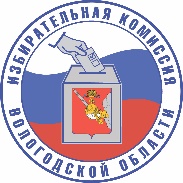 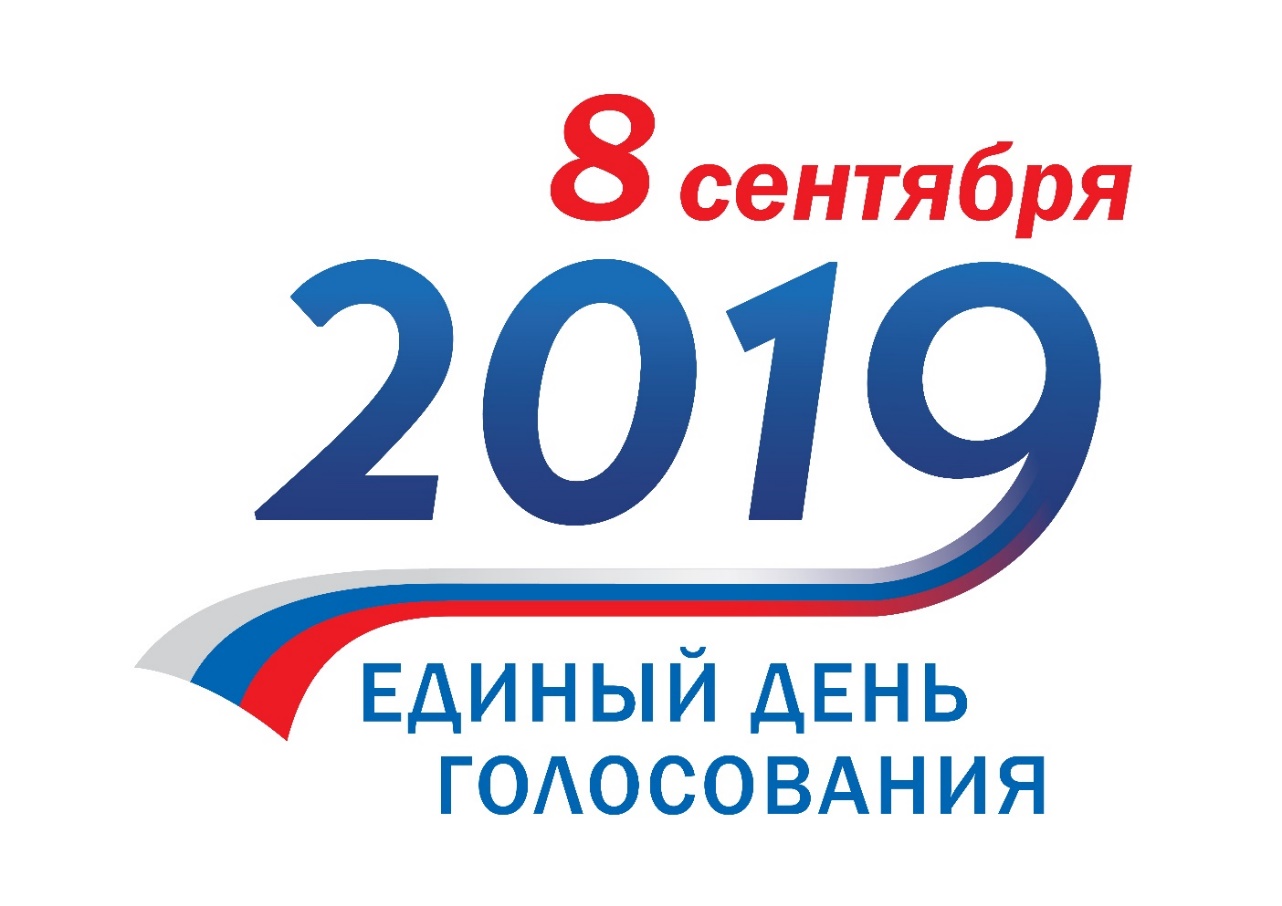 Вологда 2019 годЧлену участковой избирательной комиссииРабочий блокнот члена участковой избирательной комиссии разработан Избирательной комиссией Вологодской области в помощь организаторам выборов и содержит разъяснения отдельных вопросов и проблемных ситуаций, которые могут возникнуть в связи с подготовкой и проведением выборов Губернатора Вологодской области 
8 сентября 2019 года при проведении голосования, подсчете голосов избирателей и подведении итогов голосования.Избирательная комиссия Вологодской области в целях обеспечения единообразного применения участковыми избирательными комиссиями норм Федерального закона «Об основных гарантиях избирательных прав и права на участие в референдуме граждан Российской Федерации», закона области «О выборах Губернатора Вологодской области» рекомендует руководствоваться указанными законами и разъяснениями, включенными в настоящий Рабочий блокнот.Избирательная комиссия 
Вологодской областиРАБОЧИЙ БЛОКНОТучастковой избирательной комиссииГраницы избирательного участка № _________:______________________________________________________________________________________________________________________________________________________________________________________________________Адрес помещения для голосования:____________________________________________________________________________________________________________________________________Состав участковой избирательной комиссии утвержден решением__________________________________________________________________наименование вышестоящей территориальной избирательной комиссииот «____»_____________201_ года     №______________Используемые термины и сокращения:Федеральный закон - Федеральный закон от 12.06.2002 г. № 67-ФЗ «Об основных гарантиях избирательных прав и права на участие в референдуме граждан Российской Федерации»;Закон области № 2835-ОЗ - Закон Вологодской области от 13.07.2012 г. № 2835-ОЗ «О выборах Губернатора Вологодской области»; КоАП РФ – Кодекс об административных правонарушениях Российской ФедерацииУК РФ – Уголовный кодекс Российской Федерации;ГАС «Выборы» - Государственная автоматизированная система «Выборы»;ИКВО - Избирательная комиссия Вологодской области; ТИК - территориальная избирательная комиссия;УИК - участковая избирательная комиссия;ППЗ – пункт приема заявлений;МФЦ – многофункциональный центр предоставления государственных и муниципальных услуг; КСА – комплекс средств автоматизации ГАС «Выборы»1. ОБЩИЕ ПОЛОЖЕНИЯ1.1. Полномочия участковой избирательной комиссииинформирует население об адресе и о номере телефона УИК, времени ее работы, а также о дне, времени и месте голосования;уточняет, а в случаях, предусмотренных частями 3 - 5 статьи 20 Закона области
№ 2835-ОЗ, составляет и уточняет список избирателей, проводит ознакомление избирателей со списком избирателей, рассматривает заявления об ошибках и неточностях в списке избирателей и решает вопросы о внесении в него соответствующих изменений;обеспечивает подготовку помещений для голосования, ящиков для голосования и другого оборудования;обеспечивает информирование избирателей о зарегистрированных кандидатах на основе сведений, полученных из вышестоящей избирательной комиссии;контролирует соблюдение на территории избирательного участка порядка проведения предвыборной агитации; организует на избирательном участке голосование в день голосования, а также досрочное голосование;проводит подсчет голосов избирателей, устанавливает итоги голосования на избирательном участке и передает протокол об итогах голосования в территориальную избирательную комиссию;рассматривает в пределах своих полномочий жалобы (заявления) на нарушения Закона области № 2835-ОЗ и принимает по жалобам (заявлениям) мотивированные решения по существу;обеспечивает хранение и передачу в вышестоящую территориальную комиссию документов, связанных с подготовкой и проведением выборов Губернатора области, в соответствии с порядком, утвержденным ИКВО;осуществляет иные полномочия в соответствии с Федеральным законом, Законом области № 2835-ОЗ.1.2. Основы организации работы участковой избирательной комиссииЗаседания УИК созываются ее председателем по мере необходимости. Заседание также обязательно проводится по требованию не менее одной трети от установленного числа членов комиссии с правом решающего голоса.Член УИК с правом решающего голоса обязан присутствовать на всех заседаниях комиссии.Заседание УИК является правомочным, если на нем присутствует большинство от установленного ТИК числа членов комиссии с правом решающего голоса. (Например, если ТИК приняла решение о формировании УИК в количестве 8 членов с правом решающего голоса, то заседание комиссии правомочно, если на нем присутствует не менее 5 членов комиссии).При принятии УИК решения (решение принимается большинством голосов) в случае равного числа голосов членов комиссии с правом решающего голоса, поданных «за» и «против», голос председателя комиссии (председательствующего на заседании) является решающим.На всех заседаниях УИК ведется протокол. (Статья 28 Федерального закона)1.3. Полномочия председателя, заместителя и секретаря УИКПредседатель УИК:организует работу Комиссии;созывает и председательствует на заседаниях Комиссии;распределяет между членами комиссии обязанности для организации работы по исполнению ее полномочий и по принимаемым решениям;представляет избирательную комиссию в отношениях с государственными органами, должностными лицами, избирательными объединениями, органами местного самоуправления, избирателями, а также в судебных органах;распоряжается средствами, выделенными из местного бюджета на подготовку и проведение выборов, и несет ответственность за соответствие финансовых документов решениям избирательной комиссии по финансовым вопросам и за представление в ТИК отчетов о расходовании средств с приложением первичных учетных документов в сроки, установленные Законом области № 2835-ОЗ и нормативными актами ИКВО;подписывает решения и протоколы заседаний УИК, дает поручения заместителю председателя, секретарю и членам комиссии;заключает договоры с юридическими и физическими лицами на выполнение работ и оказание услуг, связанных с проведением выборов;осуществляет контроль за исполнением решений Комиссии;осуществляет иные полномочия, предусмотренные федеральными конституционными законами, федеральными законами, законами Вологодской области.Заместитель председателя УИК:оказывает содействие в осуществлении председателем комиссии возложенных на него полномочий, выполняет его поручения, а в отсутствие председателя комиссии выполняет его функции.Секретарь УИК:обеспечивает организационно-техническое и документационное обеспечение заседаний комиссии;организует планирование деятельности комиссии, контролирует ход выполнения плана работы;оформляет принятые решения, протоколы заседаний комиссии и другие документы;организует ведение делопроизводства, регистрирует все входящие и исходящие документы;заблаговременно извещает о заседании комиссии членов комиссии и других лиц, определенных законодательством;обеспечивает сохранность документов и их передачу в ТИК или архив;подписывает решения и протоколы заседаний комиссии;выполняет поручения председателя комиссии.В случае временного отсутствия заместителя председателя или секретаря избирательной комиссии решением УИК их обязанности могут быть возложены на одного из членов комиссии с правом решающего голоса.В случае досрочного освобождения от должности председателя избирательной комиссии его обязанности до назначения нового председателя исполняет заместитель председателя.В случае досрочного освобождения от должностей заместителя председателя или секретаря комиссии их обязанности решением комиссии могут быть возложены на других членов комиссии с правом решающего голоса до избрания нового заместителя председателя или секретаря комиссии.(Статья 28 Федерального закона)Член комиссии с правом решающего голоса освобождается от обязанностей члена комиссии до истечения срока полномочий по решению органа, его назначившего, в случае:подачи членом комиссии заявления в письменной форме о сложении своих полномочий;появления оснований, предусмотренных п.п. 1 и 4 ст. 29 Федерального закона.Полномочия члена комиссии с правом решающего голоса приостанавливаются в случае появления следующих оснований (п.п. «к» и «л» п.1 ст. 29 Федерального закона):член комиссии с правом решающего голоса – на соответствующих выборах – супруги и близкие родственники кандидатов, близкие родственники супругов кандидатов; член комиссии с правом решающего голоса – на соответствующих выборах – лица, находящиеся в непосредственном подчинении у кандидатов.О приостановлении полномочий члена комиссии с правом решающего голоса участковая избирательная комиссия на основании заявления члена УИК, принимает соответствующее решение (приложения 1, 2).Полномочия члена комиссии с правом решающего голоса прекращаются немедленно в случае:утраты членом комиссии гражданства Российской Федерации, приобретения им гражданства иностранного государства либо получения им вида на жительство или иного документа, подтверждающего право на постоянное проживание гражданина Российской Федерации на территории иностранного государства;вступления в законную силу в отношении члена комиссии обвинительного приговора суда либо решения (постановления) суда о назначении административного наказания за нарушение законодательства о выборах и референдумах;признания члена комиссии решением суда, вступившим в законную силу, недееспособным, ограниченно дееспособным, безвестно отсутствующим или умершим;смерти члена комиссии;признания члена комиссии решением суда, вступившим в законную силу, на основании заявления соответствующей комиссии систематически не выполняющим свои обязанности;вступления в законную силу решения суда о расформировании комиссии в соответствии со статьей 31 настоящего Федерального закона.(Пункт 8 статьи 29 Федерального закона)1.4. Планирование работы участковой избирательной комиссииДля своевременной качественной организации подготовки и проведения выборов, обеспечения четкой и оперативной работы комиссии, соблюдения норм и положений избирательного законодательства участковая избирательная комиссия разрабатывает и на ближайшем заседании утверждает план работы, график дежурств (приложения 21, 22, 23, 24).1.5. Статус члена УИК с правом совещательного голосаЧлен УИК с правом совещательного голоса назначается кандидатом, в случае регистрации кандидата. Зарегистрированный кандидат с момента регистрации кандидата может назначить в УИК не более одного члена избирательной комиссии с правом совещательного голоса.Членами комиссии с правом совещательного голоса не могут быть:лица, не имеющие гражданства Российской Федерации, а также граждане Российской Федерации, имеющие гражданство иностранного государства либо вид на жительство или иной документ, подтверждающий право на постоянное проживание гражданина Российской Федерации на территории иностранного государства;судьи (за исключением судей, находящихся в отставке), прокуроры;члены Совета Федерации Федерального Собрания Российской Федерации;работники аппаратов комиссий; доверенные лица кандидатов, избирательных объединений;лица, замещающие командные должности в воинских частях, военных организациях и учреждениях;лица, имеющие неснятую и непогашенную судимость, а также лица, подвергнутые в судебном порядке административному наказанию за нарушение законодательства о выборах и референдумах, - до окончания срока, в течение которого лицо считается подвергнутым административному наказанию.Член комиссии с правом совещательного голоса, назначенный в УИК, ВПРАВЕ:заблаговременно извещается о заседаниях УИК; вправе выступать на заседании УИК, вносить предложения по вопросам, отнесенным к компетенции комиссии, и требовать проведения по данным вопросам голосования; вправе задавать другим участникам заседания УИК вопросы в соответствии с повесткой дня и получать на них ответы по существу; вправе знакомиться с документами и материалами (в том числе со списками избирателей, с Реестром избирателей, подлежащих исключению из списка избирателей и Реестром избирателей, подавших заявления о включении в список избирателей по месту нахождения, с подписными листами, финансовыми отчетами кандидатов, бюллетенями), непосредственно связанными с выборами, включая документы и материалы, находящиеся на машиночитаемых носителях, соответствующей комиссии и получать копии этих документов и материалов (за исключением бюллетеней, списков избирателей, подписных листов, иных документов и материалов, содержащих конфиденциальную информацию, отнесенную к таковой в порядке, установленном федеральным законом), требовать заверения указанных копий; вправе удостовериться в правильности подсчета по списку избирателей числа лиц, принявших участие в голосовании, в правильности сортировки избирательных бюллетеней по кандидатам; присутствовать при передаче бюллетеней вышестоящей комиссией в УИК, их выбраковке и уничтожении и подписать акты, составляемые при передаче бюллетеней, а также при их выбраковке и уничтожении (если таковые производятся);присутствовать при проведении голосования вне помещения для голосования;присутствовать при непосредственном подсчете голосов избирателей;удостовериться в правильности подсчета по спискам избирателей числа лиц, принявших участие в голосовании, в правильности сортировки и подсчета бюллетеней по кандидатам;поставить свою подпись на мешках или коробках, в которые упакованы сложенные в отдельные пачки бюллетеней;присутствовать при передаче первого экземпляра протокола УИК об итогах голосования с приложенными к нему документами в вышестоящую комиссию;быть проинформированным о выявлении в протоколе об итогах голосования неточностей (описки, опечатки) после их подписания и принятом решении УИК о внесении уточнений в строки 1–11 и последующие строки протокола;быть извещенным о принятом решении комиссии о повторном подсчете голосов избирателей и присутствовать при проведении повторного подсчета голосов;вести фото- и видеосъемку, предварительно уведомив об этом председателя, заместителя председателя или секретаря УИК;вправе обжаловать действия (бездействие) УИК в соответствующую вышестоящую комиссию или в суд. Член комиссии с правом совещательного голоса НЕ ВПРАВЕ:выдавать и подписывать избирательные бюллетени;участвовать в сортировке, подсчете и погашении избирательных бюллетеней;составлять протокол об итогах голосования;участвовать в голосовании при принятии решения по вопросу, отнесенному к компетенции соответствующей комиссии, и подписывать решения комиссии;составлять протоколы об административных правонарушениях;проводить предвыборную агитацию в помещении УИК, в помещении для голосования;оказывать помощь избирателю в получении и заполнении бюллетеня;препятствовать работе УИК.        Прибывший в УИК член комиссии с правом совещательного голоса подлежит регистрации в списке лиц, присутствующих при проведении голосования, подсчете голосов и составлении протокола об итогах голосования.(Статьи 29, 30, 63, 65, 68, 69 Федерального закона)2. СПИСОК ИЗБИРАТЕЛЕЙ2.1. Составление списка избирателей, его уточнение, 
ознакомление избирателей со списком избирателейСписки избирателей составляются территориальной избирательной комиссией в двух экземплярах не позднее 27 августа 2019 года.Первый экземпляр списка избирателей, подписанный председателем и секретарем территориальной избирательной комиссии и заверенный ее печатью, передается по акту в соответствующую участковую избирательную комиссию не позднее 28 августа 2019 года, а второй экземпляр в машиночитаемом виде хранится в территориальной избирательной комиссии.  Участковая избирательная комиссия вправе разделить первый экземпляр списка избирателей на отдельные книги с сохранением единой нумерации списка избирателей. Каждая такая книга не позднее дня, предшествующего дню голосования, должна быть сброшюрована (прошита), что подтверждается печатью соответствующей участковой комиссии и подписью ее председателя.Выверенный и уточненный список избирателей с указанием количества сброшюрованных отдельных книг не позднее дня, предшествующего дню голосования, подписывается председателем и секретарем участковой избирательной комиссии и заверяется печатью участковой избирательной комиссии.Избиратель, который будет находиться в день голосования вне места своего жительства, вправе подать в период с 28 августа по 4 сентября 2019 года в участковую избирательную комиссию заявление о включении в список избирателей по месту своего нахождения. Избиратели, которые будут находиться в день голосования в больницах или местах содержания под стражей, подозреваемых и обвиняемых, а также избиратели из числа военнослужащих, находящихся вне места расположения воинской части, решением участковой комиссии могут быть включены в список избирателей на избирательном участке по месту их временного пребывания по личному письменному заявлению, поданному в участковую комиссию не позднее 14:00 часов 7 сентября 2019 года (приложения 3, 4). Информация о включении избирателя в список избирателей на избирательном участке по месту временного пребывания передается из ТИК в участковую комиссию избирательного участка, где данный избиратель включен в список избирателей по месту его жительства. Участковая комиссия исключает его из списка избирателей, в соответствующей строке списка избирателей делает отметку: «Исключен из списка в связи с включением в список по месту временного пребывания на избирательном участке №______». При этом в столбце «Особые отметки» проставляются дата внесения записи, фамилия и инициалы члена УИК, подпись, внесшего запись, фамилия и инициалы, подпись председателя УИК, дата заверения.Участковая избирательная комиссия за 10 дней до дня голосования оповещает избирателей о месте расположения помещения УИК, номерах телефонов и времени её работы, а также приглашает избирателей проверить сведения о себе в списке избирателей.  Участковая комиссия с 28 августа 2019 года представляет список избирателей для ознакомления избирателей и его дополнительного уточнения.Избиратель имеет право на беспрепятственный доступ к документированной информации (персональным данным) о себе.При этом не допускается передача избирателю на руки всего списка избирателей либо отдельных его частей. Ознакомление должны проводить члены УИК с правом решающего голоса с соблюдением требований об обеспечении конфиденциальности и сохранности списка.Избиратель может подать в УИК заявление о включении его в список избирателей либо об ошибке или неточности в сведениях о нем, внесенных в список избирателей.УИК обязана проверить представленные гражданином документы и либо устранить ошибку или неточность (исправить данные в списке избирателей), либо принять решение об отклонении заявления с указанием причины такого отклонения. Избиратель включается в список избирателей УИК незамедлительно в случае, если представленные документы не требуют дополнительной проверки, то есть, предъявлен паспорт гражданина Российской Федерации с отметкой о регистрации по месту жительства на территории данного избирательного участка. Сведения о таком избирателе вносятся в дополнительные чистые вкладные листы списка избирателей с продолжением сквозной нумерации страниц списка и порядковых номеров.Если представленные документы требуют дополнительной проверки, УИК обращается в ТИК для уточнения указанных сведений.  Уточнения в список избирателей вносятся только на основании официальных документов (подтверждения) указанных органов, поступивших в УИК.В случае принятия решения об отклонении заявления избирателя в этом решении указывается причина такого отклонения, а заверенная копия этого решения вручается заявителю (приложение 5) с отметкой об этом в журнале исходящих документов (приложение 16).Уточнение списка избирателей осуществляется УИК в период после получения списка избирателей из ТИК и до окончания времени голосования.Список избирателей уточняется на основании поступивших в УИК:официальных документов уполномоченных органов;заявления избирателя о включении его в список избирателей, об ошибке или    неточности в сведениях о нем, внесенных в список избирателей;сообщений избирателей об изменении сведений об избирателях;сведений об избирателях, подавших заявления о включении в список избирателей по месту нахождения и подавших заявления о включении в список избирателей на цифровом избирательном участке;заявления избирателя о включении в список избирателей по месту временного пребывания.Период рассмотрения обращения избирателя о включении в список избирателей, проверки сведений, сообщенных избирателем об ошибке и неточности в  списке избирателей в течение:24 часов - до дня голосования;2 часов, но не позднее момента окончания голосования - в день голосования;незамедлительно, без принятия решения, если нет сведений о включении избирателя в список на другом избирательном участке и предъявлен паспорт с отметкой о регистрации по месту жительства на территории избирательного участка.По истечении указанного срока решение УИК об отклонении заявления о включении гражданина Российской Федерации в список избирателей может быть обжаловано в вышестоящую комиссию или в суд (по месту нахождения УИК), которые обязаны рассмотреть жалобу (заявление) в трехдневный срок, а за три и менее дня до дня голосования и в день голосования - немедленно. В случае, если принято решение об удовлетворении жалобы (заявления), исправление в списке избирателей производится участковой комиссией немедленно.Уточнение списка избирателей осуществляется незамедлительно на основании официальных документов следующих уполномоченных органов:ИКВО и (или) главы местной администрации муниципального района, городского округа об изменениях данных регистрации (учета) избирателей в рамках функционирования государственной системы регистрации (учета) избирателей;органов, осуществляющих регистрацию актов гражданского состояния о регистрации факта смерти избирателя;органов регистрационного учета граждан о регистрации избирателя по месту жительства в границах избирательного участка либо о снятии его с регистрационного учета по месту жительства;органов (учреждений) уголовно-исполнительной системы о гражданах, содержащихся в местах лишения свободы по приговору суда;военного комиссара о призыве избирателя на военную службу;суда о признании избирателя недееспособным, а также на основании решения суда о включении избирателя в список избирателей, об установлении факта нахождения места жительства избирателя на территории избирательного участка;руководителя организации, в которой избиратель временно пребывает, об убытии избирателя из места временного пребывания;ТИК о включении избирателей в список избирателя на другом избирательном участке.Действия при уточнении списка избирателей предполагают:включение в список избирателей (п. 2.2);исключение из списка избирателей (п. 2.3);изменение персональных данных избирателя (п. 2.4);порядок включения в список избирателей по месту нахождения (п. 2.5).2.2. Включение в список избирателейВ списки избирателей включаются все граждане Российской Федерации, обладающие на день голосования активным избирательным правом, проживающие на территории Вологодской области.Избиратель включается в список избирателей на основании предъявленного паспорта гражданина Российской Федерации с отметкой о регистрации по месту жительства в границах избирательного участка либо иного документа, заменяющего паспорт и подтверждающего факт нахождения места жительства (при отсутствии места жительства – факт нахождения места пребывания) в границах избирательного участка.При голосовании по месту нахождения избиратель включается в список избирателей на основании:паспорта гражданина РФ с отметкой о регистрации в пределах Вологодской  области или временного удостоверения личности и отрывной части заявления, поданного в период с 24 июля по 4 сентября 2019 года в ТИК или УИК в период с 28 августа по 4 сентября 2019 года;паспорта гражданина РФ с отметкой о регистрации в пределах Вологодской  области и специального заявления, поданного в период с 5 сентября по 14:00 часов 7 сентября 2019 года. Документы, заменяющие паспорт гражданина Российской Федерации:военный билет, временное удостоверение, выдаваемое взамен военного билета, или удостоверение личности (для лиц, которые проходят военную службу);временное удостоверение личности гражданина Российской Федерации, выдаваемое на период оформления паспорта в порядке, утверждаемом уполномоченным федеральным органом исполнительной власти;справка установленной формы, выдаваемая гражданам Российской Федерации, находящимся в местах содержания под стражей, подозреваемых и обвиняемых, в порядке, утверждаемом уполномоченным федеральным органом исполнительной власти.Условия включения в список избирателей2.3. Исключение избирателей из списка избирателейИзбиратель исключается из списка избирателей после его подписания председателем и секретарем избирательной комиссии на основании официальных документов, полученных из соответствующих органов, осуществляющих регистрацию и учет избирателей в случаях (приложение 13):смерти или объявления решением суда умершим;изменения места жительства в случае выезда за пределы границ избирательного участка;призыва на военную службу;признания судом недееспособным;отбывания наказания в местах лишения свободы по приговору суда, вступившего в законную силу;включения избирателя в список избирателей на другом избирательном участке;выбытия избирателя из места временного пребывания – на основании сообщения руководителя организации, в которой избиратель временно пребывал;изменения персональных данных об избирателе.ПРИМЕР ИСКЛЮЧЕНИЯ ИЗБИРАТЕЛЕЙ ИЗ СПИСКОВ ИЗБИРАТЕЛЕЙ2.4. Изменение персональных данных избирателяПри изменении персональных данных избирателя избиратель исключается из списка. При этом в графах, где проставляется подпись избирателя и члена УИК делается запись «Изменились данные избирателя, избиратель включен дополнительно под №__», а в список избирателей дополнительно вносятся исправленные сведения.2.5. Порядок включения избирателей в список избирателей по месту нахожденияОформление заявления избирателем о включении в список избирателей по месту нахождения в УИК в период с 28 августа по 4 сентября 2019 года(Оформляется избирателем в любом УИК)Избиратель, который будет находиться в день голосования на выборах Губернатора Вологодской области вне места своего жительства (но в пределах Вологодской области), может быть включен в список избирателей по месту своего нахождения на основании заявления, поданного лично на бумажном носителе при предъявлении паспорта гражданина Российской Федерации, свидетельства о регистрации по месту пребывания (в период замены паспорта – временного удостоверения личности, зарегистрированные по месту пребывания на территории Вологодской области не менее чем за три месяца до дня голосования) в любую участковую избирательную комиссию на территории области в период с 28 августа по 4 сентября 2019 г. (приложение 7). Избиратель, который не может по уважительным причинам (по состоянию здоровья, инвалидности) самостоятельно прибыть в УИК для подачи заявления в период с 28 августа по 4 сентября 2019 г., может устно или письменно (в том числе при содействии социального работника или иных лиц) обратиться в УИК для предоставления ему возможности подать заявление вне ППЗ. УИК, в том числе по поручению вышестоящей ТИК, не позднее чем за три дня до дня голосования (среда) обеспечивает посещение избирателя не позднее 4 сентября 2019 г. членом УИК с правом решающего голоса или лицом, привлеченным к работе в УИК по гражданско-правовому договору, с целью предоставления ему такой возможности. В этом случае заявление избирателя регистрируется в Журнале регистрации заявлений с пометкой "вне ППЗ" в графе "Примечание".Избиратель при указанном посещении может устно или письменно заявить в соответствующую УИК о своем желании проголосовать вне помещения для голосования в порядке, установленном статьей 66 Федерального закона.УИК информируют избирателя о порядке и сроках подачи заявления, а также о номере телефона и адресе соответствующей комиссии (адресе помещения для голосования).Избиратель может подать заявление только один раз, о чем он извещается при подаче заявления. В случае, если выявлено, что один и тот же избиратель подал более одного заявления, действительным считается заявление, поданное первым (согласно дате и времени подачи заявления), остальные заявления не учитываются и не являются основанием для включения в список избирателей по месту нахождения. Заявление содержит основную часть, которая остается в соответствующей комиссии или МФЦ, и отрывную часть, которая после регистрации заявления передается избирателю. Отрывная часть предназначена для информирования избирателя и не является обязательной для предъявления при голосовании по месту нахождения. Форма заявления и образец заполнения приведены в приложении 7.В основной части заявления указываются: фамилия, имя, отчество избирателя, дата рождения, адрес места жительства (в соответствии с паспортом гражданина Российской Федерации) либо информация о том, что избиратель не имеет регистрации по месту жительства в пределах Российской Федерации, и дата регистрации по месту пребывания, номер телефона, серия и номер паспорта (в период замены паспорта - номер временного удостоверения личности), дата и время подачи заявления, номер участка по месту нахождения, на территории которого избиратель желает принять участие в голосовании.Член УИК, принимающий заявление, оказывает содействие избирателю в заполнении заявления. Избиратель проверяет правильность указанных в заявлении данных и расписывается в основной части заявления. Форма заявления и образец заполнения приведен на страницах 72 - 74. Номер избирательного участка и адрес помещения для голосования можно найти на официальном сайте ИКВО по адресу: http://www.vologod.izbirkom.ru/docs/2167/.Заявление, подаваемое избирателем в УИК, может быть изготовлено членом УИК с правом решающего голоса в машинописном виде с нанесенным на него QR-кодом на компьютерном оборудовании в УИК (в случае оснащения УИК необходимым оборудованием).Заявление регистрируется в Журнале регистрации (приложение 8).После регистрации заявления членом УИК в отрывную часть вносятся следующие сведения: фамилия, имя и отчество избирателя, номер избирательного участка по месту нахождения избирателя; адрес помещения для голосования и номер телефона УИК по месту нахождения; фамилия, инициалы и подпись лица, принявшего заявление; дата подачи заявления; ставится печать УИК.Основная часть остаётся в соответствующей участковой комиссии, отрывная часть после регистрации заявления передается избирателю.Все заявления избирателей о включении в список избирателей в период 
с 28 августа по 4 сентября 2019 года ПЕРЕДАЮТСЯ в ТИК ежедневно и не позднее 10:00 часов 5 сентября 2019 года.В соответствии с постановлением ТИК передавать заявления на бумажном носителе в ТИК от удаленных УИК по мере возможности, но не позднее 10.00 часов 05.09.2019 года. Оформление специального заявления с маркой о включении в список избирателей в период с 5 сентября и до 14:00 часов 7 сентября 2019 года(Оформляется избирателем ТОЛЬКО в УИК по месту своего жительства, где он внесён в список избирателей)Избиратель, не имеющий возможности принять участие в голосовании по месту жительства и подать заявление на том избирательном участке, где он будет находиться в день голосования, может в период с 5 сентября 2019 г. и не позднее 14:00 часов 
7 сентября 2019 года оформить в УИК участка по месту жительства (избиратель, не имеющий регистрации по месту жительства в пределах Российской Федерации, зарегистрированный по месту пребывания на территории Вологодской области, не менее чем за три месяца до дня голосования, - в УИК участка, на территории которого находится место пребывания избирателя) специальное заявление с маркой (приложение 9), при предъявлении которого в день голосования указанный избиратель включается в список избирателей на указанном в специальном заявлении участке.  В целях защиты специального заявления от подделки используется специальный знак (марка). Специальное заявление без наклеенной марки является недействительным.Марки являются документами особого учета и имеют единую нумерацию на всей территории  Вологодской области. Марки изготавливаются ИКВО и подлежат учету.При подготовке к передаче марок от ТИК в УИК ТИК в обязательном порядке производит их поштучный пересчет. В случае обнаружения бракованных марок они остаются на листе и погашаются посредством перечеркивания и проставления на оборотной стороне листа подписи председателя ТИК (в его отсутствие - заместителя председателя или секретаря) и печати ТИК, о чем составляется акт в одном экземпляре, который остается в ТИК вместе с бракованными погашенными марками.Количество специальных знаков (марок), передаваемых в УИК, должно соответствовать количеству передаваемых избирательных бюллетеней.Ежедневно в период оформления избирателями специальных заявлений 
с 5 по 7 сентября 2019 года председатель УИК (либо по его поручению заместитель председателя, секретарь, иной член УИК с правом решающего голоса) проверяет имеющиеся в наличии марки по количеству и номерам и выдает дежурному члену УИК определенное количество марок по ведомости (приложение 10), а по окончании дежурства принимает у дежурного члена УИК неиспользованные марки, уточняя при этом их количество и номера.Член УИК с правом решающего голоса, оформляющий специальное заявление, наклеивает марку целиком в левом верхнем углу специального заявления непосредственно после его оформления. В случае порчи марок при их использовании составляется акт в двух экземплярах, в котором указывается количество, номера испорченных марок и причина их порчи (приложение 11). Акт подписывается председателем (в его отсутствие – заместителем председателя или секретарем), двумя членами УИК с правом решающего голоса и заверяется печатью УИК. Один экземпляр акта остается в УИК, а другой передается в ТИК. При этом испорченные экземпляры марок погашаются путем перечеркивания и прикладываются к тому экземпляру акта, который передается в ТИК.В случае утраты марок составляется акт об утрате (приложение 12) и принимается соответствующее решение избирательной комиссии, в котором указываются номера утраченных марок, обстоятельства выявления факта утраты и причина утраты. Заверенные копии указанных документов незамедлительно направляются в ТИК.В случае выявления при сверке номеров факта несовпадения номера основной части марки, наклеенной на специальное заявление, с номером отрывной части марки, наклеенной в графу «Особые отметки» списка избирателей, составляется акт (приложение 12а) в одном экземпляре, в котором указываются причина нарушения и сведения о члене УИК, допустившем указанное нарушение. К указанному акту прикладывается также объяснительная записка члена УИК, допустившего нарушение. Указанные документы передаются в ТИК вместе с первым экземпляром протокола УИК об итогах голосования.В случае оснащения УИК необходимым оборудованием специальное заявление изготавливается членом УИК с правом решающего голоса в машинописном виде с нанесенным на него машиночитаемым кодом.В специальном заявлении в соответствующих полях печатными буквами и цифрами указываются следующие сведения: - фамилия, имя, отчество избирателя, дата рождения избирателя (в числовом формате <число> <месяц> <год>); - адрес места жительства (в соответствии с паспортом гражданина Российской Федерации) (для избирателя, зарегистрированного по месту пребывания на территории Вологодской области не менее чем за три месяца до дня голосования и не имеющего регистрации по месту жительства в пределах Российской Федерации, - информация о том, что он не имеет регистрации по месту жительства); - серия и номер паспорта (в период замены паспорта - номер временного удостоверения личности); - номер участка по месту жительства (для избирателя, зарегистрированного по месту пребывания на территории соответствующего избирательного округа, не менее чем за три месяца до дня голосования, - номер участка, на территории которого находится место пребывания избирателя, дата регистрации по месту пребывания); - дата оформления специального заявления; - подпись избирателя; - фамилия, инициалы и подпись члена УИК с правом решающего голоса, оформляющего специальное заявление;- номер участка по месту нахождения, на территории которого избиратель желает принять участие в голосовании, адрес помещения для голосования и номер телефона УИК. Также избиратель указывает причины, по которым он не имеет возможности принять участие в голосовании по месту жительства, не имел возможности подать и не подавал заявление на избирательном участке по месту жительства или нахождения в период с 24 июля по 4 сентября 2019 года (образец заявления приложение 9).Член УИК с правом решающего голоса, оформляющий специальное заявление, указывает в нем номер избирателя в списке избирателей данного избирательного участка, свои фамилию, инициалы, ставит подпись, проставляет печать УИК и наклеивает в левый верхний угол специального заявления специальный знак (марку). Избиратель проверяет правильность указанных в заявлении данных и расписывается в нем.Специальное заявление регистрируется в Журнале регистрации заявлений, в графе «Примечание» делается пометка «Специальное заявление» и указывается номер наклеенной на специальное заявление марки (приложение 8). Затем избиратель исключается из списка избирателей данного избирательного участка и вносится запись: «Исключен из списка в связи с подачей специального заявления», а в графе «Особые отметки» списка избирателей указывается номер наклеенной на специальное заявление марки, проставляются подпись избирателя, дата внесения записи, фамилия и инициалы члена УИК, подпись председателя УИК, дата заверения. Специальное заявление остается у избирателя. Учет избирателей, подавших заявления1. Избиратели, подавшие заявления о голосовании по месту нахождения до дня голосования, исключаются УИК из списка избирателей по месту своего жительства на основании решения УИК (приложение 6).С этой целью, не позднее чем в 10.00 6 сентября 2019 года, за один день до дня голосования (пятница), на КСА ТИК на основании информации, содержащейся в базе обработки заявлений, для каждой нижестоящей УИК формируется Реестр избирателей, подлежащих исключению из списка избирателей по месту жительства. 6 сентября 2019 года указанный Реестр брошюруется в отдельную книгу (книги), заверяется подписями председателя и секретаря ТИК, а также печатью ТИК, после чего передается в соответствующую УИК.В исключительных случаях содержащаяся в указанном Реестре информация может быть передана посредством информационно-телекоммуникационных каналов связи.2. Избиратели, подавшие заявления о голосовании по месту своего нахождения, включаются в список избирателей по месту нахождения.С этой целью не позднее чем в 10.00 6 сентября 2019 года за один день до дня голосования (пятница) на КСА ТИК на основании информации, содержащейся в базе обработки заявлений, для каждой нижестоящей УИК формируются дополнительные вкладные листы списка избирателей, с внесенными в них сведениями об избирателях, подавших заявления о включении в список избирателей по месту нахождения на соответствующем участке, а также Реестр избирателей, подавших неучтенные заявления о включении в список избирателей по месту нахождения. 
Не позднее 6 сентября 2019 года сформированные дополнительные вкладные листы списка избирателей и указанный Реестр брошюруются в соответствующие отдельные книги, заверяются подписями председателя и секретаря ТИК, а также печатью ТИК, после чего передаются в соответствующую УИК.Для избирателя, не имеющего регистрации по месту жительства в пределах Российской Федерации и зарегистрированного по месту пребывания на территории Вологодской области не менее чем за три месяца до дня голосования, в графе «Адрес места жительства» указывается «Не имеется», а в графе «Особые отметки»- «Проверить регистрацию по месту пребывания до _____________" с указанием соответствующей даты.Передача информациио заявлениях между комиссиями, учет избирателей, подавших заявленияОбеспечение гласности
в работе комиссий по организации голосования избирателей по месту нахожденияЧлены УИК и наблюдатели вправе знакомиться с Реестром избирателей, подлежащих исключению из списка избирателей, Реестром избирателей, подавших неучтенные заявления о включении в список избирателей по месту нахождения. Перед открытием помещения для голосования председатель УИК информирует членов УИК и наблюдателей о числе избирателей, включенных в список избирателей на данном избирательном участке, о числе избирателей, исключенных из списка избирателей в связи с подачей заявления о включении в список избирателей по месту своего нахождения на ином избирательном участке, а также о числе избирателей, подавших заявления о включении в список избирателей по месту своего нахождения на данном избирательном участке.Указанная информация также размещается на информационном стенде в помещении для голосования.Члены УИК с правом совещательного голоса, наблюдатели и лица, указанные в пункте 3 статьи 30 Федерального закона, в день голосования имеют право получать информацию о числе избирателей, проголосовавших по месту нахождения на данном участке, в том числе проголосовавших на основании специального заявления.Число избирателей, включенных в список избирателей на основании специальных заявлений, оглашается при работе со списком избирателей при установлении итогов голосования.2.6. Подготовка списка избирателей ко дню голосования7 сентября 2019 года производится подсчет числа избирателей, внесенных в список избирателей, с внесенными в него до дня голосования уточнениями. В указанное число включаются все избиратели, внесенные в список при его составлении и уточнении (дополнительно включенные в список избирателей), и не включаются избиратели, исключенные (вычеркнутые) из списка избирателей, для чего из последнего числа, соответствующему номеру в списке избирателей, вычитается число избирателей, исключенных из списка избирателей.Полученное число сообщается в ТИК, а в списке избирателей сразу после последней записи о включении избирателя в список избирателей делается запись: «На 18:00 часов 07.09.2019 года в список избирателей включено ___ избирателей».Изменения в список избирателей после его подписания и до начала голосования не вносятся. Следующая запись в списке избирателей в день голосования делается на этой же странице, либо на следующей таким образом, чтобы после подписи секретаря участковой комиссии на 18:00 часов в списке избирателей не оставалось пустых строк.Образец записи после окончания работы по уточнению списка избирателей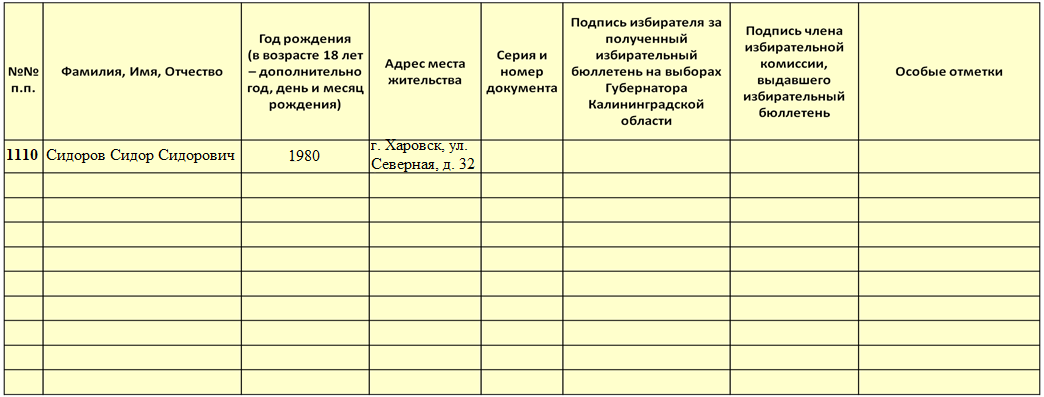 Участковая избирательная комиссия вправе разделить первый экземпляр списка избирателей на отдельные книги, для чего принимает решение о разделении списка избирателей на отдельные книги (приложение 34).Каждая такая книга не позднее дня, предшествующего дню голосования, должна быть сброшюрована (прошита), что подтверждается на оборотной стороне последнего листа книги на месте скрепления печатью участковой комиссии и подписями председателя и секретаря УИК. Кроме того, каждая книга должна быть снабжена титульным листом, на котором указывается порядковый номер книги и общее количество отдельных книг, на которые разделен список избирателей (например – Книга 2 из 5).Титульный лист списка избирателей и последний лист списка с итоговыми данными откладываются отдельно и к книгам не подшиваются. Их брошюровка с книгами списка осуществляется после завершения подсчета голосов непосредственно перед упаковкой списка избирателей.При принятии решения о разделении списка избирателей на книги, предусмотреть наличие дополнительных книг списка избирателей: книга с вкладными листами для включения дополнительно избирателей, не внесенных в список избирателей;книга с вкладными листами для включения избирателей, прибывших на избирательный участок в день голосования в соответствии с Реестром подавших заявление и со специальным заявлением.Рекомендуемое количество листов в таких книгах - до 10 шт.Часть списка избирателей, содержащая сведения об избирателях, предоставленных командиром воинской части, в том числе руководителем военного образовательного учреждения профессионального образования, формируется в отдельную книгу (книги). Сведения об избирателях разных воинских частей должны формироваться в разные книги. По окончании подсчета голосов избирателей и подписания итогового протокола УИК часть списка избирателей, содержащая сведения об избирателях, предоставленных командиром воинской части, передаются по акту командиру воинской части или его представителю.3. ОРГАНИЗАЦИЯ РАБОТЫ ЧЛЕНОВ УИК
С ИЗБИРАТЕЛЬНЫМИ БЮЛЛЕТЕНЯМИДля участия в голосовании на выборах избиратель в день голосования получает в УИК избирательный бюллетень.ТИК передает избирательные бюллетени по акту непосредственно УИК не позднее 6 сентября 2019 года. О передаче избирательных бюллетеней составляется акт в двух экземплярах, в котором указываются дата и время его составления, а также количество передаваемых бюллетеней. По каждому избирательному участку количество передаваемых бюллетеней не может превышать более чем на 0,5 процента (но не менее чем на два бюллетеня) число избирателей, зарегистрированных на данном избирательном участке, и не может составлять менее 70 процентов от числа избирателей, включенных в списки избирателей на соответствующем избирательном участке на день передачи избирательных бюллетеней. При передаче избирательных бюллетеней в участковые избирательные комиссии производятся их поштучный пересчет и выбраковка, при этом выбракованные избирательные бюллетени (при их выявлении) уничтожаются членами ТИК, о чем составляется акт.При передаче бюллетеней из ТИК в УИК, их выбраковке и уничтожении вправе присутствовать члены этих избирательных комиссий, зарегистрированные кандидаты, сведения о которых внесены в избирательный бюллетень, доверенные лица кандидатов.Оповещение перечисленных выше лиц о месте и времени передачи бюллетеней осуществляется ТИК. При этом каждое из перечисленных лиц вправе подписать акты, составляемые при передаче бюллетеней, а также при их выбраковке и уничтожении (если таковые производятся).Ответственность за получение, сохранность и хранение бюллетеней несут председатели УИК.На лицевой стороне всех бюллетеней, полученных участковой избирательной комиссией, в правом верхнем углу ставятся подписи двух членов УИК с правом решающего голоса, которые заверяются печатью УИК.В случае выбытия зарегистрированного кандидата, фамилия, имя и отчество которого указаны в бюллетене, отмены или аннулирования регистрации кандидата после изготовления бюллетеней участковые комиссии по решению ИКВО вычеркивают в бюллетенях сведения о таких кандидатах.      Вычеркивание данных о зарегистрированном кандидате производится шариковой ручкой или чернилами черного, фиолетового или синего цвета прямыми линиями по всем строкам, внесенных в бюллетень записей о нем. Наносимые линии должны проходить через пустой квадрат, расположенный справа от сведений о данном зарегистрированном кандидате. 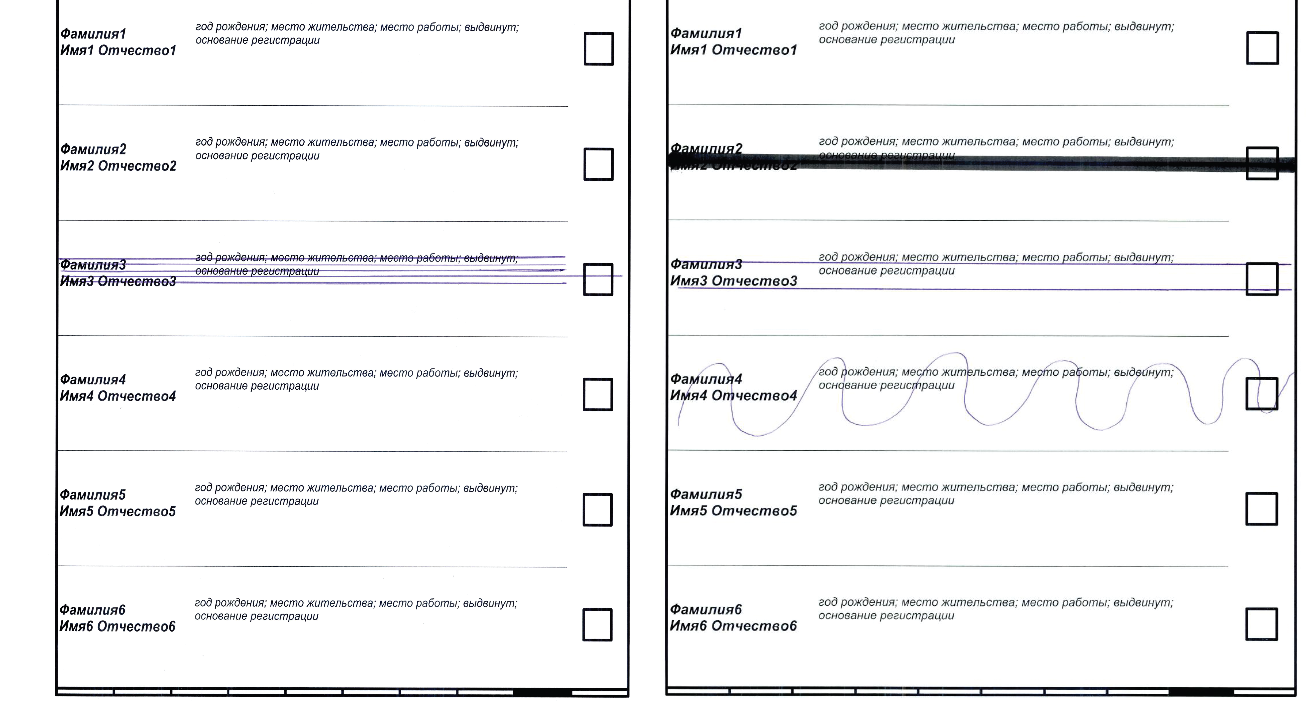 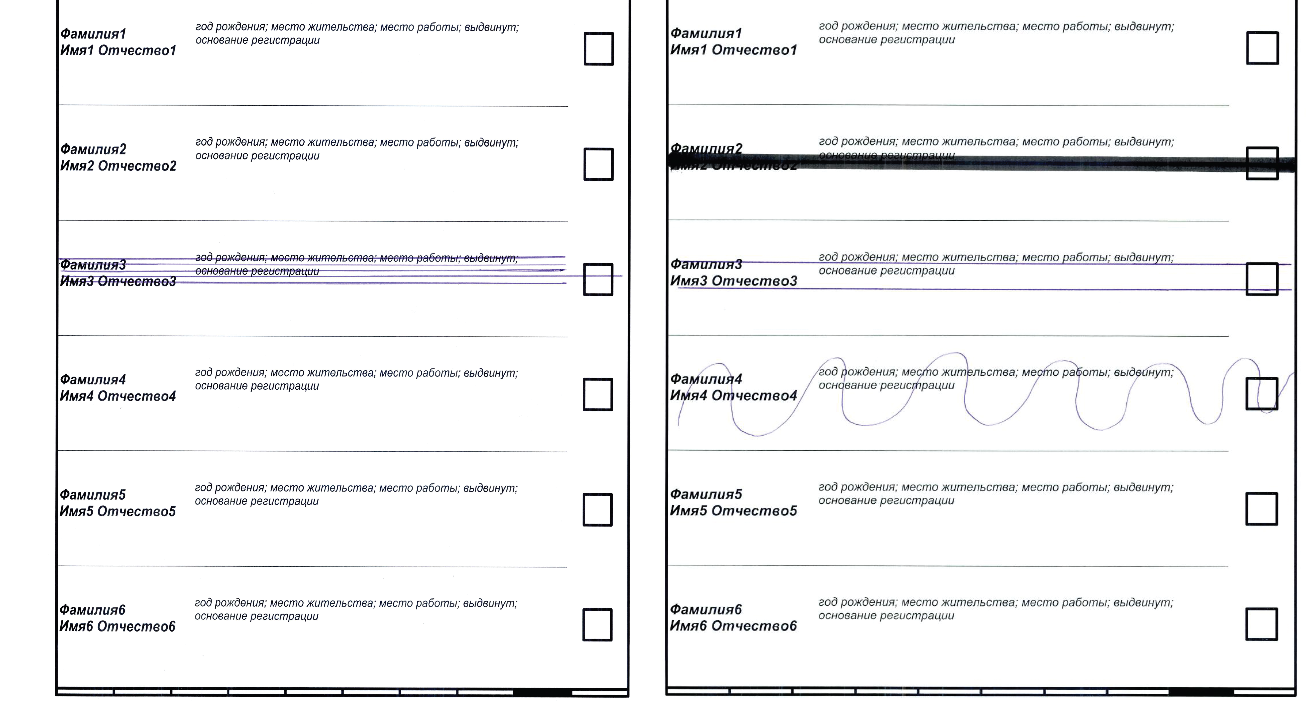 При необходимости внесения в изготовленный бюллетень изменений, касающихся сведений о кандидате, эти изменения могут быть внесены по решению ИКВО членами участковой комиссии от руки либо с использованием технических средств.(Часть 15 статьи 54 Закона области № 2835-ОЗ)4. ПОМЕЩЕНИЕ ДЛЯ ГОЛОСОВАНИЯПомещение для голосования безвозмездно предоставляется в распоряжение участковой комиссии главой местной администрации муниципального образования.  На здании, где проходит голосование, помещается вывеска с указанием номера избирательного участка, в помещении для голосования, вывешивается государственный флаг Российской Федерации и флаг Вологодской области (флаг Российской Федерации располагается с левой стороны от другого флага, если стоять к ним лицом).Если в здании размещено несколько избирательных участков, на вывеске указываются номера всех избирательных участков, а также помещается объявление с указанием наименования улиц и номеров домов, входящих в границы каждого избирательного участка.На территории избирательного участка по пути к помещению для голосования размещаются стрелки - указатели.В помещении для голосования должен быть зал, в котором размещаются ящики для голосования, кабины или иные специально оборудованные места для тайного голосования, оснащенные системой освещения и снабженные письменными принадлежностями, за исключением карандашей, лупой для слабовидящих избирателей.В помещении для голосования либо непосредственно перед указанным помещением участковая избирательная комиссия оборудует информационный стенд, на котором размещает информацию обо всех кандидатах, внесенных в избирательный бюллетень, сведения о трех кандидатурах, отвечающих предусмотренным федеральным законом требованиям к кандидатам для наделения полномочиями члена Совета Федерации, одна из которых в случае избрания представившего ее кандидата будет наделена полномочиями члена Совета Федерации в соответствии с ч. 31 ст. 53 Закона области № 2835-ОЗ.Если у зарегистрированного кандидата, внесенного в избирательный бюллетень, имелась или имеется судимость, в избирательном бюллетене должны указываться сведения о его судимости.Размещаемые на информационном стенде материалы не должны содержать признаки предвыборной агитации.Для информирования избирателей, являющихся инвалидами по зрению, на информационном стенде размещаются материалы, выполненные крупным шрифтом и (или) с применением рельефно-точечного шрифта Брайля. В помещении для голосования должна находиться увеличенная форма протокола об итогах голосования, предназначенная для занесения в нее данных об итогах голосования по мере их установления. Увеличенная форма протокола об итогах голосования вывешивается до начала голосования и должна находиться в поле зрения членов участковой комиссии, наблюдателей и на расстоянии, необходимом для восприятия содержащейся в ней информации. Увеличенная форма протокола об итогах голосования заполняется после окончания голосования и начала подсчета голосов, данные в неё заносятся по мере их установления.Помещение для голосования должно быть оборудовано таким образом, чтобы места выдачи избирательных бюллетеней, места для тайного голосования и ящики для голосования одновременно находились в поле зрения членов участковой комиссии, наблюдателей.Примерные схемы размещения в помещении для голосования технологического оборудования, рабочих мест членов УИК и иных лиц, 
присутствующих при голосовании:Помещение с одним эвакуационным выходом* Требования к помещению для голосования установлены статьей 61 Федерального закона от 12 июня 2002 года № 67-ФЗ «Об основных гарантиях избирательных прав и права на участие в референдуме граждан Российской Федерации», Нормативы технологического оборудования, необходимого для работы УИК, утверждены постановлением Центральной избирательной комиссии Российской Федерации от 29 января 2014 года № 214/1405-6.2. Помещение с двумя эвакуационными выходами5. ГЛАСНОСТЬ ПРИ ПОДГОТОВКЕ 
И ПРОВЕДЕНИИ ВЫБОРОВДеятельность избирательных комиссий при подготовке и проведении выборов, подсчете голосов, установлении итогов голосования, определении результатов выборов осуществляется открыто и гласно.На всех заседаниях избирательной комиссии, а также при подсчете голосов избирателей и осуществлении УИК работы со списками избирателей, с избирательными бюллетенями, протоколами об итогах голосования вправе присутствовать члены вышестоящих комиссий и работники их аппаратов, кандидат или его доверенное лицо, или его уполномоченный представитель по финансовым вопросам.Для присутствия на заседаниях комиссии и при осуществлении ею работы с избирательными документами указанным лицам не требуется дополнительное разрешение. Комиссия обязана обеспечить оповещение и возможность свободного доступа указанных лиц на свои заседания и в помещение, в котором проводится подсчет голосов избирателей, осуществляется работа с избирательными документами. На всех заседаниях комиссии и при осуществлении ею работы с документами, а также при подсчете голосов избирателей вправе присутствовать представители средств массовой информации, получившие аккредитацию в ИКВО и предъявившие аккредитационное удостоверение.С момента начала работы УИК в день голосования, а также и в дни досрочного голосования и до получения сообщения о принятии вышестоящей избирательной комиссией протокола об итогах голосования, а также при повторном подсчете голосов избирателей на избирательных участках вправе присутствовать вышеуказанные лица, а также наблюдатели.На заседаниях избирательных комиссий при рассмотрении жалоб (заявлений) вправе присутствовать заявители, представители заинтересованных сторон, которые могут давать объяснения и представлять доказательства по существу рассматриваемого вопросаНаблюдатель – гражданин Российской Федерации, уполномоченный осуществлять наблюдение за проведением голосования, подсчетом голосов и иной деятельностью комиссии в период проведения голосования, установления его итогов, определения результатов выборов, включая деятельность комиссии по проверке правильности установления итогов голосования и определения результатов выборов.(Статус наблюдателя регламентируется статьей 30 Федерального закона)Наблюдатель назначается:зарегистрированным кандидатом;избирательным объединением, выдвинувшим зарегистрированного кандидата;Общественной палатой Российской Федерации; Общественной палатой Вологодской области;Данные участники избирательного процесса вправе назначить в каждую избирательную комиссию не более двух наблюдателей, которые имеют право поочередно осуществлять наблюдение в помещении для голосования. Одно и то же лицо может быть назначено наблюдателем только в одну избирательную комиссию.Документы необходимые для назначения наблюдателя:- направление в письменной форме (выдается зарегистрированным кандидатом или его доверенным лицом, избирательным объединением, общественным объединением).В направлении указываются:фамилия, имя и отчество наблюдателя;адрес его места жительства; номер избирательного участка; наименование комиссии, куда наблюдатель направляется; делается запись об отсутствии ограничений, препятствующих назначению наблюдателя.Указание каких-либо дополнительных сведений о наблюдателе, а в случае направления наблюдателя кандидатом, избирательным объединением, не имеющим статус юридического лица, проставление печати не требуются. Направление действительно при предъявлении паспорта или документа, заменяющего паспорт гражданина. При этом в УИК направление может быть представлено только наблюдателем, указанным в списке назначенных наблюдателей кандидата (политической партии), представленный в ТИК не позднее 4 сентября 2019 года.Порядок присутствия наблюдателей в УИКПрибывший в УИК наблюдатель подлежит регистрации в списке лиц, присутствующих при проведении голосования, подсчете голосов и составлении протокола об итогах голосования.Вправе присутствовать на избирательных участках с момента начала работы УИК в день голосования и до получения сообщения о принятии вышестоящей комиссией протокола об итогах голосования, а равно при повторном подсчете голосов избирателей.Не допускается одновременное осуществление полномочий наблюдателя в помещении комиссии, помещении для голосования двумя и более наблюдателями, представляющими интересы одного зарегистрированного кандидата, избирательного объединения, общественного объединения (в том числе при совмещении дней голосования на выборах разного уровня). Наблюдатели имеют право поочередно осуществлять наблюдение за проведением голосования и другими избирательными действиями в помещении для голосования.Одновременно присутствовать в помещении для голосования и вести наблюдение могут и наблюдатель от кандидата, и наблюдатель от избирательного объединения, выдвинувшего этого кандидата.Присутствие в помещении для голосования наблюдателя от кандидата (избирательного объединения, общественного объединения) не препятствует возможности осуществления наблюдения при голосовании вне помещения для голосования другим наблюдателем от этого же кандидата (избирательного объединения).Наблюдатель ВПРАВЕ:знакомиться со списками избирателей, Реестром заявлений (обращений) о голосовании вне помещения для голосования;находиться в помещении для голосования соответствующего избирательного участка в день голосования, а также в дни досрочного голосования в любое время с момента начала работы УИК в день голосования и до получения сообщения о принятии вышестоящей комиссией протокола об итогах голосования, а равно при повторном подсчете голосов избирателей на избирательных участках;производить фото- и видеосъемку в помещении для голосования (с того места, которое определено председателем УИК), предварительно уведомив об этом председателя, заместителя председателя или секретаря УИК;наблюдать за выдачей бюллетеней избирателям;присутствовать при голосовании избирателей вне помещения для голосования; наблюдать за подсчетом числа граждан, внесенных в списки избирателей, бюллетеней, выданных избирателям, погашенных бюллетеней;наблюдать за подсчетом числа граждан, внесенных в списки избирателей, бюллетеней, выданных избирателям, погашенных бюллетеней;наблюдать за подсчетом голосов избирателей на избирательном участке на расстоянии и в условиях, обеспечивающих обозримость содержащихся в бюллетенях отметок избирателей;знакомиться с любым заполненным или незаполненным бюллетенем при подсчете голосов избирателей;визуально ознакомиться с рассортированными бюллетенями под контролем членов УИК с правом решающего голоса;наблюдать за составлением комиссией протокола об итогах голосования и иных документов в любое время с момента начала работы УИК в день голосования и до получения сообщения о принятии вышестоящей комиссией протокола об итогах голосования, а равно при повторном подсчете голосов избирателей на избирательных участках;поставить свою подпись на мешках или коробках, в которые упакованы сложенные в отдельные пачки бюллетени;присутствовать при передаче первого экземпляра протокола УИК об итогах голосования с приложенными к нему документами в вышестоящую комиссию;обращаться к председателю УИК, а в случае его отсутствия к лицу, его замещающему, с предложениями и замечаниями по вопросам организации голосования;знакомиться с протоколами соответствующей комиссии об итогах голосования, о результатах выборов и приложенными к ним документами;получать от соответствующей комиссии заверенные копии указанных протоколов;быть проинформированным о выявлении в протоколе об итогах голосования неточностей (описки, опечатки) после их подписания и принятом решении УИК о внесении уточнений в строки 1-11 протокола;быть извещенным о принятом решении комиссии о повторном подсчете голосов избирателей;присутствовать при повторном подсчете голосов избирателей;носить нагрудный знак с обозначением своего статуса и указанием своих фамилии, имени и отчества, а также фамилии, имени и отчества зарегистрированного кандидата или наименования избирательного объединения, общественного объединения, направивших наблюдателя в комиссию;обжаловать действия (бездействие) комиссии в вышестоящую комиссию, или в суд.знакомиться с Реестром избирателей, подлежащих исключению из списка избирателей, и Реестром избирателей, подавших неучтенные заявления по месту нахождения, в порядке и на условиях, установленных Федеральным законом для ознакомления со списками избирателей;получать информацию о числе избирателей, проголосовавших по месту нахождения на данном избирательном участке, в том числе – проголосовавших на основании специального заявления, в сроки, установленные для передачи из УИК в ТИК сведений об участии избирателей в выборах.Наблюдатель НЕ ВПРАВЕ:выдавать избирателям бюллетени;расписываться за избирателя, в том числе по его просьбе, в получении бюллетеней;заполнять за избирателя, в том числе по его просьбе, бюллетени;предпринимать действия, нарушающие тайну голосования;принимать непосредственное участие в проводимом членами комиссии с правом решающего голоса подсчете бюллетеней;производить фото-видеосъемку документов, содержащих персональные данные избирателей;совершать действия, препятствующие работе УИК;проводить агитацию среди избирателей;участвовать в принятии решений УИК.(Статьи 2, 30, 68, 69 Федерального закона)Представители средств массовой информации, принимая участие в информационном освещении подготовки и проведения выборов, вправе:присутствовать на заседаниях комиссий;знакомиться с протоколом участковой комиссии об итогах голосования, а также с протоколами иных комиссий об итогах голосования, о результатах выборов, в том числе протоколами, составляемыми повторно, получать от соответствующей комиссии копии указанных протоколов и приложенных к ним документов;присутствовать на агитационных мероприятиях, освещать их проведение;находиться в помещении для голосования в день голосования, а также производить фото- и видеосъемку, предварительно уведомив об этом председателя, заместителя или секретаря комиссии.Для осуществления указанных полномочий представители средств массовой информации, аккредитуются в порядке, установленном ЦИК России.  Представители средств массовой информации НЕ ВПРАВЕ:предпринимать действия, нарушающие тайну голосования, и оказывать воздействие на граждан Российской Федерации с целью принудить их к участию или неучастию в выборах либо воспрепятствовать их свободному волеизъявлению;проводить предвыборную агитацию, выпускать и распространять любые агитационные материалы при осуществлении профессиональной деятельности представителя организации, осуществляющей выпуск средства массовой информации;совершать действия, препятствующие работе УИК;производить фото-видеосъемку документов, содержащих персональные данные избирателей.Прибывшие в УИК представители средств массовой информации подлежат регистрации в списке лиц, присутствующих при проведении голосования, подсчете голосов и составлении протокола об итогах голосования. 6. РАССМОТРЕНИЕ УИК ЖАЛОБ И ЗАЯВЛЕНИЙ НА НАРУШЕНИЕ ИЗБИРАТЕЛЬНОГО ЗАКОНОДАТЕЛЬСТВАПорядок приема и регистрации обращений в УИК.
Определение порядка рассмотрения обращенийУИК обязаны в пределах своей компетенции рассматривать поступившие к ним в период избирательной кампании обращения о нарушении закона, проводить проверки по этим обращениям и давать лицам, направившим обращения, письменные ответы. Заявители могут обратиться в УИК как с письменным, так и с устным обращением. В случае поступления устного обращения член УИК с правом решающего голоса, принимающий обращение, дает разъяснения заявителю о необходимости оформить обращение в письменном виде. Необходимо проанализировать содержание обращения и определить, относится ли его рассмотрение к компетенции УИК. Если при этом выяснится, что УИК не имеет полномочий на рассмотрение обращения, следует дать заявителю разъяснение о том, что ему необходимо обратиться по этому вопросу в ТИК либо в правоохранительные органы.      В случае если заявитель, несмотря на данное ему разъяснение, продолжит настаивать на приеме обращения УИК, обращение необходимо принять. В процессе приема письменного обращения необходимо обратить внимание на наличие в нем таких сведений, как: фамилия, имя, отчество (последнее – при наличии), личная подпись заявителя, дата, почтовый адрес. В случае отсутствия какого-либо из реквизитов, следует предложить заявителю дооформить обращение. Рекомендуется предложить заявителю указать в обращении номер телефона, адрес электронной почты, по которым с ним можно будет связаться. Если текст обращения не поддается прочтению, принимающее обращение лицо предлагает заявителю переписать его или представить в машинописном виде. В случае отказа от выполнения предложений УИК о переоформлении обращения УИК вправе оставить обращение без рассмотрения по существу поставленных вопросов.Любое письменное обращение, поступившее в УИК, должно быть зарегистрировано в журнале регистрации входящих документов (приложение 15). Также регистрации подлежат поступившие в комиссию телефонограммы и СМС - сообщения (приложение 17).Жалобы (заявления), поступившие в день голосования и до окончания подсчета голосов избирателей, учитываются в соответствующем Реестре.Если лицо, подающее обращение, требует проставить на копии поданного обращения отметку о его получении, член УИК с правом решающего голоса, принимающий обращение, сверяет копию с оригиналом и проставляет на копии надпись: «Получено», указывает дату и время получения обращения, свою должность в УИК, фамилию, инициалы и заверяет соответствующие записи своей подписью.В случае, если в обращении идет речь о совершении преступления или административного правонарушения, посягающего на избирательные права граждан, обращение необходимо незамедлительно направить для рассмотрения и принятия мер в правоохранительные органы, сообщить и направить в ТИК.В УИК, в частности, могут поступить обращения, содержащие информацию о следующих нарушениях законодательства о выборах, совершенных на территории избирательного участка:Сроки рассмотрения обращений в УИКУИК действует на коллегиальной основе, поэтому обращения, содержащие информацию о нарушениях избирательных прав, должны рассматриваться на заседании комиссии. Обращения, содержащие информацию о нарушениях избирательных прав, поступившие в УИК после дня, следующего за днем голосования, рассматриваются в тридцатидневный срок со дня их получения в случае, если итоги голосования были установлены до поступления обращения.Структура и содержание решений участковой комиссии, принимаемых по итогам рассмотрения обращений. Порядок оформления и выдачи копий решенияСтруктурно решение УИК, принятое по результатам рассмотрения обращения о нарушении законодательства о выборах, должно состоять из трех частей – вводной, мотивировочной и резолютивной:Примеры решений, принимаемые по жалобам – приложения 28 - 32Особенности рассмотрения обращений в день голосованияСведения об обращениях о нарушениях законодательства о выборах в день голосования и до окончания подсчета голосов избирателей одновременно с занесением в журнал регистрации входящих документов (приложение 15) должны быть занесены в соответствующий Реестр. При совмещении выборов разного уровня необходимо определить, какого вида и уровня выборов касается жалоба (заявление). Это необходимо, чтобы точно определить количество жалоб (заявлений), которое вносится в соответствующую графу протокола об итогах голосования. Если жалоба (заявление) касается нескольких видов (уровней) выборов, то она учитывается в каждом соответствующем протоколе об итогах голосования. Требование закона рассмотреть жалобу (заявление) до подписания протокола об итогах голосования означает, что жалоба (заявление) должна быть рассмотрена УИК в период времени, начинающийся сразу же после ее поступления и оканчивающийся непосредственно перед подписанием протокола об итогах голосования. Конкретный момент рассмотрения жалобы (заявления) должен быть определен председателем УИК с учетом того, что жалоба должна быть рассмотрена в кратчайшие сроки. Рекомендуется следующий алгоритм действий УИК:подготовить проект решения УИК (председатель или секретарь комиссии);размножить подготовленный проект решения и раздать его членам УИК как с правом решающего, так и совещательного голоса для предварительного ознакомления (секретарь УИК);определиться со временем рассмотрения обращения на заседании УИК (председатель УИК) с учетом возможности сбора кворума без приостановления процесса голосования;рассмотреть жалобу (заявление) на заседании УИК;оформить решение УИК и выдать его копии лицам, имеющим право на их получение (секретарь УИК).В случаях, когда жалоба (заявление) со всей очевидностью является необоснованной, либо, когда устранение указанного в жалобе (заявлении) нарушения невозможно, целесообразно рассмотреть такие жалобы на итоговом заседании. В последнем случае в резолютивной части решения комиссии следует указать: «Несмотря на то, что указанное заявителем нарушение действительно имело место, оно не ставит под сомнение достоверность выявленной по итогам голосования воли избирателей».В случае, когда в жалобе (заявлении) идет речь о нарушении, которое можно устранить без негативных для итогов голосования последствий, нарушение необходимо незамедлительно устранить, а саму жалобу рассмотреть уже только на итоговом заседании. В постановочной части решения УИК по итогам рассмотрения такой жалобы следует указать: «Указанное заявителем нарушение незамедлительно устранено».Рассмотрение обращений, содержащих сообщения
об административных правонарушенияхВ период осуществления УИК полномочий по подготовке и проведению выборов в ее адрес могут поступать обращения, содержащие информацию о совершении преступлений и административных правонарушений. Исходя из полномочий УИК, в УИК могут поступать обращения, содержащие информацию о нарушениях, административная ответственность за которые предусмотрена статьями 5.10, 5.12 КоАП РФ. В этом случае УИК следует принимать срочные меры к сбору фактических материалов и направлять обращения для рассмотрения:Пример рассмотрения обращения заявителяАлгоритм работы участковой избирательной комиссии с обращениями7. ДЕЙСТВИЯ УИК В ВОПРОСАХ И ОТВЕТАХ1. Статус УИККаковы принципы деятельности УИК?Независимость – комиссии в пределах своей компетенции независимы от органов государственной власти и органов местного самоуправления. Вмешательство в деятельность комиссий со стороны законодательных (представительных) и исполнительных органов государственной власти, органов местного самоуправления, организаций, должностных лиц, граждан не допускается.Гласность – деятельность комиссий при подготовке и проведении выборов, подсчете голосов, установлении итогов голосования осуществляется открыто и гласно;Обязательность выполнения решений вышестоящих комиссий – решения вышестоящей комиссии, принятые в пределах ее компетенции, обязательны для нижестоящих избирательных комиссий.Коллегиальность – деятельность избирательной комиссии осуществляется коллегиально.(Статьи 3, 20, 28, 29 Федерального закона)2. Порядок деятельности УИККогда истекает срок полномочий УИК?Срок полномочий УИК составляет 5 лет. Если срок полномочий УИК истекает в период избирательной кампании, в которой участвует данная комиссия, срок ее полномочий продлевается до окончания этой избирательной кампании.Полномочия УИК прекращаются досрочно решением ТИК в случае ликвидации избирательного участка, в связи с уточнением перечня избирательных участков (пункт 2 статьи 27 Федерального закона).Член УИК не согласен с решением комиссии, принятым большинством голосов. Каковы его действия?Член УИК с правом решающего голоса, не согласный с решением, принятым комиссией, вправе изложить в письменной форме особое мнение, которое должно быть отражено в протоколе УИК и приложено к решению, в связи с которым это мнение изложено (пункт 17 статьи 28 Федерального закона).3. Список избирателейОт избирателя поступило сообщение, что в списке избирателей значится его умерший родственник, проживавший с ним в одной квартире. Какие действия необходимо предпринять УИК в данной ситуации?При получении такого сообщения председателю УИК (заместителю председателя либо секретарю УИК), если избиратель предъявил свидетельство о смерти своего родственника, рекомендуется изготовить и приобщить к списку избирателей копию предъявленного свидетельства и произвести исключение умершего избирателя из списка избирателей. В случае если избиратель не смог предъявить указанное свидетельство, УИК направляет запрос в ТИК, и только после получения официального подтверждения из  ТИК производится исключение умершего избирателя из списка избирателей.УИК не вправе производить исключение из списка избирателей без наличия официальных документов уполномоченных органов.
Составляет ли УИК в день голосования дополнительный список избирателей?Законодательством не предусмотрено составление дополнительного списка избирателей. Дополнительное включение граждан в список избирателей означает продление ранее составленного списка избирателей. Сведения об избирателях, включаемых в список избирателей непосредственно в день голосования, вносятся в чистые дополнительные вкладные листы. При этом нумерация записей на этих дополнительных вкладных листах должна быть продолжением нумерации заверенного накануне списка избирателей.Что должна сделать УИК после завершения работы со списком избирателей, чтобы определить правильность проведенной работы?После завершения работы со списком избирателей УИК должна провести предварительную проверку контрольного соотношения, которое определяет правильность проведенных подсчетов по списку избирателей.4. Избирательные бюллетениКак заполнить избирательный бюллетень?Каждый избирательный бюллетень содержат разъяснение о порядке его заполнения.Избирательный бюллетень заполняется шариковой ручкой (фломастером, перьевой ручкой и др.). Заполнение избирательного бюллетеня карандашом не допускается.Голосование проводится путем нанесения избирателем в избирательном бюллетене любого знака в квадрате, относящемся к кандидату, в пользу которого сделан выбор.При заполнении избирательного бюллетеня избиратель с нарушением зрения может воспользоваться специальным трафаретом или лупой.Каковы действия члена УИК перед выдачей избирателю избирательного бюллетеня?Перед выдачей избирательного бюллетеня член УИК обязан удостовериться в том, что:избиратель не проголосовал вне помещения для голосования (устанавливается по отметке в списке избирателей);письменное заявление (устное обращение) избирателя о предоставлении ему возможности проголосовать вне помещения для голосования не зарегистрировано в Реестре и к избирателю не направлены члены УИК с правом решающего голоса для проведения голосования вне помещения для голосования.Можно ли выдать избирательный бюллетень избирателю, желающему проголосовать, но не имеющему при себе паспорта или документа, заменяющего паспорт?Избирателю, не имеющему паспорта или документа, заменяющего паспорт гражданина Российской Федерации, избирательный бюллетень не выдается.Избиратель считает, что при заполнении избирательного бюллетеня в помещении для голосования он допустил ошибку и просит выдать ему новый избирательный бюллетень. Как быть в этой ситуации?Если избиратель считает, что при заполнении избирательного бюллетеня совершил ошибку, он вправе обратиться к члену УИК, выдавшему избирательный бюллетень, с просьбой выдать ему новый избирательный бюллетень взамен испорченного. Член избирательной комиссии выдает избирателю новый избирательный бюллетень, делает соответствующую отметку в списке избирателей против фамилии данного избирателя и расписывается.На испорченном избирательном бюллетене член УИК с правом решающего голоса делает соответствующую запись: «Бюллетень испорчен избирателем» и заверяет ее своей подписью. Данная запись заверяется также подписью секретаря УИК, после чего этот избирательный бюллетень незамедлительно погашается путем отрезания нижнего левого угла.Как быть в ситуации, если избиратель не имеет возможности самостоятельно расписаться в получении избирательного бюллетеня?Если избиратель не имеет возможности самостоятельно расписаться в получении избирательного бюллетеня, он вправе воспользоваться помощью другого избирателя, не являющегося членом избирательной комиссии, зарегистрированным кандидатом, уполномоченным представителем по финансовым вопросам, доверенным лицом кандидата, наблюдателем.В этом случае избиратель устно извещает избирательную комиссию о своем намерении воспользоваться помощью другого избирателя.Лицо, оказавшее избирателю помощь, расписывается в графе списка избирателей «Подпись избирателя о получении избирательного бюллетеня», указывая свою фамилию, имя, отчество, серию и номер паспорта или заменяющего его документа.Что делать УИК в случае если избиратель, получив избирательный бюллетень, не опускает его в стационарный ящик для голосования, а пытается вынести из помещения для голосования?В федеральном избирательном законодательстве определено предназначение избирательного бюллетеня, а также определена последовательность действий избирателя с избирательным бюллетенем. В случае выявления попытки избирателя вынести из помещения для голосования избирательный бюллетень член УИК вправе разъяснить возможные последствия действий избирателя в том случае, если он пытался вынести избирательный бюллетень с целью передачи его другим лицам, то есть в конечном счете в целях фальсификации итогов голосования, и убедить избирателя в необходимости исполнить положения Федерального закона о порядке голосования. Об этой ситуации должен быть проинформирован председатель УИК, который отвечает за соблюдение порядка в помещении для голосования.Каким образом УИК осуществляется погашение избирательного бюллетеня?Для погашения избирательного бюллетеня отрезается его левый нижний угол. Не допускается повреждение квадратов, размещенных на бюллетене справа от ФИО кандидатов. Рекомендуется на избирательном участке применять единообразный способ погашения избирательных бюллетеней. С погашенными избирательными бюллетенями вправе визуально ознакомиться члены избирательной комиссии с правом совещательного голоса, наблюдатели и другие лица, присутствующие при подсчете голосов.Что делать, если возникло сомнение в определении волеизъявления избирателя при сортировке избирательных бюллетеней?В случае возникновения сомнений в определении волеизъявления избирателя этот избирательный бюллетень откладывается в отдельную пачку. По окончании сортировки УИК решает вопрос о действительности каждого из всех вызвавших сомнение избирательных бюллетеней путем голосования, при этом на оборотной стороне бюллетеня указываются причины признания его действительным или недействительным. Эта запись подтверждается подписями двух или более членов комиссии с правом решающего голоса и заверяется печатью комиссии. Бюллетень, признанный действительным или недействительным, присоединяется к соответствующей пачке бюллетеней.Избиратель расписался в получении бюллетеня, но отказался его брать?Член УИК обязан обратиться к председателю УИК, заместителю председателя УИК и проинформировать о данной ситуации. Если избиратель после получения разъяснений председателя УИК отказывается взять бюллетень, то председатель УИК и члены УИК составляют соответствующий акт и информируют об этом ТИК. Данные избирательные бюллетени упаковываются в отдельный пакет и при подсчете голосов не учитываются. На пакете делается надпись – «Бюллетени, оставленные избирателем _____________ (указываются фамилия, имя, отчество, место жительства избирателя)».Избиратель заполнил бюллетени, но не опустил их в стационарный ящик для голосования, оставив их, например, в кабине для тайного голосования?Председатель УИК и члены УИК составляют соответствующий акт и информируют об этом ТИК. Данные избирательные бюллетени упаковываются в отдельный пакет и при подсчете голосов не учитываются. На пакете делается надпись: «Бюллетени, оставленные избирателем в кабине для тайного голосования» и указывается время установления данного факта.Избиратель без предъявления паспорта или документа, его заменяющего, взял бюллетень со стола члена УИК, то есть не расписался в его получении?Член УИК обязан обратиться к председателю УИК, заместителю председателя УИК и проинформировать о краже избирательного бюллетеня. По обращению председателя УИК сотрудник полиции задерживает гражданина, информирует соответствующее отделение полиции, изымает у задержанного гражданина избирательный бюллетень. Председатель УИК и члены УИК составляют соответствующий акт и информируют вышестоящую избирательную комиссию.5. Помещение для голосованияКак быть, если на здании, в котором размещается УИК, или в помещении для голосования расклеены предвыборные агитационные материалы?В зданиях и помещениях УИК, в помещениях для голосования и на расстоянии менее  от входа в них вывешивание агитационных печатных материалов запрещается. УИК обязана обеспечить соблюдение вышеуказанного запрета на размещение агитационных материалов, для чего вправе обращаться в правоохранительные органы с требованием пресечь указанное нарушение и предпринять иные меры по его пресечению.Агитационные печатные материалы (листовки, плакаты и другие), ранее вывешенные вне помещений для голосования, зданий и помещений УИК, в установленном законом порядке, на расстоянии не менее  от входа в них, сохраняются в день голосования на прежних местах.Что делать, если кто-либо в помещении для голосования в день голосования агитирует избирателя голосовать за кандидата?Если кто-либо в помещении для голосования агитирует голосовать за определенного кандидата, то в этом случае председатель УИК предупреждает его о недопустимости подобных действий, а при продолжении противоправных действий он удаляется на основании решения УИК с помощью сотрудника полиции из помещения для голосования.Кем обеспечивается установленный порядок работы УИК?Председатель УИК следит за порядком в помещении для голосования. Распоряжения председателя УИК, отданные в пределах его компетенции, обязательны для исполнения всеми присутствующими в помещении для голосования.Какие сведения содержатся в информационном плакате о зарегистрированных кандидатах?На информационном стенде должна размещаться следующая информация обо всех зарегистрированных кандидатах, внесённых в избирательный бюллетень:биографические данные кандидатов в установленном объёме, но не меньшем, чем в объеме биографических данных, внесенных в избирательный бюллетень;информация об избирательном объединении, выдвинувшем кандидата, с указанием наименования этого избирательного объединения;сведения о доходах и об имуществе кандидатов;информация о фактах недостоверности представленных кандидатами сведений (если такая информация имеется).Если у зарегистрированного кандидата имелась или имеется судимость, на информационном стенде размещаются сведения о судимости кандидата, а если судимость снята или погашена, – также сведения о дате снятия или погашения судимости. Сведения о зарегистрированных кандидатах размещаются в информационных материалах в порядке, определенном при утверждении формы и текста избирательного бюллетеня.Какие условия размещения агитационных материалов на территории избирательного участка проверяет УИК?Агитационные плакаты, листовки, буклеты и т.п. могут быть размещены на стендах в специально отведенных для этой цели местах. Администрация муниципального образования не позднее 8 августа 2019 года обязаны выделить и оборудовать на территории каждого избирательного участка специальные места для размещения печатных предвыборных агитационных материалов. ТИК направляет в УИК список мест, выделенных для размещения указанных агитационных материалов.Вышеуказанные агитационные материалы могут быть размещены в других местах при соблюдении следующих установленных Федеральным законом об основных гарантиях избирательных прав и законом области № 2835-ОЗ условий: печатные предвыборные агитационные материалы могут вывешиваться (расклеиваться, размещаться) в помещениях, на зданиях, сооружениях и иных объектах только при наличии письменного согласия собственников, владельцев (договора с собственниками, владельцами) указанных объектов и на их условиях. Размещение указанных агитационных материалов на объекте, находящемся в государственной или муниципальной собственности либо в собственности организации, имеющей на день официального опубликования (публикации) решения о назначении выборов в своем уставном (складочном) капитале долю (вклад) Российской Федерации, субъектов Российской Федерации и (или) муниципальных образований, превышающую (превышающий) 30 процентов, осуществляется на равных условиях для всех зарегистрированных кандидатов, избирательных объединений без взимания платы;Запрещается размещать предвыборных агитационных материалов на памятниках, обелисках, зданиях, сооружениях и в помещениях, имеющих историческую, культурную или архитектурную ценность;указанными нормами также устанавливается запрет на размещение предвыборных агитационных материалов в зданиях, в которых размещены избирательные комиссии, помещения для голосования, и на расстоянии менее  от входа в них. Именно УИК должна обеспечить соблюдение вышеуказанного запрета на размещение агитационных материалов.6. Наблюдатели, члены комиссии с правом совещательного голосаНаблюдатель или другой участник избирательного процесса в помещении для голосования в день голосования агитирует избирателя голосовать за какого-либо кандидата. Каковы действия УИК?Если наблюдатель в помещении для голосования дает избирателям советы, за кого голосовать, то это должно расцениваться как агитация и влияние на волеизъявление избирателя. В этом случае председатель УИК должен предупредить наблюдателя о недопустимости подобных действий.Наблюдатель пришел в помещение для голосования в день голосования. Каковы действия УИК?Председатель УИК (либо заместитель председателя, секретарь) проверяет правильность оформления направления наблюдателя и вносит соответствующие сведения в список лиц, присутствовавших при проведении голосования, подсчете голосов избирателей и составлении протокола об итогах голосования на выборах, уточняя время начала работы наблюдателя. Аналогичные действия по заполнению списка производятся и в том случае, если в помещение для голосования пришел представитель СМИ, а также иное лицо, уполномоченное на то законодательством о выборах. Наблюдатель в помещении для голосования опрашивает избирателей о том, за кого они хотят проголосовать. Каковы действия УИК?Если наблюдатель в ходе голосования в помещении для голосования опрашивает избирателей, за кого они хотят проголосовать, то это должно расцениваться как нарушение тайны голосования. В этом случае председатель УИК должен предупредить наблюдателя о недопустимости подобных действийНаблюдатель предлагает помощь членам УИК в выдаче избирательных бюллетеней. Правомочны ли его действия?Законодательство не предусматривает участия наблюдателей в организации голосования и запрещает наблюдателям выдавать избирателям избирательные бюллетени. В этом случае председатель УИК должен разъяснить наблюдателю требования законодательства.Вправе ли наблюдатель участвовать в сортировке избирательных бюллетеней при проведении подсчета голосов?Наблюдатель не имеет права принимать непосредственное участие в проводимом членами УИК с правом решающего голоса подсчете избирательных бюллетеней. В этом случае председатель УИК должен разъяснить наблюдателю требование избирательного законодательства.Вправе ли лица, присутствующие при голосовании и подсчете голосов избирателей в УИК, носить нагрудные знаки с признаками предвыборной агитации?Нет, не вправе. У субъектов избирательного процесса, имеющих право находиться в день голосования в помещении для голосования, на нагрудном знаке в соответствии с положениями избирательного законодательства могут быть обозначены только их статус с указанием фамилии, имени и отчества, а также фамилии, имени и отчества зарегистрированного кандидата или наименования избирательного объединения, направивших наблюдателя в избирательную комиссию. Наблюдатель ведет видеосъемку процесса подсчета голосов. Правомочны ли его действия?Наблюдатели и иные лица, которые в соответствии с нормами избирательного законодательства имеют право присутствовать при подсчете голосов, вправе открыто вести фото- и видеосъемку процесса голосования, процедуры подсчета голосов избирателей, не допуская при этом нарушений тайны голосования и контроля за волеизъявлением избирателей, а также контроля за участием гражданина Российской Федерации в выборах. Изображение гражданина не должно занимать большую часть снимка (экрана). Запрещается производить фото- и видеосъемку мест, предназначенных для заполнения бюллетеней, заполненных бюллетеней до начала подсчета голосов. При проведении фото- и видеосъемки работы членов УИК со списком избирателей в соответствии с Федеральным законом «О персональных данных» должна обеспечиваться конфиденциальность персональных данных, которые содержатся в списке избирателей. Проведение фото- и видеосъемки не должно препятствовать работе членов УИК и создавать препятствия избирателям при голосовании. Наблюдатели могут вести фото- и (или) видеосъемку в помещении для голосования с места, определенного председателем соответствующей избирательной комиссии, предварительно уведомив об этом председателя, заместителя председателя или секретаря избирательной комиссии. Во время голосования место для ведения наблюдателями фото- и (или) видеосъемки в помещении для голосования определяется таким образом, чтобы место выдачи бюллетеней, места для тайного голосования и ящики для голосования, технические средства подсчета голосов при их использовании одновременно находились в поле зрения наблюдателей. При подсчете голосов избирателей, составлении протокола об итогах голосования участковой избирательной комиссией место для ведения наблюдателями фото- и (или) видеосъемки в помещении для голосования определяется таким образом, чтобы наблюдателям был обеспечен полный обзор действий участковой избирательной комиссии, в том числе обозримость содержащихся в избирательных бюллетенях отметок избирателей.Наблюдатель или иные лица, находящиеся в помещении УИК, нарушают избирательное законодательство и препятствуют работе УИК. Как следует поступить УИК в этом случае?УИК принимает мотивированное решение в письменной форме об обращении в суд в связи с неоднократным нарушением наблюдателем избирательного законодательства для установления фактов нарушений. Наблюдатель и иные лица удаляются из помещения для голосования, если они нарушают законодательство Российской Федерации о выборах и факт такого нарушения установлен в судебном порядке. Правоохранительные органы обеспечивают исполнение указанного решения и принимают меры по привлечению отстраненного члена участковой комиссии, а также удаленного наблюдателя и иных лиц к ответственности, предусмотренной федеральными законами.Какая информация доводится до сведения наблюдателей при организации голосования вне помещения для голосования?Председатель УИК не позднее, чем за 30 минут до выезда (выхода) двух членов УИК с правом решающего голоса для организации голосования вне помещения для голосования в день голосования доводит информацию о времени предстоящего выезда. В связи с тем, что избирательным законодательством предусмотрена обязанность обеспечения не менее чем двум наблюдателям, членам УИК с правом совещательного голоса от разных кандидатов, избирательных объединений равных условий для доставки к месту проведения голосования вне помещения для голосования, председатель УИК обращается к присутствующим наблюдателям и членам УИК с правом совещательного голоса с предложением определиться, кто из них отправится вместе с двумя членами УИК с правом решающего голоса. При наступлении ранее объявленного времени выезда двух членов УИК с правом решающего голоса для организации голосования вне помещения для голосования председателю УИК после выдачи членам УИК с отметкой в соответствующей ведомости необходимого числа избирательных бюллетеней, Реестра (либо выписки из Реестра) учета заявлений о проведении голосования вне помещения, выдачи опечатанного переносного ящика для голосования и соответствующих письменных принадлежностей следует проинформировать присутствующих о готовности к выезду членов УИК, о количестве избирателей, чьи заявления зарегистрированы в этом Реестре (либо в выписке из Реестра).Вправе ли наблюдатель, зарегистрированный на данном избирательном участке, не присутствовавший при подсчете голосов и пришедший в помещение для голосования уже в ходе выдачи копий протокола УИК об итогах голосования, потребовать у УИК выдать ему копию протокола?Наблюдатель или иное лицо вправе получить на данном избирательном участке копию протокола УИК даже в том случае, если он пришел в помещение для голосования в процессе выдачи председателем, заместителем председателя либо секретарем УИК копий протокола об итогах голосования.Каковы действия УИК при визуальном ознакомлении наблюдателей со списком избирателей?После завершения работы со списком избирателей список предъявляется наблюдателям, иным лицам, указанным в разделе 5 настоящего Рабочего блокнота, для визуального ознакомления. Председатель, заместитель председателя, секретарь  либо, по их поручению, член УИК с правом решающего голоса показывает титульный лист списка избирателей, обращает внимание на последовательную нумерацию листов списка избирателей, наличие суммарных данных на листах списка избирателей, обязательно показывает последний лист списка избирателей, где размещены итоговые данные по списку избирателей, заверенные председателем и секретарем УИК, обращает их внимание на то, что список должным образом сброшюрован.7. Рассмотрение жалоб (заявлений)В какие сроки УИК обязана дать ответ на жалобу (заявление)УИК обязана предоставить письменные ответы лицам, направившим жалобы в УИК, в пятидневный срок, но не позднее дня, предшествующего дню голосования, а по жалобам, поступившим в день голосования или в день, следующий за днем голосования, – немедленно. Если факты, содержащиеся в жалобах, требуют дополнительной проверки, решения по ним принимаются не позднее чем в десятидневный срок. Может ли УИК обращаться в иные органы в связи с рассмотрением поступивших жалоб (заявлений)?УИК вправе обращаться с представлениями о проведении соответствующих проверок и пресечении нарушений закона в правоохранительные органы, органы исполнительной власти. Указанные органы обязаны в пятидневный срок, если представление получено за пять и менее дней до дня голосования, – не позднее дня, предшествующего дню голосования, а если в день голосования или в день, следующий за днем голосования, – немедленно принять меры по пресечению этих нарушений и незамедлительно проинформировать о результатах обратившуюся УИК. Если факты, содержащиеся в представлении, требуют дополнительной проверки, указанные меры принимаются не позднее чем в десятидневный срок.В каком порядке исполняются решения суда и вышестоящей избирательной комиссии на решения и действия (бездействие) УИК?Решения суда и вышестоящей избирательной комиссии обязательны для исполнения УИК. Вышестоящая избирательная комиссия вправе отменить решение нижестоящей УИК и обязать ее повторно рассмотреть вопрос либо самостоятельно принять решение по существу жалобы.Если решение УИК отменено судом, новое решение по существу вопроса обязана принять соответствующая УИК, чье решение было отменено, либо вышестоящая избирательная комиссия на основании решения суда. Решения суда обязательны для исполнения.Если суд принял жалобу к рассмотрению, а лица, принесшие жалобу, обратились с аналогичной жалобой в избирательную комиссию, данная избирательная комиссия приостанавливает рассмотрение жалобы до вступления в законную силу решения суда. Суд извещает избирательную комиссию о поступившей жалобе и вступлении в законную силу решения суда по результатам ее рассмотрения.Решения по жалобам, поступившим в ходе избирательной кампании, принимаются в пятидневный срок, но не позднее дня, предшествующего дню голосования, а в день голосования или в день, следующий за днем голосования, – немедленно. Должны ли члены УИК прервать свою работу в день голосования, если требуется принять решение комиссии?Члены УИК должны приостановить свою работу в день голосования, если требуется принять безотлагательное решение УИК, в том числе и по поступившей жалобе либо заявлению. При этом председатель УИК обязан обратиться к присутствующим в помещении для голосования с соответствующим объявлением о необходимости проведения голосования членов УИК с правом решающего голоса, после чего доводит до сведения членов УИК суть вопроса, требующего решения, и проект решения, затем проводит голосование. Секретарь УИК соответствующим образом фиксирует рассмотрение данного вопроса и результаты голосования в протоколе заседания УИК, при необходимости осуществляет подготовку проекта принятого решения для подписания председателем и секретарем УИК и последующей выдаче заявителю.Должны ли члены УИК на итоговом заседании, которое проводится после проведения подсчета голосов, рассматривать жалобы (заявления), поступившие в УИК в ходе голосования или при подсчете голосов?Члены УИК должны на итоговом заседании УИК, которое проводится после завершения подсчета голосов, рассмотреть вопрос о жалобах и заявлениях на нарушения при голосовании и подсчете голосов избирателей, поступивших в УИК, после чего в протоколе УИК об итогах голосования в соответствующей графе указываются «Сведения о количестве поступивших в участковую избирательную комиссию в день голосования и до окончания подсчета голосов избирателей жалоб (заявлений), прилагаемых к протоколу». После проведения указанных действий подписывается соответствующий протокол УИК об итогах голосования. Каковы должны быть действия УИК, если к началу итогового заседания, на котором должны рассматриваться жалобы (заявления), поступившие в УИК в ходе голосования или при подсчете голосов, не поступило ни одной жалобы (заявления)?В этом случае председатель УИК после открытия итогового заседания УИК должен обратиться к присутствующим наблюдателям, иным лицам, которые имеют право присутствовать при подсчете голосов, с вопросом о наличии у них жалоб (заявлений). При их отсутствии в протоколе заседания УИК производится соответствующая запись.8. Организация и порядок голосованияМожет ли избиратель представить УИК паспорт гражданина СССР образца 1974 года?При реализации избирательных прав гражданином может быть использован паспорт гражданина СССР образца 1974 года в следующих случаях:-  в нем указано гражданство Российской Федерации;- имеется вкладыш, свидетельствующий о наличии гражданства Российской Федерации;- имеется штамп регистрации по месту жительства, подтверждающий постоянное проживание на территории Российской Федерации на 6 февраля 1992 года.Какие сведения вносятся в увеличенную форму протокола до начала голосования и подсчёта голосов избирателей в день голосования?В увеличенную форму протокола необходимо внести номер избирательного участка и адрес помещения для голосования, а также уточнить соответствие ФИО кандидатов в строках увеличенной формы протокола УИК об итогах голосования с ФИО кандидатов, внесенных в избирательный бюллетень. Заполнение всех остальных данных в строках увеличенной формы протокола производится в процессе подсчета голосов избирателей после завершения голосования.Какие сведения следует огласить председателю УИК перед началом голосования?В целях повышения информированности наблюдателей, иных лиц, присутствующих в день голосования в помещении для голосования, председателю УИК после предъявления пустых ящиков для голосования (соответствующих отсеков технического средства подсчета голосов) и их опечатывания (опломбирования) следует раздать книги списка избирателей членам УИК с правом решающего голоса, а также проинформировать присутствующих о количестве избирателей, внесенных в список избирателей, о количестве избирателей, исключенных из списка избирателей в связи с подачей заявления на ином участке, а также о числе избирателей, подавших заявления на данном участке, количестве полученных избирательных бюллетеней, о наличии заявлений с просьбой о проведении голосования вне помещения для голосования. Избиратель предъявляет члену УИК два паспорта – свой и члена своей семьи – и просит разрешения проголосовать за других граждан (за отсутствующего или болеющего члена семьи, соседа и т.д.). Каковы действия члена УИК?Каждый избиратель голосует лично, голосование за других лиц не допускается. Каждый член УИК должен знать, что в соответствии с Кодексом об административных правонарушениях выдача членом УИК гражданину избирательного бюллетеня в целях предоставления ему возможности проголосовать за других лиц влечет наложение административного штрафа.Правомочны ли действия кандидата, избирательного объединения, выдвинувшего зарегистрированного кандидата, иных лиц осуществляющих доставку избирателей для участия в голосовании?Кандидатам, избирательным объединениям, выдвинувшим зарегистрированных кандидатов, зарегистрированный муниципальный список кандидатов, их уполномоченным представителям по финансовым вопросам, доверенным лицам, а также организациям, учредителями, собственниками или владельцами и (или) членами руководящих органов которых являются указанные лица и организации, иным физическим и юридическим лицам, действующим по просьбе или по поручению указанных лиц и организаций, запрещается предпринимать любые действия, направленные на обеспечение доставки избирателей для участия в голосовании.Могут ли члены УИК прервать свою работу в день голосования, если требуется принять решение комиссии?Да, члены УИК могут приостановить свою работу в день голосования, если требуется принять безотлагательное решение УИК, в том числе и по поступившей жалобе либо обращению. При этом председатель УИК обязан обратиться к присутствующим в помещении для голосования с соответствующим объявлением о необходимости проведения голосования членов УИК с правом решающего голоса, после чего он доводит до сведения членов УИК суть вопроса, требующего решения, и проект решения, затем проводит голосование. Секретарь УИК соответствующим образом фиксирует рассмотрение данного вопроса и результаты голосования в протоколе заседания УИК, при необходимости осуществляет подготовку проекта принятого решения для подписания председателем и секретарем УИК и последующей выдачи заявителю.Сколько необходимо избирательных бюллетеней для проведения голосования вне помещения для голосования?Общее число получаемых членами УИК избирательных бюллетеней не может превышать более чем на 5 процентов число полученных к моменту выезда заявлений (устных обращений), но не менее двух избирательных бюллетеней.Могут ли члены УИК, прибывшие к избирателю по его заявлению для проведения голосования вне помещения для голосования, предоставить возможность проголосовать иным лицам, не подавшим соответствующее заявление?Члены УИК, прибывшие к избирателю по его заявлению для проведения голосования вне помещения для голосования, не вправе предоставить возможность принять участие в голосовании иным избирателям, заявления (устные обращения) которых не зарегистрированы в Реестре, в соответствии с частью 13 статьи 58 Закона области № 2835-ОЗ.Каков порядок голосования прибывшего в помещение для голосования избирателя, от которого ранее поступило заявление (обращение) о предоставлении возможности проголосовать вне помещения для голосования?Если избиратель, от которого поступило заявление (обращение) о предоставлении ему возможности проголосовать вне помещения для голосования, прибыл в помещение для голосования после того, как к нему были направлены члены УИК с правом решающего голоса для проведения голосования вне помещения для голосования, соответствующий член УИК не вправе выдавать ему в помещении для голосования избирательный бюллетень до возвращения членов УИК, организующих голосование вне помещения для голосования, в том числе и по заявлению (обращению) этого избирателя, пока не будет установлено, что указанный избиратель не проголосовал вне помещения для голосования, в соответствии с частью 13 статьи 58 Закона области № 2835-ОЗ..Члены УИК, проводившие голосование вне помещения для голосования, не вернулись до 20:00 часа в помещение для голосования. Что делать?Члены УИК при проведении голосования вне помещения для голосования по возможности должны быть обеспечены мобильной связью.В том случае, если члены УИК, проводившие голосование вне помещения для голосования, не вернулись до 20:00 часов местного времени в помещение для голосования, председателю УИК необходимо принять срочные меры, в том числе и с помощью работников правоохранительных органов по определению места нахождения членов комиссии с переносным ящиком для голосования, установлению причины задержки, уточнению времени их возвращения, а также по их безотлагательному возвращению в помещение для голосования УИК.Соответствующая информация должна быть доведена председателем УИК до сведения лиц, присутствующих при подсчете голосов.Кто может присутствовать при подсчете голосов?С момента начала работы УИК в день голосования, а также в дни досрочного голосования при подсчете голосов избирателей и до получения сообщения вышестоящей избирательной комиссии о принятии протокола УИК об итогах голосования, а также при повторном подсчете голосов избирателей в помещении для голосования вправе присутствовать члены вышестоящих комиссий и работники их аппаратов, кандидат, его доверенное лицо или его уполномоченный представитель по финансовым вопросам, уполномоченный представитель, представители СМИ, наблюдатели.Оформляется ли решение УИК об итогах голосования?УИК оформляет свое решение об итогах голосования протоколом об итогах голосования на соответствующем избирательном участке.Каким образом вносятся данные в строки протокола УИК?Числа по всем строкам заносятся в протокол об итогах голосования цифрами и прописью. Цифры вносятся в предназначенные для этих целей клетки, которые подлежат обязательному заполнению. Если при заполнении протокола количество цифр в строке окажется менее четырех, то в свободных клетках, стоящих в начале ряда, проставляются нули. Например, в случае если в строку должна быть внесена цифра «0», то нули проставляются во всех четырех клетках, а справа от них записывается слово «ноль».Кто вносит данные в увеличенную форму протокола УИК об итогах голосования?Работа УИК по мере поступления данных об итогах голосования должна быть организована следующим образом: председатель УИК оглашает данные, заместитель председателя УИК заносит их в увеличенную форму протокола об итогах голосования (в случае его отсутствия эта работа поручается одному из членов УИК с правом решающего голоса), а секретарь УИК – непосредственно в протокол об итогах голосования.Какие действия обязана предпринять УИК, если имеются признаки повреждения печатей (пломб) на стационарных либо переносных ящиках для голосования?В случае обнаружения признаков повреждения печатей (пломб) на стационарных либо переносных ящиках для голосования УИК до вскрытия соответствующего ящика должна установить возможную причину появления признаков повреждения, определить возможность несанкционированного вскрытия данного ящика при обнаруженных признаках повреждения печатей (пломб), составить акт о выявлении факта обнаружения признаков повреждения печатей (пломб), указав при этом в данном акте возможную причину появления признаков повреждения и возможность несанкционированного вскрытия данного ящика при обнаруженных признаках повреждения печатей (пломб). Председатель УИК должен огласить указанный акт, который подписывается председателем, секретарем и не менее чем двумя членами УИК с правом решающего голоса. Данный акт приобщается к первому экземпляру протокола УИК об итогах голосования. После составления, оглашения и подписания акта производится вскрытие данного ящика для голосования и производятся дальнейшие, определенные законодательством, действия. При сортировке избирательных бюллетеней по одному из них возникли сомнения в определении волеизъявления избирателя. Каковы действия УИК?В случае возникновения сомнений в определении волеизъявления избирателя этот избирательный бюллетень откладывается в отдельную пачку. По окончании сортировки УИК решает вопрос о действительности каждого из вызвавших сомнение избирательных бюллетеней путем голосования. При этом необходимо иметь в виду, что частью 17 статьи 60 Закона области № 2835-ОЗ определено, что недействительными считаются избирательные бюллетени, которые не содержат отметок в квадратах, расположенных справа от сведений о зарегистрированных кандидатах, наименований избирательных объединений от позиций «За» или «Против» (в случае проведения повторного голосования) или в которых знак(и) проставлен(ы) более чем в одном квадрате. После проведения голосования на оборотной стороне бюллетеня указываются причины его признания действительным или недействительным. Эта запись заверяется подписями не менее чем двух членов комиссии с правом решающего голоса и печатью комиссии. Бюллетень, признанный действительным или недействительным, присоединяется к соответствующей пачке бюллетеней.При осуществлении сортировки избирательных бюллетеней выявлен избирательный бюллетень, в котором не был вычеркнут выбывший кандидат и за этого кандидата избиратель поставил отметку в квадрате. Должен ли быть признан такой бюллетень недействительным?В том случае если отметка избирателя стоит в квадрате напротив ФИО кандидата, который выбыл, то данный бюллетень является недействительным. Если отметка избирателя стоит в ином квадрате, то этот избирательный бюллетень является действительным.К председателю (заместителю председателя, секретарю) УИК обратились лица, присутствовавшие при подсчете голосов УИК и самостоятельно изготовившие копию протокола с просьбой заверить эту копию? Вправе ли председатель (заместитель председателя, секретарь) УИК заверить эту копию?Нет, не вправе. Часть 27 статьи 60 Закона области № 2835-ОЗ обязывает УИК после подписания протокола об итогах голосования выдать заверенную копию протокола лицам, перечисленным в части 6 статьи 17 Закона области № 2835-ОЗ, по их требованию. При этом УИК отмечает факт выдачи заверенной копии протокола в соответствующем Реестре. Лицо, получившее заверенную копию протокола, расписывается в указанном Реестре. Ответственность за соответствие в полном объеме данных, содержащихся в копии протокола, данным, содержащимся в протоколе, несет лицо, заверившее указанную копию протокола.Должна ли УИК допустить опоздавшего к началу подсчета голосов наблюдателя либо иное лицо, имеющего соответствующие документы, в помещение, где производится подсчет голосов избирателей?Да, должна, поскольку избирательным законодательством определен круг лиц, имеющих право присутствовать при подсчете голосов избирателей. При этом наблюдатель должен предъявить соответствующее направление, а иные лица - соответствующие документы. Сведения об этих лицах заносятся в соответствующий список.Как осуществляется процедура голосования?Каждый избиратель голосует лично. Избирательный бюллетень заполняется в специально оборудованной кабине, ином специально оборудованном месте, где не допускается присутствие других лиц, за исключением случая, когда избиратель не имеет возможность заполнить бюллетень самостоятельно.Что проверяет член УИК перед выдачей избирательного бюллетеня для голосования?Член УИК с правом решающего голоса, обеспечивающий выдачу избирательных бюллетеней избирателям, перед выдачей избирательного бюллетеня должен удостовериться в том, что избиратель не проголосовал вне помещения для голосования (устанавливается по отметке в списке избирателей), что избиратель не заявлял о предоставлении ему возможности проголосовать вне помещения для голосования и, соответственно, к нему не направлены члены УИК для проведения голосования вне помещения для голосования.Избиратель не имеет при себе паспорта или заменяющего его документа, но желает проголосовать. Возможно ли это?Избирателю, не имеющему паспорта или документа, заменяющего паспорт гражданина Российской Федерации, избирательный бюллетень не выдается.Можно ли кандидату обеспечить доставку избирателей для участия в голосовании?Зарегистрированным кандидатам, их доверенным лицам, избирательным объединениям, уполномоченным представителям избирательных объединений, а также организациям, учредителями, собственниками, владельцами и (или) членами органов управления или органов контроля которых являются указанные лица и организации, иным физическим и юридическим лицам, действующим по просьбе или поручению указанных лиц и организаций, запрещается предпринимать любые действия, направленные на обеспечение доставки избирателей для участия в голосовании.Может ли член УИК давать избирателям советы, за кого голосовать?Если член УИК в помещении для голосования дает избирателям советы за кого голосовать, то это должно расцениваться как влияние на волеизъявление избирателя.В помещении для голосования неожиданно отключено освещение. Члены УИК обеспечивают сохранность избирательной документации, ящиков для голосования, включают фонари, которые рекомендуется иметь в помещении для голосования.Председатель УИК незамедлительно оповещает территориальную избирательную комиссию, главу местной администрации и предпринимает все меры по включению аварийного освещения в помещении для голосования.Нештатные ситуации в работе УИК и рекомендации по предпринимаемым действиям.При подготовке и проведении выборов возникают непредвиденные ситуации и случаи, для разрешения которых необходимы оперативные действия УИК, не нарушающие, с одной стороны, избирательные права граждан, а с другой – позволяющие найти решение, не противоречащее действующему избирательному законодательству.Необходимо при этом иметь в виду:избирательная комиссия - коллегиальный орган, сформированный для подготовки и проведения выборов, реализации конституционных прав граждан избирать и быть избранными, в связи с чем, такие случаи и ситуации должны по возможности незамедлительно рассматриваться на заседании комиссии с оформлением протокола заседания и решения УИК;УИК обязана работать открыто и гласно, что обуславливает целесообразность присутствия на заседаниях комиссии при рассмотрении нештатных ситуаций всех лиц, имеющих отношение к рассматриваемому вопросу;о возникшей ситуации незамедлительно информируется территориальная избирательная комиссия, при необходимости проводится заседание комиссии с участием членов территориальной избирательной комиссии, представителей	 органов местного самоуправления и соответствующих ведомств.Как должна быть организована работа по подготовке информации о ходе голосования?Решением УИК не позднее чем накануне дня голосования распределяются обязанности среди членов комиссии с правом решающего голоса по работе в день голосования. Как правило, обязанности по подготовке информации об участии избирателей в выборах и по их передаче в территориальную избирательную комиссию возлагаются на секретаря УИК. Что касается позиции «Число избирателей, включенных в список избирателей», то она вычисляется как сумма данных о числе избирателей, включенных в список избирателей по состоянию на момент начала голосования (на 08:00 часов) и данных о числе избирателей, включенных в список дополнительно к моменту отчетного времени, за исключением числа избирателей, исключенных из списка избирателей на основании соответствующих официальных документов. Что касается позиции «Число избирателей, получивших избирательные бюллетени», то она вычисляется как сумма соответствующих данных каждого из членов УИК, которые в соответствии с распределением обязанностей осуществляют выдачу избирателям избирательных бюллетеней.При этом член УИК после выдачи избирателю избирательного бюллетеня и простановке избирателем подписи за получение избирательного бюллетеня проставляет свою подпись в соответствующей строке списка избирателей и ставит отметку в табличке для оперативного подсчета числа избирателей, принявших участие в выборах. Секретарь УИК подходит к каждому из этих членов УИК и суммирует данные из указанных табличек.Какие избирательные бюллетени считаются бюллетенями неустановленной формы?При сортировке избирательных бюллетеней УИК отделяет избирательные бюллетени неустановленной формы, то есть не изготовленные официально (отличающиеся по размеру, цвету, качеству бумаги, типографическому шрифту и т.п.), а также не заверенные УИК.Такие избирательные бюллетени при непосредственном подсчете голосов не учитываются, упаковываются отдельно и опечатываются.(Часть 13 статьи 60 Закона области № 2835-ОЗ)Может ли УИК признать итоги голосования на избирательном участке недействительными?Нет. УИК обязана составить протокол и представить его в территориальную избирательную комиссию вместе с жалобами, поступившими в данную УИК в день голосования и при подсчете голосов избирателей, решениями по указанным жалобам УИК, актами и особыми мнениями (если они были представлены в УИК) членов УИК с правом решающего голоса. На основе документов, представленных УИК, иных официальных документов данный вопрос может рассмотреть ТИК.Вправе ли председатель УИК выехать в территориальную избирательную комиссию с первым экземпляром протокола об итогах голосования и приобщенными к нему документами, если к этому моменту не завершена выдача копий протокола?Первый экземпляр протокола УИК об итогах голосования незамедлительно направляется в территориальную избирательную комиссию только после выдачи его заверенных копий лицам, имеющим право на их получение. Если процесс выдачи заверенных копий протокола не завершен, то председатель УИК не вправе направиться с первым экземпляром протокола в территориальную избирательную комиссию.Как правильно упаковывать список избирателей, избирательные бюллетени и  делать заверительную надпись на мешках, коробках?После завершения подсчета рассортированные бюллетени упаковываются в отдельные пачки. Сложенные таким образом бюллетени, а также список избирателей помещаются в мешки или коробки, на которых указываются номер избирательного участка, общее число всех упакованных бюллетеней. Мешки или коробки опечатываются и могут быть вскрыты только по решению вышестоящей комиссии или суда. На указанных мешках или коробках вправе поставить свои подписи члены участковой комиссии как с правом решающего голоса, так и с правом совещательного голоса. Упаковка осуществляется в присутствии лиц, которые указаны в пункте 3 статьи 30   Федерального закона и которым предоставляется возможность поставить на мешках или коробках свои подписи.ОБРАЗЕЦ ЗАВЕРИТЕЛЬНОЙ НАДПИСИ:Выборы Губернатора Вологодской области 8 сентября 2019 годаИзбирательный участок № ______Общее количество избирательных бюллетеней – ________ штукПредседатель УИК     подпись   ФИОпечать9. ОБРАЗЦЫ БЛАНКОВ ДОКУМЕНТОВ УИКПриложение 1. Заявление о приостановлении полномочий члена 
с правом решающего голосаВ участковую избирательную комиссию избирательного участка №______ от члена участковой избирательной комиссии с правом решающего голоса ________________(фамилия, имя, отчество)_________________________________Заявление.Прошу приостановить мои полномочия члена участковой избирательной комиссии с правом решающего голоса в связи с тем, что ___________________________________________________________________________(указать причину приостановления полномочий – супруг(га), близкие родственники кандидата, непосредственное__________________________________________________________________________________________подчинение кандидату)«____» ________________ 2019 г._________     дата                                                                              подписьОбразец заполненияВ участковую избирательную комиссиюизбирательного участка №000от члена участковой избирательной комиссии с правом решающего голосаИвкина Ильи ИвановичаЗаявление.Прошу приостановить мои полномочия члена участковой избирательной комиссии с правом решающего голоса в связи с тем, что я, являясь юрисконсультом ООО «Одуванчик», нахожусь в непосредственном подчинении у Петерова Петра Петровича - генерального директора ООО «Одуванчик», баллотирующегося в качестве кандидата на должность Губернатора Вологодской области.«01» августа 2019 г.             Ивкин И.И.Приложение 2. Решение о приостановлении полномочий члена УИК с правом решающего голосаВыборы Губернатора Вологодской области8 сентября 2019 годаУчастковая избирательная комиссия избирательного участка № _____Решение«_____» ___________2019 года                                                                      № ____/___-1О приостановлении полномочий члена участковой избирательной комиссии 
с правом решающего голоса _________________________________________________________(фамилия, имя, отчество)Рассмотрев заявление члена участковой избирательной комиссии с правом решающего голоса _____________________________________________________________(фамилия, имя, отчество) о приостановлении его полномочий ______________________________________________(причина_____________________________________________________________________________, приостановления полномочий)руководствуясь п. 7 ст. 29 Федерального закона «Об основных гарантиях избирательных прав и права на участие в референдуме граждан Российской Федерации», участковая избирательная комиссия избирательного участка № _____, РЕШИЛА:Приостановить полномочия члена участковой избирательной комиссии с правом решающего голоса ____________________________________________________________.(фамилия, имя, отчество)Решение вступает в силу с момента его принятия и действует до даты утраты __________________________________________________________ статус кандидата.                                                (фамилия, имя, отчество кандидата)Направить копию настоящего решения в ____________________________________ территориальную избирательную комиссию.Образец заполненияВыборы Губернатора Вологодской области8 сентября 2019 годаУчастковая избирательная комиссия избирательного участка №000РешениеО приостановлении полномочий члена участковой избирательной комиссии 
с правом решающего голоса Ивкина Ильи ИвановичаРассмотрев заявление члена участковой избирательной комиссии с правом решающего голоса Ивкина Ивана Ивановича, о приостановлении его полномочий в связи с тем, что он, являясь юрисконсультом ООО «Одуванчик», находится в непосредственном подчинении у генерального директора ООО «Одуванчик» Петерова Петра Петровича, баллотирующегося в качестве кандидата на должность Губернатора Вологодской области, руководствуясь п. 7 ст. 29 Федерального закона «Об основных гарантиях избирательных прав и права на участие в референдуме граждан Российской Федерации», участковая избирательная комиссия избирательного участка № 000, РЕШИЛА:Приостановить полномочия члена участковой избирательной комиссии с правом решающего голоса Ивкина Ильи Ивановича.Решение вступает в силу с момента его принятия и действует до даты утраты Петровым Петром Петровичем статуса кандидата.Направить копию настоящее решение в территориальную избирательную комиссию Сокольского муниципального района.Приложение 3. Заявление избирателя о включении в список избирателей В участковую избирательную комиссию избирательного участка №______ от _______________________ __________________________________(фамилия, имя, отчество)__________________________________проживающего (ей) по адресу:____________________________ ___________________________________________________________________*ЗАЯВЛЕНИЕ.Прошу включить меня в список избирателей на избирательном участке №______ в связи с тем, что я ___________________________________________________________________________________________________________________________________________(указать причину)«____» ________________ 2019 г._________     дата                                                                              подпись* Вне границ избирательного участка, но на территории Вологодской областиОбразец заполненияВ участковую избирательную комиссиюизбирательного участка №000от Карпова Карпа Карповича,(фамилия, имя, отчество)проживающего (ей) по адресу:Вологодская обл., г. Вологда, ул. Северная, д. 12, кв. 5ЗАЯВЛЕНИЕ.Прошу включить меня в список избирателей на избирательном участке № 000 в связи с тем, что я нахожусь на стационарном лечении в Сокольской центральной районной больнице.«06» сентября 2019 г.   Карпов К.К.Приложение 4. Решение о включении избирателя в список избирателейВыборы Губернатора Вологодской области8 сентября 2019 годаУчастковая избирательная комиссия избирательного участка №_____РешениеО включении гражданина ________________________ в список избирателей(фамилия, имя, отчество)избирательного участка № ____В соответствии со статьей 17 Федерального закона «Об основных гарантиях избирательных прав и права на участие в референдуме граждан Российской Федерации»,  статьей 21 закона Вологодской области «О выборах Губернатора Вологодской области», и на основании личного заявления гражданина ________________________, а также представленных документов ____________________________                                                                                              (фамилия, имя, отчество)участковая избирательная комиссия избирательного участка №_____, РЕШИЛА:Включить гражданина _________________________________ в список избирателей (фамилия, имя, отчество)избирательного участка № _____.Выдать копию настоящего решения заявителю.Контроль за исполнением настоящего решения возложить на секретаря комиссии __________________.Образец заполненияВыборы Губернатора Вологодской области8 сентября 2019 годаУчастковая избирательная комиссия избирательного участка № 000РешениеО включении гражданина Карпова Карпа Карповича в список избирателей избирательного участка № 000В соответствии со статьей 17 Федерального закона «Об основных гарантиях избирательных прав и права на участие в референдуме граждан Российской Федерации», статьей 21 закона Вологодской области «О выборах Губернатора Вологодской области», и на основании личного заявления гражданина Карпова К.К., а также данных, полученных от главного врача Сокольской центральной районной больницы, участковая избирательная комиссия избирательного участка № 000РЕШИЛА:Включить гражданина Карпова Карпа Карповича в список избирателей на избирательном участке № 000.Выдать копию настоящего решения заявителю.Контроль за исполнением настоящего решения возложить на секретаря комиссии Петрова П.П.Приложение 5. Решение об отклонении заявления о включении избирателя в список избирателейВыборы Губернатора Вологодской области 8 сентября 2019 годаУчастковая избирательная комиссия избирательного участка №_____РешениеОб отклонении заявления ________________________________о включении его в(фамилия, имя, отчество)список избирателей избирательного участка № ____«___» сентября 2019 г. в ____ часов ____ минут (время указывается в случае подачи заявления в день голосования) в участковую избирательную комиссию поступило заявление _____________________________________________________________________,(фамилия, имя, отчество)гражданина Российской Федерации, о включении его(её) в список избирателей избирательного участка № _____.Согласно части 2 статьи 21 закона Вологодской области «О выборах Губернатора Вологодской области» основанием для включения гражданина в список избирателей на конкретном избирательном участке, является факт нахождения его места жительства на территории этого избирательного участка. Место жительства определяется по отметке в паспорте._________________________ был предъявлен паспорт гражданина Российской Федерации. (фамилия, инициалы)Адрес места жительства, указанный в паспорте, не включен в границы избирательного участка № _____.Учитывая вышеизложенное, участковая избирательная комиссия избирательного участка № ______РЕШИЛА:Отклонить заявление________________________________________________(фамилия, имя, отчество)о включении его в список избирателей.Выдать копию настоящего решения заявителю.Контроль за исполнением настоящего решения возложить на секретаря комиссии __________________.Образец заполненияВыборы Губернатора Вологодской области8 сентября 2019 годаУчастковая избирательная комиссия избирательного участка № 000РешениеОб отклонении заявления Карпова Карпа Карповича о включении его в список избирателей избирательного участка № 000«7» сентября 2019 г. в 11 часов 22 минуты в участковую избирательную комиссию поступило заявление Карпова Карпа Карповича, гражданина Российской Федерации о включении его в список избирателей на избирательном участке.Согласно части 2 статьи 21 закона Вологодской области «О выборах Губернатора Вологодской области» основанием для включения гражданина в список избирателей, на конкретном избирательном участке, является факт нахождения его места жительства на территории этого избирательного участка. Место жительства определяется по отметке в паспорте.Карповым К.К. был предъявлен паспорт гражданина Российской Федерации. Адрес места жительства, указанный в паспорте, не включен в границы избирательного участка №000.Учитывая вышеизложенное, участковая избирательная комиссия избирательного участка №000РЕШИЛА:Отклонить заявление Карпова Карпа Карповича о включении его в список избирателей.Выдать копию настоящего решения заявителю.Контроль за исполнением настоящего решения возложить на секретаря комиссии Петрова П.П.Приложение 6. Протокол заседания и решение об исключении избирателей из списка избирателей на основании информации ТИК о включении избирателей в список на избирательном участке по месту нахожденияВыборы Губернатора Вологодской области 8 сентября 2019 годаУчастковая избирательная комиссия избирательного участка № _____ПРОТОКОЛ ЗАСЕДАНИЯ № _____«___» ___________ 2019 года                                                 __________________________                                                                                                                                                               наименование населенного пункта___.___ - ___.___                                                                               Время  с  поЧленов УИК с правом решающего голоса – ____ человек.Присутствует членов комиссии с правом решающего голоса - ____ человек:_____________________________________________________________________________. Отсутствует членов комиссии с правом решающего голоса - ____ человек:_____________________________________________________________________________.Приглашенные: _______________________________________________________________.Повестка дня:1. Об исключении избирателей из списка избирателей избирательного участка № ____ на основании информации ТИК о включении избирателей в список на избирательном участке по месту нахождения.Голосовали по принятию повестки дня: «за» - ___ человек;                                                                    «против» - ___ человек.1. Об исключении избирателей из списка избирателей избирательного участка 
№ ____ на основании информации ТИК о включении избирателей в список на избирательном участке по месту нахожденияСЛУШАЛИ: Председателя УИК ___________________, который сообщил 
о поступившем из ТИК Реестре избирателей, подлежащих исключению из списка избирателей, подавших заявление о включении в список по месту нахождения.Предложил исключить указанных в Реестре избирателей из списка избирателей.Голосовали по принятию решения: «за» - ___ человек; «против» - ___ человек.Решение ___/____-1 прилагается.Приложение к протоколузаседания УИК №___от «___» ___________ 2019 годаВыборы Губернатора Вологодской области 8 сентября 2019 годаУчастковая избирательная комиссия избирательного участка №_____РешениеОб исключении избирателей из списка избирателей избирательного участка № ____ на основании информации ТИК о включении избирателей в список на избирательном участке по месту нахожденияВ соответствии со статьей 17 Федерального закона «Об основных гарантиях избирательных прав и права на участие в референдуме граждан Российской Федерации», статьей 21 закона области «О выборах Губернатора Вологодской области», пунктом 3.1 Порядка подачи заявления о включении избирателя, участника референдума в список избирателей, участников референдума по месту нахождения на выборах в органы государственной власти субъекта Российской Федерации, референдуме субъекта Российской Федерации и на основании поступившего из ТИК______________ муниципального района Реестра избирателей, подлежащих исключению из списка избирателей, участковая избирательная комиссия избирательного участка №_____, РЕШИЛА:Исключить следующих избирателей из списка избирателей избирательного участка № ___:______________________________________________________________________________________________________________________________________________________________________________________________________________________________________________________________________________________________________________________________________________________________________________________________________________________________________________________________________________2. Контроль за исполнением настоящего решения возложить на секретаря комиссии __________________.Образец заполнения Выборы Губернатора Вологодской области8 сентября 2019 годаУчастковая избирательная комиссия избирательного участка № 000ПРОТОКОЛ ЗАСЕДАНИЯ № 367 сентября 2019 года                                                 п. Новая Деревня                                                                                                                                                               наименование населенного пункта18:00 – 18:30Время  с  поЧленов УИК с правом решающего голоса – 8 человек.Присутствует членов комиссии с правом решающего голоса - 8 человек:Андреева А.А., Иванов И.И., Борисов Б.Б., Васильев В.В., Григорьева Г.Г., Петров П.П..Отсутствует членов комиссии с правом решающего голоса – 0 человек:_____________________________________________________________________________.Приглашенные: нет _____________________________________________________________________________.Повестка дня:Об исключении избирателей из списка избирателей избирательного участка № 000 на основании информации ТИК о включении избирателей в список на избирательном участке по месту нахождения.Голосовали по принятию повестки дня: «за» - 8 человек;                                                                    «против» - 0 человек.1. Об исключении избирателей из списка избирателей избирательного участка № 000 на основании информации ТИК о включении избирателей в список на избирательном участке по месту нахожденияСЛУШАЛИ: Председателя УИК Иванова И.И., который сообщил 
о поступившем из ТИК Реестре избирателей, подлежащих исключению из списка избирателей, подавших заявление о включении в список по месту нахождения.Предложил исключить указанных в Реестре избирателей из списка избирателей.Голосовали по принятию решения: «за» - 8 человек; «против» - 0  человек.Решение 36/40-1 прилагается.Приложение к протоколузаседания УИК №36от 8 сентября 2019 годаВыборы Губернатора Вологодской области 8 сентября 2019 годаУчастковая избирательная комиссия избирательного участка №000РешениеОб исключении избирателей из списка избирателей избирательного участка № 000 на основании информации ТИК о включении избирателей в список на избирательном участке по месту нахожденияВ соответствии со статьей 17 Федерального закона «Об основных гарантиях избирательных прав и права на участие в референдуме граждан Российской Федерации», статьей 21 закона Вологодской области «О выборах Губернатора Вологодской области», пунктом 3.2 Порядка подачи заявления о включении избирателя, участника референдума в список избирателей, участников референдума по месту нахождения на выборах в органы государственной власти субъекта Российской Федерации, референдуме субъекта Российской Федерации и на основании поступившего из территориальной избирательной комиссии города Вологды Реестра избирателей, подлежащих исключению из списка избирателей, участковая избирательная комиссия избирательного участка № 000, РЕШИЛА:1. Исключить следующих избирателей из списка избирателей избирательного участка № 000:1) Иванова Ивана Ивановича2) Сидорова Сидора Сидоровича3) Машкину Марию Михайловну4) Федорова Федора Федоровича2. Контроль за исполнением настоящего решения возложить на секретаря комиссии Петрова П.П.Приложение 7. Форма бланка заявления о включении в список избирателей по месту нахожденияВ соответствии с пунктом 16 статьи 64 Федерального закона «Об основных гарантиях избирательных прав и права на участие в референдуме граждан Российской Федерации» прошу включить меня в список избирателей, участников референдума на выборах __________________________________, референдуме по вопросу (вопросам) ___________________ «___» _________ _____ года по месту нахождения в день голосования на избирательном участке, участке референдума № Адрес места жительства (в соответствии с паспортом гражданина Российской Федерации)(муниципальный район)(населенный пункт)(улица (микрорайон)Уведомлен(а) о том, что заявление о включении в список избирателей по месту нахождения может быть подано только один раз. ОТРЫВНАЯ ЧАСТЬ ЗАЯВЛЕНИЯ О ГОЛОСОВАНИИ ПО МЕСТУ НАХОЖДЕНИЯ (передается избирателю)Информацию об избирательном участке по месту нахождения можно получить по телефону ____________________ или на сайте ____________________________________ в сети Интернет. Заявление о голосовании по месту нахождения может быть подано только один раз._______________________________________________________________________________________________________________________________________(фамилия, имя, отчество избирателя)_______________________________________________________________________________________________________________________________________(адрес помещения для голосования и номер телефона УИК по месту нахождения (ВНИМАНИЕ: адрес помещения для голосования может быть изменен)Образец заполнения  В соответствии с пунктом 16 статьи 64 Федерального закона «Об основных гарантиях избирательных прав и права на участие в референдуме граждан Российской Федерации» прошу включить меня в список избирателей, на выборах Губернатора Вологодской области 8 сентября 2019 года по месту нахождения в день голосования на избирательном участке, № Адрес места жительства (в соответствии с паспортом гражданина Российской Федерации)(муниципальный район)(населенный пункт)(улица (микрорайон)Уведомлен(а) о том, что заявление о включении в список избирателей по месту нахождения может быть подано только один раз. ОТРЫВНАЯ ЧАСТЬ ЗАЯВЛЕНИЯ О ГОЛОСОВАНИИ ПО МЕСТУ НАХОЖДЕНИЯ (передается избирателю)Информацию об избирательном участке по месту нахождения можно получить по телефону (8172) 230-240 или на сайте http://www.vologod.izbirkom.ru/naydi-svoyizbiratelnyy-uchastok/ в сети Интернет. Заявление о голосовании по месту нахождения может быть подано только один раз.____________________________________________________Иванов Пётр Сергеевич_________________________________________________________(фамилия, имя, отчество избирателя)162452, Вологодская область, Бабаевский муниципальный район, сельское поселение Бабаевское, деревня Дубровка, -, д. 16______________________________ (адрес помещения для голосования и номер телефона УИК по месту нахождения (ВНИМАНИЕ: адрес помещения для голосования может быть изменен)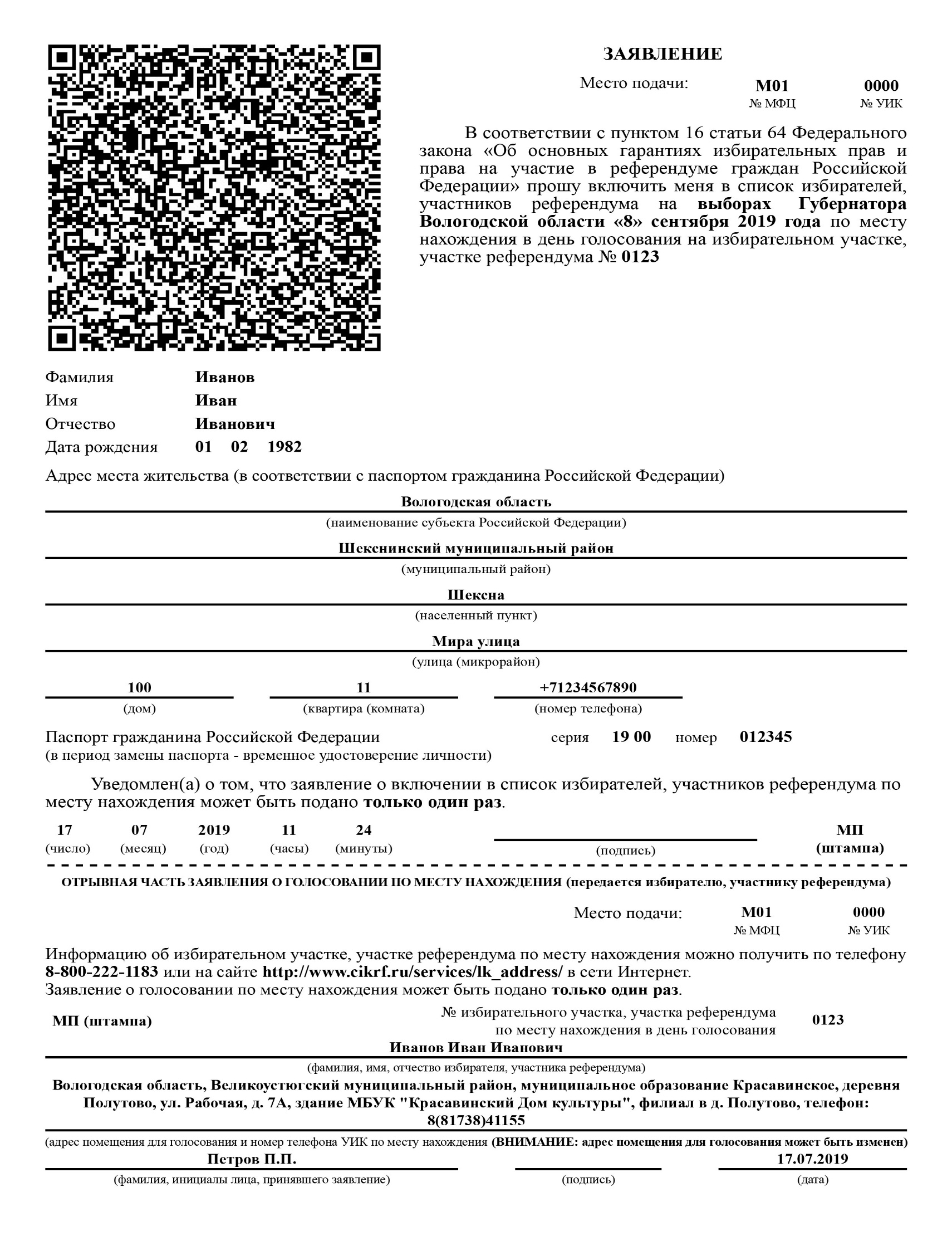 Приложение 8. Журнал регистрации заявлений о голосовании по месту нахождения«____» ______________ ______ годаЖУРНАЛ
регистрации заявлений о голосовании по месту нахождения______________________________________________________________________________________________________________________________(наименование (номер) участковой комиссии, территориальной комиссии, многофункционального центра предоставления государственных и муниципальных услуг)Образец заполнения«8» сентября 2019 годаЖУРНАЛ
регистрации заявлений о голосовании по месту нахожденияУчастковая избирательная комиссия избирательного участка № 000(наименование (номер) участковой комиссии, территориальной комиссии, многофункционального центра предоставления государственных и муниципальных услуг)Приложение 9. Форма бланка специального заявления с маркойЗАЯВЛЕНИЕВ соответствии с пунктом 16 статьи 64 Федерального закона «Об основных гарантиях избирательных прав и права на участие в референдуме граждан Российской Федерации» прошу включить меня в список избирателей на выборах Губернатора Вологодской области 8 сентября 2019 года на избирательном участке по месту нахождения.Адрес места жительства (в соответствии с паспортом гражданина Российской Федерации)(наименование субъекта Российской Федерации)(муниципальный район)(населенный пункт)(улица (микрорайон)Подтверждаю, что не имею возможности принять участие в голосовании по месту жительства, а также не имел(а) возможности подать и не подавал(а) за 45–5 дней до дня голосования заявление о включении в список избирателей по месту нахождения по причине__________________________________________________________________________________________________________________________________________________________________________________________________________________Уведомлен(а) о том, что в соответствии со статьей 5.22 Кодекса Российской Федерации об административных правонарушениях получение в избирательной комиссии избирательного бюллетеня с целью проголосовать более одного раза в ходе одного и того же голосования влечет наложение административного штрафа в размере тридцати тысяч рублей. Заявление изымается у избирателя по предъявлении его в день голосования.
Заявление без наклеенного специального защитного знака (марки) недействительно.Образец заполненияЗАЯВЛЕНИЕВ соответствии с пунктом 16 статьи 64 Федерального закона «Об основных гарантиях избирательных прав и права на участие в референдуме граждан Российской Федерации» прошу включить меня в список избирателей на выборах Губернатора Вологодской области 8 сентября 2019 года на избирательном участке по месту нахождения.Адрес места жительства (в соответствии с паспортом гражданина Российской Федерации)(наименование субъекта Российской Федерации)(муниципальный район)(населенный пункт)(улица (микрорайон)Подтверждаю, что не имею возможности принять участие в голосовании по месту жительства, а также не имел(а) возможности подать и не подавал(а) за 45–5 дней до дня голосования заявление о включении в список избирателей по месту нахождения по причине служебной командировки.Уведомлен(а) о том, что в соответствии со статьей 5.22 Кодекса Российской Федерации об административных правонарушениях получение в избирательной комиссии избирательного бюллетеня с целью проголосовать более одного раза в ходе одного и того же голосования влечет наложение административного штрафа в размере тридцати тысяч рублей. Заявление изымается у избирателя по предъявлении его в день голосования.
Заявление без наклеенного специального защитного знака (марки) недействительно.Приложение 10. Ведомость выдачи специальных знаков (марок) для защиты от подделок специальных заявленийВЕДОМОСТЬ
выдачи специальных знаков (марок) для защиты от подделок специальных заявлений избирателей на выборах Губернатора Вологодской области 8 сентября 2019 года  дежурному члену участковой избирательной комиссии с правом решающего голоса избирательного участка № __________________Приложение 11. Акт о погашении испорченных специальных знаков (марок)АКТ
о погашении испорченных специальных знаков (марок) для защиты от подделок специальных заявлений избирателей на выборах Губернатора Вологодской области 8 сентября 2019 годаУчастковая избирательная комиссия избирательного участка № ___________________________________________________________________________________________________________(указывается место нахождения: наименование субъекта Российской Федерации, район, населенный пункт, улица, дом)« ____ » ______________ 201_  годаНастоящим актом подтверждается, что при использовании специальных знаков (марок) для защиты от подделок специальных заявлений избирателей о включении в список избирателей по месту нахождения на выборах Губернатора Вологодской области 8 сентября 2019 года (далее – марок) испорчено ________________________________ штук марок. 	                                  		                                   (количество)	Причина порчи марок: _____________________________________________________________________.                               (указать причину порчи)Испорченные марки в количестве ______________________________ штук (номера марок:                                                                                         (количество)_____________________________________________) прикладываются к настоящему акту.                                 (указать номера)Образец заполненияАКТ
о погашении испорченных специальных знаков (марок) для защиты от подделок специальных заявлений избирателей на выборах Губернатора Вологодской области 8 сентября 2019 годаУчастковая избирательная комиссия избирательного участка № 0000Вологодская обл. Сокольский район, г. Сокол, ул. Ленина, д. 5(указывается место нахождения: наименование субъекта Российской Федерации, район, населенный пункт, улица, дом)«07» сентября 2019 годаНастоящим актом подтверждается, что при использовании специальных знаков (марок) для защиты от подделок специальных заявлений избирателей о включении в список избирателей по месту нахождения на выборах Губернатора Вологодской области 8 сентября 2019 года (далее – марок) испорчено ________________________________ штук марок. 	                                  		                                   (количество)	Причина порчи марок: _____________________________________________________________________.                               (указать причину порчи)Испорченные марки в количестве ______________________________ штук (номера марок:                                                                                         (количество)_____________________________________________) прикладываются к настоящему акту.                                 (указать номера)Приложение 12. Акт об утрате специальных знаков (марок), используемых для защиты от подделки специальных заявлений избирателейВыборы Губернатора Вологодской области 8 сентября 2019 годаУчастковая избирательная комиссия избирательного участка № _____АКТоб утрате специальных знаков (марок), используемых 
для защиты от подделки специальных заявлений избирателейна выборах Губернатора Вологодской области«___» сентября 2019 года                                                  _______________                                                                                                                          (населенный пункт)Настоящим актом подтверждается:1. В ________________________________________________________________________________________(наименование избирательной комиссии)« ____ » __________ 2019 года выявлен факт утраты специального(ых) знака(ов) (марки(ок)в количестве___________________________________________________________________________с номерами ___________________________________________________________________________.2. Факт утраты специального(ых) знака(ов) (марок(ки) выявлен при следующих обстоятельствах:_________________________________________________________________________.(описать обстоятельства выявления факта утраты и причины утраты)_____________________________________________________________________________Образец заполненияВыборы Губернатора Вологодской области 8 сентября 2019 годаУчастковая избирательная комиссия избирательного участка № 000АКТоб утрате специальных знаков (марок), используемых 
для защиты от подделки специальных заявлений избирателейна выборах Губернатора Вологодской области«09» сентября 2019 года                                                                                           г. Сокол                                                                                                                                                                                                     (населенный пункт)Настоящим актом подтверждается:1. В участковой избирательной комиссии избирательного участка № 000                        .(наименование избирательной комиссии)«09» сентября 2019года выявлен факт утраты специального(ых) знака(ов) (марки(ок)в количестве 1 штуки_____________________________________________________________________с номерами 0000001                                                                                                                    .2. Факт утраты специального(ых) знака(ов) (марок(ки) выявлен при следующих обстоятельствах: при пересчете и сдаче марок членом УИК с правом решающего голоса              (описать обстоятельства выявления факта утраты и причины утраты)Свиридовым С.И. председателю УИК по окончанию времени дежурства.Приложение 12а. Акт о несовпадении номера основной части специального знака (марки) с номером отрывной части специального знака (марки) для защиты от подделок специальных заявлений избирателейАКТо несовпадении номера основной части специального знака (марки) с номером отрывной части специального знака (марки) для защиты от подделок специальных заявлений избирателей на Выборах Губернатора Вологодской области8 сентября 2019 года__________________________________________________________________(наименование избирательной комиссии) «____» ______________ 20__ годаНастоящим актом подтверждается:1. В участковой избирательной комиссии избирательного участка № _________________________________________________________________________________________(указывается место нахождения: наименование субъекта Российской Федерации, район, населенный пункт, улица, дом)«____» _________ 20 ___ года выявлен факт несовпадения номера __________ 
                                                                                                                                        (указать номер)основной части специального знака (марки) для защиты от подделок специальных заявлений избирателей о включении в список избирателей по месту нахождения на Выборах Губернатора Вологодской области, наклеенной на специальное заявление, с номером отрывной части специального знака (марки) ___________, наклеенной в графу «Особые 
                                                                                 (указать номер)отметки» списка избирателей.2. Установлена следующая причина возникновения нарушения: _____________________________________________________________________________(указать обстоятельства выявления нарушения и фамилию, инициалы ответственного лица)Образец заполненияАКТо несовпадении номера основной части специального знака (марки) с номером отрывной части специального знака (марки) для защиты от подделок специальных заявлений избирателей на Выборах Губернатора Вологодской области8 сентября 2019 годаУчастковая избирательная комиссия № 000(наименование избирательной комиссии)«6» сентября 2019 годаНастоящим актом подтверждается:1. В участковой избирательной комиссии избирательного участка № 000162910, Вологодская область, Вытегорский муниципальный район, село Ошта, ул. Архангельский тракт, д. 52(указывается место нахождения: наименование субъекта Российской Федерации, район, населенный пункт, улица, дом)«6» сентября 2019 года выявлен факт несовпадения номера 1111111100 
                                                                                                                                        (указать номер)основной части специального знака (марки) для защиты от подделок специальных заявлений избирателей о включении в список избирателей по месту нахождения на Выборах Губернатора Вологодской области, наклеенной на специальное заявление, с номером отрывной части специального знака (марки) 00111111111, наклеенной в графу «Особые 
                                                                                 (указать номер)отметки» списка избирателей.2. Установлена следующая причина возникновения нарушения: Перепутал член УИК при выдаче однофамильцам, Сидоров Иван Петрович(указать обстоятельства выявления нарушения и фамилию, инициалы ответственного лица)Приложение 13. Примеры заполнения листа списка избирателейПримеры заполнения листа списка избирателей* для вынужденных переселенцев – место пребыванияПриложение 14. Примеры включения избирателей в список избирателей избирательного участка по месту нахождения по специальным заявлениям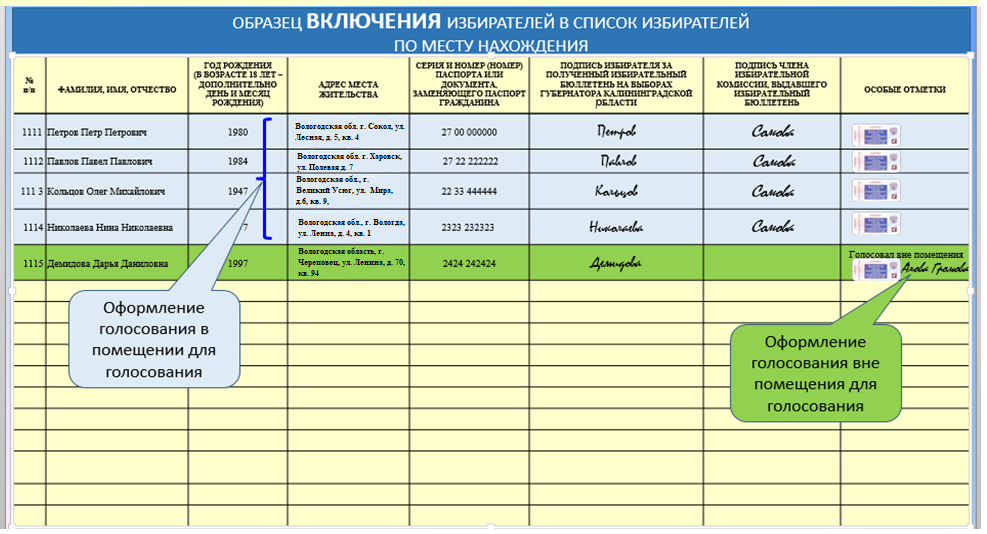 Приложение 15. Журнал регистрации входящих документовВыборы Губернатора Вологодской области 8 сентября 2019 годаУчастковая избирательная комиссия избирательного участка №_____Журнал регистрации входящих документовОбразец заполненияВыборы Губернатора Вологодской области 8 сентября 2019 годаУчастковая избирательная комиссия избирательного участка № 000Журнал регистрации входящих документовПриложение 16. Журнал регистрации исходящих документовВыборы Губернатора Вологодской области 8 сентября 2019 годаУчастковая избирательная комиссия избирательного участка №_____Журнал регистрации исходящих документовОбразец заполненияВыборы Губернатора Вологодской области 8 сентября 2019 годаУчастковая избирательная комиссия избирательного участка №000Журнал регистрации исходящих документовПриложение 17. Журнал регистрации телефонограмм и смс-сообщенийВыборы Губернатора Вологодской области 8 сентября 2019 годаУчастковая избирательная комиссия избирательного участка №_____Журнал регистрации телефонограмм и СМС - сообщенийОбразец заполненияВыборы Губернатора Вологодской области 8 сентября 2019 годаУчастковая избирательная комиссия избирательного участка №000Журнал регистрации телефонограмм и СМС - сообщенийПриложение 18. Бланк протокола заседания участковой избирательной комиссииВыборы Губернатора Вологодской области 8 сентября 2019 годаУчастковая избирательная комиссия избирательного участка № _____ПРОТОКОЛ ЗАСЕДАНИЯ № _____«___» ___________ 2019 года                                                    __________________________                                                                                                                                                               наименование населенного пункта___.___ - ___.___время (с – по)Членов УИК с правом решающего голоса – ____ человек.Присутствует членов комиссии с правом решающего голоса - ____ человек:_______________________________________________________________________________________________________________________________________________________________________________________________________________________________________.Отсутствует членов комиссии с правом решающего голоса - ____ человек:_____________________________________________________________________________.Приглашенные:_____________________________________________________________________________.Повестка дня:1. ____________________________________________________________________________2. ____________________________________________________________________________Голосовали по принятию повестки дня: «за» - ___ человек;    «против» - ___ человек.1. ______________________________________________________СЛУШАЛИ:Председателя УИК _____________________________ о ___________________________________________________________________________________________________________.Предложил, __________________________________________________________________Голосовали по принятию решения: «за» - ___ человек;                                                              «против» - ___ человек.Решение ___/____-1 прилагается.2.___________________________________________________________СЛУШАЛИ:Председателя УИК _____________________________ о __________________________________________________________________________________________________________.Предложил, __________________________________________________________________Голосовали по принятию решения: «за» - ___ человек;                                                              «против» - ___ человек.Решение ___/____-1 прилагается.Приложение 19. Бланк решения участковой избирательной комиссииВыборы Губернатора Вологодской области8 сентября 2019 годаУчастковая избирательная комиссия избирательного участка № _____Решение_____________________________________________________________Заслушав информацию председателя УИК ___________________________________________________________________________________________________________________, участковая избирательная комиссияРЕШИЛА:1.____________________________________________________________________________2. ____________________________________________________________________________3. Контроль за исполнением настоящего решения возложить на ______________________ УИК _______________________.Приложение 20. Бланк письма участковой избирательной комиссииВыборы Губернатора Вологодской области 8 сентября 2019 годаУчастковая избирательная комиссия избирательного участка № _____«___» сентября 2019 года					________________________					наименование населенного пункта______________ № __________			На № ________ от ___________				_________________________											адресатПриложение 21. Протокол заседания УИКВыборы Губернатора Вологодской области 8 сентября 2019 годаУчастковая избирательная комиссия избирательного участка № _____ПРОТОКОЛ ЗАСЕДАНИЯ № _____«___» ___________ 2019 года                                                __________________________                                                                                                                                                               наименование населенного пункта___.___ - ___.___время (с – по)Членов УИК с правом решающего голоса – ____ человек.Присутствует членов комиссии с правом решающего голоса - ____ человек:_____________________________________________________________________________ _____________________________________________________________________________.Отсутствует членов комиссии с правом решающего голоса - ____ человек:_____________________________________________________________________________.Приглашенные:_____________________________________________________________________________.Повестка дня:О плане работы участковой избирательной комиссии избирательного участка № ____ по подготовке и проведению выборов Губернатора Вологодской области 8 сентября 2019 года.О распределении обязанностей между членами участковой избирательной комиссии с правом решающего голоса в период избирательной кампании по выборам Губернатора Вологодской области 8 сентября 2019 года.О графике работы членов участковой избирательной комиссии с правом решающего голоса на август, сентябрь 2019 года.О сроках выплаты дополнительной оплаты труда (вознаграждения) членам участковой избирательной комиссии с правом решающего голоса на выборах Губернатора Вологодской области 8 сентября 2019 года.Голосовали по принятию повестки дня: «за» - ___ человек;    «против» - ___ человек.1. О плане работы участковой избирательной комиссии в период избирательной кампании по выборам Губернатора Вологодской области 8 сентября 2019 года.	СЛУШАЛИ:___________________________________________________________(инициалы, фамилии)	ВЫСТУПИЛИ:________________________________________________________(инициалы, фамилии)РЕШИЛИ: утвердить план работы участковой избирательной комиссии в период избирательной кампании по выборам Президента Российской Федерации.Результаты голосования:«За» __________, «Против» ___________, «Воздержались» __________.Решение принято (прилагается).2. О распределении обязанностей между членами участковой избирательной комиссии с правом решающего голоса в период избирательной кампании по выборам Губернатора Вологодской области 8 сентября 2019 года.	СЛУШАЛИ:___________________________________________________________(инициалы, фамилии)	ВЫСТУПИЛИ:_______________________________________________________(инициалы, фамилии)РЕШИЛИ: утвердить распределение обязанностей между членами участковой избирательной комиссии с правом решающего голоса в период избирательной кампании по выборам Губернатора Вологодской области8 сентября 2019 года.Результаты голосования:«За» __________, «Против» ___________, «Воздержались» __________.Решение принято (прилагается). 3. О графике работы членов участковой избирательной комиссии с правом решающего голоса, работающих в комиссии не на постоянной (штатной) основе, на выборах Губернатора Вологодской области 8 сентября 2019 года.	СЛУШАЛИ:___________________________________________________________(инициалы, фамилии)	ВЫСТУПИЛИ:________________________________________________________(инициалы, фамилии)РЕШИЛИ: утвердить график работы членов участковой избирательной комиссии с правом решающего голоса, работающих в комиссии не на постоянной (штатной) основе, на выборах Губернатора Вологодской области 8 сентября 2019 года.Результаты голосования:«За» __________, «Против» ___________, «Воздержались» __________.Решение принято (прилагается).4. О сроках выплаты дополнительной оплаты труда (вознаграждения) членам участковой избирательной комиссии с правом решающего голоса на выборах Губернатора Вологодской области8 сентября 2019 года.	СЛУШАЛИ:___________________________________________________________(инициалы, фамилии)	ВЫСТУПИЛИ:________________________________________________________(инициалы, фамилии)РЕШИЛИ: установить сроки выплаты дополнительной оплаты труда (вознаграждения).Результаты голосования:«За» __________, «Против» ___________, «Воздержались» __________.Решение принято (прилагается).Приложение 22. Решение о плане  работы УИК по подготовке и проведению выборовПриложение №1к протоколу заседания УИК № ___от «____»___________ 2019 г. Выборы Губернатора Вологодской области 8 сентября 2019 годаУчастковая избирательная комиссия избирательного участка №_____Решение«_____» ___________ 2019 года                                                                             №____/____-1О плане работы участковой избирательной комиссии избирательного участка № ____ по подготовке и проведению выборов 
Губернатора Вологодской области 8 сентября 2019годаДля своевременной и качественной подготовки и проведения выборов Губернатора Вологодской области, обеспечения четкой и оперативной работы комиссии, соблюдения положений и норм избирательного законодательства, участковая избирательная комиссия избирательного участка № ____ РЕШИЛА:Утвердить план работы участковой избирательной комиссии избирательного участка № ____ по подготовке и проведению выборов Губернатора Вологодской области (прилагается).Контроль за исполнением настоящего решения возложить на заместителя председателя комиссии __________________.                                                             (фамилия, инициалы)Планработы участковой избирательной комиссиив период избирательной кампании по выборамГубернатора Вологодской области8 сентября 2019 годаПриложение 23. Решение о распределении обязанностей между членами участковой избирательной комиссииПриложение №2к протоколу заседания УИК № ___от «____»___________ .Выборы Губернатора Вологодской области 8 сентября 2019 годаУчастковая избирательная комиссия избирательного участка №_____Решение«_____» ___________2019 года				№____/____О распределении обязанностей между членами
участковой избирательной комиссии с правом решающего голоса
в период избирательной кампании по выборам Губернатора Вологодской области 8 сентября 2019года Участковая избирательная комиссия избирательного участка № ______ решила:1. Утвердить следующее распределение обязанностей между членами участковой избирательной комиссии с правом решающего голоса в период избирательной кампании:2. Секретарю участковой избирательной комиссии _________________             (инициалы, фамилия)ознакомить членов участковой избирательной комиссии с правом решающего голоса с распределением обязанностей под подпись.Приложение 24. Решение о графике работы членов участковой избирательной комиссииПриложение №2к протоколу заседания УИК № ___от «____»___________ 2019 г.Выборы Губернатора Вологодской области 8 сентября 2019 годаУчастковая избирательная комиссия избирательного участка №_____Решение«_____» ___________2019 года				№____/____Об утверждении графика работы членов участковой избирательной комиссии с правом решающего голоса на август - сентябрь 2019годаВ соответствии со статьей 57 Федерального закона «Об основных гарантиях избирательных прав и права на участие в референдуме граждан Российской Федерации» для своевременной и качественной организации работы в период подготовки и проведения выборов Губернатора Вологодской области, соблюдения положений и норм избирательного законодательства, участковая избирательная комиссия избирательного участка № ____ РЕШИЛА:Утвердить график работы членов участковой избирательной комиссии с правом решающего голоса на август, сентябрь 2019 года (прилагается).Контроль за исполнением настоящего решения возложить на заместителя председателя комиссии __________________.Приложениек решению УИК избирательного участка № _______от «___» _________________ 2019 г. № _____/____-1ГРАФИК РАБОТЫчленов УИК избирательного участка № ____ с правом решающего голоса, работающих в комиссии не на постоянной (штатной) основена выборах Губернатора Вологодской области 8 сентября 2019 года на август - сентябрь 2019 годаСекретарь участковой избирательной комиссии ____________   ____________________«____» сентября 2019 г.Образец заполнения Приложениек решению УИК избирательного участка № 000от «20 » августа 2019 г. №  0000/00000-1ГРАФИК РАБОТЫчленов УИК избирательного участка № 000 с правом решающего голоса, работающих в комиссии не на постоянной (штатной) основена выборах Губернатора Вологодской области 8 сентября 2019 года на август - сентябрь 2019 годаСекретарь участковой избирательной комиссии Петров  Петров П.П.«____» сентября 2019 г.Приложение 25. Решение о сроке выплаты дополнительной оплаты труда (вознаграждения)  членам участковой избирательной комиссииПриложение №4к протоколу заседания УИК № ___от «____»___________ .Выборы Губернатора Вологодской области 8 сентября 2019 годаУчастковая избирательная комиссия избирательного участка №_____Решение«_____» ___________2019 года				№____/____О сроках выплаты дополнительной оплаты труда (вознаграждения)  членам участковой избирательной комиссии избирательного участка №_______ с правом решающего голоса в период подготовки и проведения выборов Губернатора Вологодской области 8 сентября 2019 года  В соответствии со статьей 46 закона Вологодской области «О выборах Губернатора Вологодской области», с пунктом 2 Порядка выплаты компенсации и дополнительной оплаты труда (вознаграждения) членам территориальных избирательных комиссий, членам участковых избирательных комиссий с правом решающего голоса, работникам аппарата территориальных избирательных комиссий городов Вологды и Череповца, а также выплат гражданам, привлекаемым к работе в этих комиссиях, в период подготовки и проведения выборов Губернатора Вологодской области 8 сентября 2019 года, утвержденного постановлением Избирательной комиссии Вологодской области от 13 июня 2019 года № 90/387, участковая избирательная комиссия избирательного участка № _____РЕШИЛА:Установить срок выплаты дополнительной оплаты труда (вознаграждения) членам участковой избирательной комиссии избирательного участка №______ с правом решающего голоса в период подготовки и проведения выборов Губернатора Вологодской области 8 сентября 2019 года, один раз за весь период работы (август, сентябрь) –                      «      » сентября 2019 года.ОБРАЗЦЫ РЕШЕНИЙ НА НАРУШЕНИЕ ИЗБИРАТЕЛЬНОГО ЗАКОНОДАТЕЛЬСТВАПриложение 26. Бланк решения о жалобе (заявлении)Выборы Губернатора Вологодской области 8 сентября 2019 годаУчастковая избирательная комиссия избирательного участка № _____Решение«_____» ___________2019 года                                                                             № ____/___-1О жалобе (заявлении) _________________________________________________________(фамилия, имя, отчество)«___» сентября 2019 г. в ____ часов ____ минут в участковую комиссию поступила жалоба (заявление) члена участковой избирательной комиссии с правом совещательного голоса (наблюдателя, доверенного лица кандидата, кандидата) _________________________________ о __________________________________________(фамилия, имя, отчество)                                                         (изложить суть жалобы (заявления)__________________________________________________________________________________________________________________________________________________________ В результате проверки факты, изложенные в жалобе (заявлении), подтвердились (не подтвердились, не противоречат п. _____ ст. _____ Федерального закона «Об основных гарантиях избирательных прав и права на участие в референдуме граждан Российской Федерации»).На основании вышеизложенного и руководствуясь подпунктом «к» пункта 6 статьи 27 Федерального закона «Об основных гарантиях избирательных прав и права на участие в референдуме граждан Российской Федерации», участковая избирательная комиссия избирательного участка № _____ РЕШИЛА:__________________________________________________________________.Выдать копию настоящего решения заявителю.Контроль за исполнением настоящего решения возложить на секретаря комиссии __________________.Приложение 27. Варианты мотивировочной части решения УИКВАРИАНТЫ МОТИВИРОВОЧНОЙ ЧАСТИ РЕШЕНИЯ УЧАСТКОВОЙ ИЗБИРАТЕЛЬНОЙ КОМИССИИНиже перечисленные варианты носят рекомендательный характер.При их использовании следует учитывать конкретные обстоятельства, изложенные в жалобах(заявлениях).Решения, относящиеся к полномочиям УИК:Вариант 1:В случае удовлетворения Удовлетворить (или частично удовлетворить) жалобу (заявление) __________________________________.Принять меры по пресечению имеющегося(ихся) нарушения (нарушений), изложенных в жалобе (заявлении) _________________________.Обратить внимание кандидата (доверенного лица кандидата, иного лица) __________________________________________ на недопустимость нарушений, изложенных в жалобе (заявлении).Направить копию настоящего решение заявителю (проинформировать заявителя о принятом решении).Контроль за исполнением настоящего решения возложить на секретаря УИК _____________________В случае отказа в удовлетворенииОставить жалобу (заявление)без удовлетворенияНаправить копию настоящего решение заявителю (проинформировать заявителя о принятом решении).Контроль за исполнением настоящего решения возложить на секретаря УИК _____________________Решения, относящиеся к полномочиям иных органов:Вариант 2 – Обратиться в__________________________________________________________ (правоохранительные органы, органы исполнительной власти) для принятия правовых мер по фактам, изложенных в жалобе (заявлении).Направить копию настоящего решение заявителю (проинформировать заявителя о принятом решении).Контроль за исполнением настоящего решения возложить на секретаря УИК _____________________Приложение 28. Варианты решений УИК по жалобам (заявлениям)Образец заполненияВыборы Губернатора Вологодской области8 сентября 2019 годаУчастковая комиссия избирательного участка № 000РЕШЕНИЕО жалобе наблюдателя Поспелова И.В.«8» сентября 2019 г. в 18 часов 15 минут в участковую комиссию поступила жалоба наблюдателя Поспелова Ивана Владимировича о нарушении членами участковой комиссии порядка проведения голосования вне помещения для голосования на выборах Губернатора Вологодской области, выразившемся в отсутствии информационного плаката о кандидатах на должность Губернатора Вологодской области в соответствии со ст. 28 закона Вологодской области «О выборах Губернатора Вологодской области».Рассмотрев жалобу, комиссия считает ее необоснованной по следующим основаниям. Пункт 9 ст. 66 Федерального закона «Об основных гарантиях избирательных прав и права на участие в референдуме граждан Российской Федерации» и п. 8 ст. 65 четко регламентирует, чем должны располагать члены комиссии, проводящие голосование вне помещения для голосования. Отсутствие информационного плаката о кандидатах на должность Губернатора Вологодской области при проведении процедуры голосования вне помещения не противоречит требованиям законодательства.На основании вышеизложенного и руководствуясь п.п. «к» п. 6 ст. 27 Федерального закона «Об основных гарантиях избирательных прав и права на участие в референдуме граждан Российской Федерации», участковая комиссия избирательного участка № 000РЕШИЛА:Оставить жалобу без удовлетворенияНаправить копию настоящего решение заявителю.Контроль за исполнением настоящего решения возложить на секретаря УИК Петрова П.П.Приложение 29. Образец заполнения решения по жалобе. Образец заполненияВыборы Губернатора Вологодской области8 сентября 2019 годаУчастковая комиссия избирательного участка № 000РЕШЕНИЕО жалобе наблюдателя Поспелова И.В.«8» сентября 2019 г. в 10 часов 15 минут в участковую комиссию поступила жалоба наблюдателя Поспелова Ивана Владимировича об организованном подвозе избирателей на избирательный участок №000 с использованием автотранспорта ООО «Авто», руководителем которого является кандидат К. на должность Губернатора Вологодской области. Рассмотрев жалобу наблюдателя Поспелова П.П. и руководствуясь подпунктом «к» пункта 6 статьи 27 Федерального закона «Об основных гарантиях избирательных прав и права на участие в референдуме граждан Российской Федерации», участковая избирательная комиссия избирательного участка № 000 РЕШИЛА:Направить копию жалобы Поспелова П.П. в отдел полиции г. Сокола для проверки факта указанного в жалобе и принятия правовых мер по его пресечению.Направить копию настоящего решение заявителю и в отдел полиции г. Сокола.Контроль за исполнением настоящего решения возложить на секретаря УИК Петрова П.П.Приложение 30. Образец заполнения решения по жалобе.Образец заполненияВыборы Губернатора Вологодской области8 сентября 2019 годаУчастковая комиссия избирательного участка № 000РЕШЕНИЕО жалобе наблюдателя Поспелова И.В.«8» сентября 2019 г. в 11 часов 15 минут в участковую комиссию поступила жалоба наблюдателя Поспелова Ивана Владимировича о нарушении порядка агитации в день голосования. выразившемся в распространении, по адресу ул. Строителей, д. 5, неизвестными лицами среди избирателей календарей с изображением кандидата К. на должность Губернатора и содержащихся на них надписью с призывом голосовать за него при проведении выборов Губернатора Вологодской области. Заявитель просит принять меры к пресечению незаконной агитации, на основании ч.10 ст. 45 закона Вологодской области «О выборах Губернатора Вологодской области».Рассмотрев жалобу наблюдателя Поспелова П.П., и руководствуясь подпунктом «к» пункта 6 статьи 27 Федерального закона «Об основных гарантиях избирательных прав и права на участие в референдуме граждан Российской Федерации», участковая избирательная комиссия избирательного участка № 000 РЕШИЛА:Направить копию жалобы Поспелова П.П. в отдел полиции г. Сокола для проверки факта указанного в жалобе и принятия правовых мер по его пресечению.Направить копию настоящего решения заявителю и в отдел полиции
г. Сокола.Контроль за исполнением настоящего решения возложить на секретаря УИК Петрова П.П.Приложение 31. Образец заполнения решения по жалобе.Образец заполненияВыборы Губернатора Вологодской области8 сентября 2019 годаУчастковая комиссия избирательного участка № 000РЕШЕНИЕО жалобе наблюдателя Поспелова И.В.«11» сентября 2019 г. в 17 часов 15 минут в участковую комиссию поступила жалоба наблюдателя Поспелова Ивана Владимировича о том, что он не был оповещен о месте и времени составления протокола об итогах голосования избирательного участка №000 с пометкой «Повторный» и просит на этом основании признать данный протокол об итогах голосования недействительным.Рассмотрев жалобу, комиссия считает ее необоснованной по следующим основаниям. В соответствии с ч. 27 ст. 60 закона Вологодской области «О выборах Губернатора Вологодской области» наблюдателю Поспелову И.В., по его требованию, в 01 час 12 минут 11 сентября 2019 года была вручена копия протокола об итогах голосования, о чем имеется запись в Реестре регистрации выдачи заверенных копий протокола об итогах голосования под №5.При передаче первого экземпляра протокола об итогах голосования в территориальную избирательную комиссию в строке № 2 «число бюллетеней, полученных участковой комиссией» протокола об итогах голосования была обнаружена техническая ошибка, после чего участковая комиссия в соответствии с ч. 31 ст. 67 закона Вологодской области «О выборах Губернатора Вологодской области» была собрана вновь для принятия решения и подписания протокола об итогах голосования с пометкой «Повторный». Все присутствующие при проведении заседания, составлении и подписании протокола об итогах голосования лица, в том числе наблюдатель Поспелов И.В., были оповещены о проведении заседания комиссии. Запись об оповещении наблюдателя Поспелова И.В. в 03 часа 34 минуты 11.09.2019 года в журнале телефонограмм имеется (копия листа из журнала телефонограмм прилагается). Однако на заседании комиссии Поспелов И.В. не явился, о чем сделана запись в протоколе заседания участковой комиссии. После составления и подписания протокола об итогах голосования с пометкой «Повторный» лицам, присутствующим на заседании комиссии и пожелавшим получить копии протокола об итогах голосования с пометкой «Повторный они были выданы, в том числе членам участковой комиссии с правом совещательного голоса, наблюдателям. Выданы по Реестру регистрации выдачи заверенных копий протокола об итогах голосования с пометкой «Повторный».На основании вышеизложенного и руководствуясь подп. «к» п. 6 ст. 27 Федерального закона «Об основных гарантиях избирательных прав и права на участие в референдуме граждан Российской Федерации», участковая комиссия избирательного участка № 000 РЕШИЛА:Оставить жалобу без удовлетворенияНаправить копию настоящего решение заявителю.Контроль за исполнением настоящего решения возложить на секретаря УИК Петрова П.П.Приложение 32. Образец заполнения решения по жалобе.Образец заполненияВыборы Губернатора Вологодской области 8 сентября 2019 годаУчастковая комиссия избирательного участка № 000РЕШЕНИЕО жалобе журналиста газеты «Вперед» Свиридова И.П.«8» сентября 2019 г. в 11 часов 15 минут в участковую комиссию поступила жалоба журналиста газеты «Вперед» Свиридова И.П. о нарушении его прав на освещение проведения выборов Губернатора Вологодской области на избирательном участке, выразившегося в том, что ему было отказано в сопровождении группы для проведения голосования вне помещения для голосования.Рассмотрев жалобу, комиссия считает ее необоснованной по следующим основаниям. В соответствии с п. 14 ст. 66 Федерального закона «Об основных гарантиях избирательных прав и права на участие в референдуме граждан Российской Федерации» при проведении голосования вне помещения для голосования вправе присутствовать члены комиссии с правом совещательного голоса и наблюдатели. Журналисты в перечень лиц, имеющих право на присутствие на голосование вне помещения не входят.На основании вышеизложенного и руководствуясь п.п. «к» п. 6 ст. 27 Федерального закона «Об основных гарантиях избирательных прав и права на участие в референдуме граждан Российской Федерации», участковая комиссия избирательного участка № 000 РЕШИЛА:Оставить жалобу без удовлетворенияНаправить копию настоящего решение заявителю.Контроль за исполнением настоящего решения возложить на секретаря УИК Петрова П.П.Приложение 33. Решение УИК об операторах при применении технологии QR-кодаВыборы Губернатора Вологодской области 8 сентября 2019 годаУчастковая избирательная комиссия избирательного участка №_____РешениеО членах участковой избирательной комиссии – операторах СПО по применению технологии изготовления протоколов УИК об итогах голосования
с машиночитаемым кодом и ускоренного ввода данных протоколов УИК об итогах голосования в Государственную автоматизированную систему Российской Федерации «Выборы» с использованием машиночитаемого кода при проведении выборов Губернатора Вологодской области
в единый день голосования 8 сентября 2019 годаЗаслушав информацию председателя УИК ____________________________ и,  руководствуясь пунктом 6 статьи 27 Федерального закона от 12 июня 2002 г. № 67-ФЗ «Об основных гарантиях избирательных прав и права на участие в референдуме граждан Российской Федерации», постановлением Центральной избирательной комиссии Российской Федерации от 15 февраля 2017 г. № 74/667-7 «О применении технологии изготовления протоколов участковых комиссий об итогах голосования с машиночитаемым кодом и ускоренного ввода данных протоколов участковых комиссий об итогах голосования в Государственную автоматизированную систему Российской Федерации «Выборы» с использованием машиночитаемого кода» участковая избирательная комиссия избирательного участка № ____РЕШИЛА:Определить членов УИК №____ с правом решающего голоса _____________________________________________________________________________________ операторами по применению технологии изготовления протоколов участковых избирательных комиссий об итогах голосования с машиночитаемым кодом и ускоренного ввода данных протоколов участковых избирательных комиссий об итогах голосования в Государственную автоматизированную систему Российской Федерации «Выборы» с использованием машиночитаемого кода при проведении выборов Губернатора Вологодской области в единый день голосования 8 сентября 2019 года.Контроль исполнения возложить на председателя УИК №___ ______________________.Приложение 34. Решение о разделении списка избирателей на отдельные книгиВыборы Губернатора Вологодской области 8 сентября 2019 годаУчастковая избирательная комиссия избирательного участка №_____РешениеО разделении списка избирателей на отдельные книгиЗаслушав информацию председателя УИК ____________________________ и в соответствии с частью 11 статьи 20 закона Вологодской области «О выборах Губернатора Вологодской области», участковая избирательная комиссия избирательного участка 
№ ____РЕШИЛА:Разделить список избирателей на ____________ отдельных книг с сохранением единой нумерации списка.Книга № 1 листы с _________ по _________.Книга № 2 листы с _________ по _________.Книга № 3 листы с _________ по _________.Книга № 4 листы с _________ по _________.Книга № 5 листы с _________ по _________.Книга № 6 листы с _________ по _________.Книга № 7 листы с _________ по _________.Книга №___ с _________ по _________ - вкладные листы списка избирателей для включения дополнительно избирателей, не внесенных в список избирателей;Книга №___ с _________ по _________ - дополнительные вкладные листы списка избирателей для включения избирателей, прибывших на избирательный участок в день голосования по месту нахождения и со специальным заявлением.Каждую книгу оформить титульным листом, сброшюровать (прошить), на месте сшивки списка указать число листов, поставить печать УИК, заверив её подписями председателя и секретаря УИК.Контроль за исполнением настоящего решения возложить на председателя комиссии ___________________________.Образец заполненияВыборы Губернатора Вологодской области 8 сентября 2019 годаУчастковая избирательная комиссия избирательного участка № 000РЕШЕНИЕО разделении списка избирателей на отдельные книгиЗаслушав информацию председателя УИК Иванова И.И., и в соответствии с пунктом 10 статьи 25 закона Вологодской области «О выборах Губернатора Вологодской области» участковая избирательная комиссия избирательного участка № 000РЕШИЛА:Разделить список избирателей на девять отдельных книг с сохранением единой нумерации списка.Книга № 1 листы с 1 по 25.Книга № 2 листы с 26 по 40.Книга № 3 листы с 41 по 63.Книга № 4 листы с 64 по 80.Книга № 5 листы с 81 по 102.Книга № 6 листы с 103 по 118.Книга № 7 листы с 119 по 138.Книга №8 листы с 139 по 148 - вкладные листы списка избирателей для включения дополнительно избирателей, не внесенных в список избирателей;Книга №9 листы с 149 по 158 – дополнительные вкладные листы списка избирателей для включения избирателей, прибывших на избирательный участок в день голосования по месту нахождения и со специальным заявлением. Каждую книгу оформить титульным листом, сброшюровать (прошить), на обратной стороне последнего листа списка поставить печать УИК, заверив её подписями председателя и секретаря УИК.Контроль за исполнением настоящего решения возложить на председателя комиссии Иванова И.И.ДЛЯ ЗАМЕТОКОснование включения в список избирателейУсловия включенияв список избирателейМесто жительства избирателя находится на территории избирательного участкаВключается при обращении избирателя о включении в список избирателей незамедлительно при предъявлении паспорта или документа его заменяющегоМесто временного пребывания избирателя, обладающего активным избирательным правом, находится на территории избирательного участка:находящиеся на стационарном лечении в больницах;находящиеся в местах содержания под стражей, подозреваемых и обвиняемых;военнослужащие, находящиеся вне места расположения воинской частиВключается по письменному заявлению избирателя, которое подается в УИК не позднее 14:00 часов 7 сентября 2019 года (приложение 3)Место нахождения избирателя, обладающего активным избирательным правом, находится на территории избирательного участкаВключается по письменному заявлению избирателя, которое подается в ТИК, УИК в период с 24 июля по 4 сентября 2019 года (приложение 7) (за 45 – 3 дней до голосования)Избиратель, не имеющий регистрацию по месту жительства, но имеющий регистрацию по месту пребывания в пределах Вологодской области (свидетельство о регистрации по месту пребывания)Включается в список избирателей в границах избирательного участка по месту временного пребыванияВоеннослужащие, проходящие службу по призывуВключаются в список избирателей, если расположение воинской части находится в границах избирательного участка, на основании сведений, поданных командиром воинской части
№п.п.Фамилия, Имя, ОтчествоГод рождения(в возрасте 18 лет – дополнительно год, день и месяц рождения)Адрес местажительстваСерия и номер документаПодпись избирателя за полученный избирательный бюллетень на выборахГубернатора Вологодской областиПодпись члена избирательной комиссии, выдавшего избирательный бюллетеньОсобые отметки1200ПанинГеоргий Ильич1978ул. Яблоневая, 12 кв.1Исключен из списка в связи со снятием с регистрационного учетаИсключен из списка в связи со снятием с регистрационного учета05.09.2019 г.Родионова А.О.Иванов 05.09.2019 г.№№п.п.Фамилия, Имя, ОтчествоГод рождения(в возрасте 18 лет –дополнительно год, день и месяц рождения)Адрес местажительстваСерия и номер документаПодпись избирателя за полученный избирательныйбюллетеньПодпись члена избирательной комиссии, выдавшего избирательный бюллетеньОсобые отметки2021Васильев ВасилийИванович1931ул. Солнечная д.5 кв.202Изменились данные избирателя, избиратель включен дополнительно под №2921Изменились данные избирателя, избиратель включен дополнительно под №29217.09.2019 г. Петров П.П. ПетровПредседатель УИК Иванов И.И. Иванов7.09.2019 г.СрокДействия УИКДействия ТИК28 августа – 4 сентября 2019 г.Ежедневно в 20:00 передает в ТИК по телефону число заявлений, поданных избирателями о голосовании по месту нахождения, которые учитываются в Журнале (приложение 8)Не позднее 10:00 5 сентября 2019 г.Передает в ТИК все заявления избирателей о включении в список избирателей за период с 28 августа по 4 сентября 2019 года5 сентября –  до 14 часов 7 сентября 2019 г.Ежедневно в 20:00 передает в ТИК по телефону информацию о количестве специальных заявлений, поданных избирателями о голосовании по месту нахождения, которые учитываются в Журнале (приложение 8)6 сентября 2019 г.передает в УИК:реестр избирателей, подавших заявление о включении в список избирателей по месту нахождения;реестр избирателей, подлежащих исключению из списка избирателей по месту жительства6 сентября 2019 г.Решением УИК (приложение 6) избиратели исключаются из списка избирателей на основании реестра избирателей, подлежащих исключению.В списке делается соответствующая запись (приложение 13)6 сентября 2019 г.Если в процессе исключения из списка УИК обнаружит, что избиратель исключен из списка в связи с оформлением специального заявления (в «Особых отметках» указан номер марки) – информация об этом немедленно передается в ТИКУточняет полученную информациюПримерное изображение заверения на избирательном бюллетене подписей двух членов УИК с правом решающего голоса печатью УИКПримерное изображение заверения на избирательном бюллетене подписей двух членов УИК с правом решающего голоса печатью УИКПримерное изображение заверения на избирательном бюллетене подписей двух членов УИК с правом решающего голоса печатью УИКПримерное изображение заверения на избирательном бюллетене подписей двух членов УИК с правом решающего голоса печатью УИКПримерное изображение заверения на избирательном бюллетене подписей двух членов УИК с правом решающего голоса печатью УИКПримерное изображение заверения на избирательном бюллетене подписей двух членов УИК с правом решающего голоса печатью УИКПримерное изображение заверения на избирательном бюллетене подписей двух членов УИК с правом решающего голоса печатью УИК№ п/пВид технологического оборудованияУстанавливаемое количество единиц технологического оборудования для участковых избирательных комиссийУстанавливаемое количество единиц технологического оборудования для участковых избирательных комиссийУстанавливаемое количество единиц технологического оборудования для участковых избирательных комиссий№ п/пВид технологического оборудованияс числом избирателей 
до 1001с числом избирателей 
от 1001 до 2001с числом избирателей более 20001Кабины для голосованияне менее 1не менее 2не менее 32Ящики для голосования 
(стационарные)1233Переносные ящики для голосованияКоличество определяется решением ТИККоличество определяется решением ТИККоличество определяется решением ТИК3Переносные ящики для голосованияс числом избирателей до 501 – 1 ящикс числом избирателей от 501 до 1001 – 2 ящикас числом избирателей более 1000 – 3 ящикаЭкспликация оборудования*Экспликация оборудования*№ позиции на схемеНаименование оборудования1Столы2Стулья3Стационарные ящики4Переносные ящики5Кабины для тайного голосования6Информационный стенд7Иные специально оборудованные места для тайного голосования8Сейф9ОгнетушителиЭкспликация оборудования*Экспликация оборудования*№ позиции на схемеНаименование оборудования1Столы2Стулья3Стационарные ящики4Переносные ящики5Кабины для тайного голосования6Информационный стенд7Иные специально оборудованные места для тайного голосования8Сейф9ОгнетушителиНарушениеДействия и решения УИК в случае подтверждения факта нарушенияПредусмотренная ответственностьНарушение порядка размещения агитационных печатных материаловРассмотреть обращение на заседании комиссии и принять решение о направлении материалов в полицию или о поручении уполномоченному члену избирательной комиссии с правом решающего голоса составить протокол об административном правонарушенииАдминистративная ответственность по статье 5.12 КоАП РФПротокол об административном правонарушении составляется должностным лицом органов внутренних дел (полиции) или уполномоченным членом избирательной комиссии с правом решающего голосаРаспространение агитационных материалов с нарушением требований законодательства (без указания установленных законом данных)Рассмотреть обращение на заседании комиссии и принять решение о направлении материалов в полицию или о поручении уполномоченному члену избирательной комиссии с правом решающего голоса составить протокол об административном правонарушенииАдминистративная ответственность по статье 5.12 КоАП РФПротокол об административном правонарушении составляется должностным лицом органов внутренних дел (полиции) или уполномоченным членом избирательной комиссии с правом решающего голосаПроведение агитационных мероприятий в день, предшествующий дню голосования, а также непосредственно в день голосованияРассмотреть обращение на заседании комиссии и принять решение о направлении материалов в полицию или о поручении уполномоченному члену избирательной комиссии с правом решающего голоса составить протокол об административном правонарушенииАдминистративная ответственность по статье 5.10 КоАП РФ.Протокол об административном правонарушении составляется должностным лицом органов внутренних дел (полиции) или уполномоченным членом избирательной комиссии с правом решающего голоса Отказ членом УИК избирателю во включении в список избирателейРассмотреть обращение на заседании комиссии и в случае установления факта незаконного отказа принять решение о включении гражданина в список избирателей либо в случае отсутствия оснований для включения в список избирателей принять решение об отказе во включении гражданина в список избирателейПризнание действий участковой избирательной комиссии вышестоящей комиссией или судом незаконными, а в крайнем случае – отмена решения участковой избирательной комиссии об итогах голосованияНарушение членом УИК права гражданина на ознакомление со списком избирателейРассмотреть обращение на заседании комиссии и в случае установления факта нарушения принять решение о восстановлении нарушенных прав избирателяАдминистративная ответственность по статье 5.1 КоАП РФДело об административном правонарушении возбуждается прокуроромНезаконное включение  (исключение) членом УИК сведений об избирателе в список избирателейРассмотреть обращение на заседании комиссии и в случае установления факта незаконного включения гражданина в список избирателей принять решение об его исключении из списка избирателей, а в случае установления факта незаконного исключения избирателя из списка избирателей – о включении его в список избирателей Признание действий участковой избирательной комиссии вышестоящей комиссией или судом незаконными, а в крайнем случае – отмена решения участковой избирательной комиссии об итогах голосованияВоспрепятствование реализации прав наблюдателя, члена избирательной комиссии, в том числе вышестоящей, с правом решающего или совещательного голоса, представителя средства массовой информации, иного лица, имеющего право находиться в помещении участковой комиссии, а равно в помещении для голосованияПринять меры для устранения нарушения.В случае сомнений в соответствии закону оформления документов, подтверждающих статус данных лиц, – рассмотреть обращение на заседании комиссии и в случае установления факта нарушения принять решение о том, что данное лицо не относится к числу лиц, имеющих в соответствии с законом право присутствовать на избирательном участке.В случае установления на заседании комиссии иного факта нарушения данным лицом требований законодательства о выборах – принять меры для устранения нарушенияАдминистративная ответственность по статье 5.6 КоАП РФ.Протокол об административном правонарушении составляется должностным лицом органов внутренних дел (полиции).Признание действий участковой избирательной комиссии вышестоящей комиссией или судом незаконными, а в крайнем случае – отмена решения участковой избирательной комиссии об итогах голосованияНарушение участковой комиссией порядка проведения голосованияНезамедлительно принять меры для устранения нарушенияВ случае если нарушение не будет устранено – признание действий участковой избирательной комиссии вышестоящей комиссией или судом незаконными, а в крайнем случае – отмена решения участковой избирательной комиссии об итогах голосованияПолучение в избирательной комиссии избирательного бюллетеня с целью проголосовать вместо избирателя, в том числе вместо другого избирателяРассмотреть обращение на заседании комиссии и направить материалы в полициюАдминистративная ответственность по статье 5.22 КоАП РФ.Протокол об административном правонарушении составляется должностным лицом органов внутренних дел (полиции)Включение неучтенных бюллетеней в число бюллетеней, использованных при голосовании (так называемый вброс бюллетеней в ящик для голосования)Рассмотреть обращение на заседании комиссии и направить материалы в полицию (следственный отдел)Уголовная ответственность по статье 1421 УК РФ.Уголовное дело возбуждается следователем соответствующего подразделения Следственного комитета Российской ФедерацииНарушение членом УИК порядка подсчета голосов избирателей, составления протокола об итогах голосованияНезамедлительно принять меры для устранения нарушенияАдминистративная ответственность по статье 5.24 КоАП РФДело об административном правонарушении возбуждается прокуроромПризнание действий участковой избирательной комиссии вышестоящей комиссией или судом незаконными, а в крайнем случае – отмена решения участковой избирательной комиссии об итогах голосования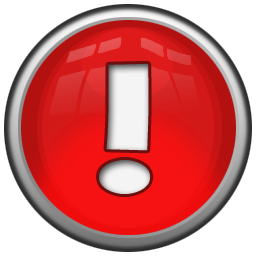 В соответствии с пунктом 4 статьи 20 Федерального закона обращения, содержащие информацию о нарушениях избирательных прав, поступившие в участковую комиссию в период избирательной кампании до дня голосования, рассматриваются в пятидневный срок, но не позднее дня, предшествующего дню голосования, а поступившие в день голосования или в день, следующий за днем голосования, – немедленно. Часть решенияСодержание части решенияПримерВводная частьсведения о заявителе, его правовом статусе в избирательном процессе;дата поступления обращения;заявляемые требования;приводимые заявителем в обоснование своих требований аргументы, приложенные к обращению документы.Требования и их обоснование должны быть приведены в постановлении в точном соответствии с формулировками и оборотами, использованными заявителем. Необходимо лишь устранение допущенных заявителем грамматических ошибок. Устранение лексических ошибок допускается только постольку, поскольку это не меняет сути обращенияРассмотрев жалобу наблюдателя 
И.В. Поспелова от 9 сентября 2019 года о том, что он не был оповещен о составлении протокола УИК об итогах голосования на избирательном участке № 000 с пометкой «Повторный» и просит на этом основании признать данный протокол об итогах голосования недействительным, УИК избирательного участка №000 установила, что наблюдателю И.В. Поспелову в соответствии с ч. 16 ст. 61 закона Вологодской области «О выборах Губернатора Вологодской области» по его требованию была вручена копия протокола об итогах голосования в 01 час 12 минут 9 сентября 2019 года, о чем имеется запись в Реестре регистрации выдачи заверенных копий протокола об итогах голосования под №5Мотивировочная частькраткая характеристика процесса рассмотрения обращения (запрос объяснений, документов, запросы в органы и организации);краткая характеристика законодательства, регулирующего порядок совершения соответствующих действий, с четкими ссылками на статьи (части, пункты);сопоставление признаков оспариваемого деяния (действия, бездействия) с признаками правонарушения, предусмотренного законодательством о выборах;вывод о законности или незаконности оспариваемого действия (бездействия)После передачи первого экземпляра протокола об итогах голосования в ТИК в строке № 2 «число бюллетеней, полученных участковой комиссией» протокола об итогах голосования была обнаружена ошибка, после чего участковая комиссия в соответствии 
с ч. 31 ст. 61 закона Вологодской области «О выборах Губернатора Вологодской области» была собрана вновь для принятия решения и подписания протокола об итогах голосования с пометкой «Повторный». Все присутствующие при проведении итогового заседания и подписании протокола об итогах голосования лица, в том числе наблюдатель И.В. Поспелов, были оповещены о проведении заседания комиссии. Запись об оповещении наблюдателя 
И.В. Поспелова в 03:34 09.09.2019 года в журнале оповещения имеется. Однако на заседании комиссии И.В. Поспелов не прибыл, о чем сделана запись в протоколе заседания участковой комиссии. После голосования и подписания протокола об итогах голосования с пометкой «Повторный» присутствующим на заседании комиссии кандидатам, членам УИК с правом совещательного голоса, наблюдателям выданы копии протокола об итогах голосования с пометкой «Повторный».Руководствуясь ч. 31 ст. 61 закона Вологодской области «О выборах Губернатора Вологодской области» и на основании изложенных в настоящем решении фактовРезолютивная частьОдна из следующих формулировок: «требования жалобы удовлетворить», «жалобу удовлетворить в части ___, в остальной части в удовлетворении требований отказать», «в удовлетворении заявленных требований отказать»;указание на действия, которые необходимо совершить по итогам рассмотрения избирательного спора, а также на лиц, которыми они должны быть совершены («направить материалы для принятия мер», «вынести предупреждение» и т.п.).Решение, принятое УИК по итогам рассмотрения обращения, оформляется в письменном виде, подписывается председателем и секретарем комиссии, заверяется печатью комиссии. Заверенные копии решения выдаются заявителю, а также лицу, чьи действия (бездействие) оспаривались. Лица, получающие копии решения, расписываются в их получении на оригинале решений УИКучастковая комиссия избирательного участка №000                 Р Е Ш И Л А:1.Жалобу наблюдателя И.В. Поспелова от 9 сентября 2019 года признать необоснованной и в удовлетворении жалобы отказать.2.Выдать копию настоящего решения заявителю.Жалобы (заявления) о нарушениях законодательства о выборах, поступившие в УИК в день голосования до окончания подсчета голосов избирателей, должны быть рассмотрены до подписания протокола об итогах голосования, а принятые по ним решения комиссии необходимо приобщить к первому экземпляру протокола УИК об итогах голосования.При рассмотрении обращений следует учитывать, что в полномочия УИК не входит признание итогов голосования на избирательном участке недействительными.Номер и наименование статьи КоАП РФДействия УИКСт. 5.10 КоАП РФ «Проведение предвыборной агитации, агитации по вопросам референдума вне агитационного периода и в местах, где ее проведение запрещено законодательством о выборах и референдумах»Направить в полициюСт. 5.12 КоАП РФ «Изготовление, распространение или размещение агитационных материалов с нарушением требований законодательства о выборах и референдумах»Направить в полициюСодержание обращения: Избиратель, который в день голосования на выборах Губернатора Вологодской области будет находиться за пределами места своего жительства, подал в УИК жалобу на невыдачу ему открепительного удостоверения.Правовое обоснование: Положения закона области «О выборах Губернатора Вологодской области», не предусматривают голосование по открепительным удостоверениям при проведении данных выборов.Действия УИК: Заседание комиссии по рассмотрению обращения не проводится. В адрес заявителя направляется письменный ответ за подписью председателя УИК, в котором ему разъясняются положения законодательства о выборах.Порядок приема и регистрации обращений в участковой комиссииПорядок приема и регистрации обращений в участковой комиссии1Проанализировать обращение с точки зрения компетенции УИК. Разъяснить заявителю порядок рассмотрения обращения комиссией2Предложить заявителю оформить обращение в письменном виде3Проверить наличие в обращении всех реквизитов: фамилия, имя, отчество (последнее – при наличии), личная подпись и дата, адрес, телефон заявителя. Предложить заявителю указать в обращении отсутствующую информацию4Зарегистрировать обращение в журнале входящей документацииПорядок проставления отметки о получении на копии обращенийПорядок проставления отметки о получении на копии обращений1Сверить копию обращения с его оригиналом2Указать на копии обращения:отметку «Получено»;должность, фамилию и инициалы лица, принявшего обращение;дату и время поступления обращенияПодготовка к рассмотрению обращения на заседании участковой избирательной комиссииПодготовка к рассмотрению обращения на заседании участковой избирательной комиссии1При необходимости – сбор дополнительных материалов и информации, в том числе посредством направления письменных запросов2Подготовка проекта решения3Определение даты, времени и места рассмотрения обращения4Уведомление заинтересованных лиц (заявитель, лицо (представитель), чьи действия (бездействие) оспариваются, о дате, времени и месте рассмотрения обращенияПорядок рассмотрения обращений на заседании участковой избирательной комиссииПорядок рассмотрения обращений на заседании участковой избирательной комиссии1Оглашение содержания обращения2Предоставление слова заявителю3Предоставление слова лицу (представителю), чьи действия (бездействие) оспариваются 4Оглашение проекта решения5Обсуждение проекта решения6Голосование по проекту решения7Оформление решения и выдача его копий заинтересованным лицам (их представителям)Председатель участковой избирательной комиссии избирательного участка № _____(подпись)(фамилия, инициалы)МП Секретарьучастковой избирательной комиссии избирательного участка № _____(подпись)(фамилия, инициалы)«02» августа 2019 года№12/13Председатель участковой избирательной комиссии избирательного участка № 000ИвановИванов И.И.(подпись)(фамилия, инициалы)МП Секретарьучастковой избирательной комиссии избирательного участка № 000ПетровПетров П.П.(подпись)(фамилия, инициалы)«___» сентября 2019 года№ ____/____Председатель участковой избирательной комиссии избирательного участка № _____(подпись)(фамилия, инициалы)МП Секретарьучастковой избирательной комиссии избирательного участка № _____(подпись)(фамилия, инициалы)«8» сентября 2019 года№ 9/5Председатель участковой избирательной комиссии избирательного участка № 000ИвановИванов И.И.(подпись)(фамилия, инициалы)МП Секретарьучастковой избирательной комиссии избирательного участка № 000ПетровПетров П.П.(подпись)(фамилия, инициалы)«___» сентября 2019 года№ ___/_____Председатель участковой избирательной комиссии избирательного участка № _____(подпись)(фамилия, инициалы)МП Секретарьучастковой избирательной комиссии избирательного участка № _____(подпись)(фамилия, инициалы)«7» сентября 2019 года№ 9/15-1 Председатель участковой избирательной комиссии избирательного участка № 000ИвановИванов И.И.(подпись)(фамилия, инициалы)МП Секретарьучастковой избирательной комиссии избирательного участка № 000ПетровПетров П.П.(подпись)(фамилия, инициалы)Председатель УИК избирательного участка № _____(подпись)(фамилия, инициалы)МП СекретарьУИК избирательного участка № _____(подпись)(фамилия, инициалы)«___» сентября 2019 года№ ____/____-1Председатель участковой избирательной комиссии избирательного участка № _____(подпись)(фамилия, инициалы)МП Секретарьучастковой избирательной комиссии избирательного участка № _____(подпись)(фамилия, инициалы)Председатель УИК избирательного участка № 000ИвановИванов И.И.(подпись)(фамилия, инициалы)МП СекретарьУИК избирательного участка № 000ПетровПетров П.П.(подпись)(фамилия, инициалы)«8» сентября 2019 года№ 36/40-1Председатель УИК избирательного участка № 000ИвановИванов И.И.(подпись)(фамилия, инициалы)МП СекретарьУИК избирательного участка № 000ПетровПетров П.П.(подпись)(фамилия, инициалы)ЗАЯВЛЕНИЕМесто подачи:ФамилияИмяОтчествоДата рожденияДата регистрации по
месту пребыванияДата регистрации по
месту пребывания(код)(код)(наименование субъекта Российской Федерации)(наименование субъекта Российской Федерации)(наименование субъекта Российской Федерации)(наименование субъекта Российской Федерации)(наименование субъекта Российской Федерации)(наименование субъекта Российской Федерации)(наименование субъекта Российской Федерации)(наименование субъекта Российской Федерации)(наименование субъекта Российской Федерации)(наименование субъекта Российской Федерации)(наименование субъекта Российской Федерации)(наименование субъекта Российской Федерации)(наименование субъекта Российской Федерации)(наименование субъекта Российской Федерации)(наименование субъекта Российской Федерации)(наименование субъекта Российской Федерации)(наименование субъекта Российской Федерации)(наименование субъекта Российской Федерации)(наименование субъекта Российской Федерации)(наименование субъекта Российской Федерации)(наименование субъекта Российской Федерации)(наименование субъекта Российской Федерации)(наименование субъекта Российской Федерации)(наименование субъекта Российской Федерации)(наименование субъекта Российской Федерации)(наименование субъекта Российской Федерации)(наименование субъекта Российской Федерации)(наименование субъекта Российской Федерации)(наименование субъекта Российской Федерации)(наименование субъекта Российской Федерации)+7(дом)(дом)(дом)(дом)(дом)(дом)(корпус (строение, владение)(корпус (строение, владение)(корпус (строение, владение)(корпус (строение, владение)(корпус (строение, владение)(корпус (строение, владение)(корпус (строение, владение)(квартира (комната)(квартира (комната)(квартира (комната)(квартира (комната)(квартира (комната)(квартира (комната)(номер телефона)(номер телефона)(номер телефона)(номер телефона)(номер телефона)(номер телефона)(номер телефона)(номер телефона)(номер телефона)(номер телефона)(номер телефона)(номер телефона)Паспорт гражданина Российской Федерации 
(в период замены паспорта – временное удостоверение личности)серияномерПаспорт гражданина Российской Федерации 
(в период замены паспорта – временное удостоверение личности)МП (штампа)(число)(число)(месяц)(месяц)(год)(год)(год)(год)(часы)(часы)(минуты)(минуты)(минуты)(минуты)(подпись)МП (штампа)Место подачи:МП (штампа)№ избирательного участка по месту
нахождения в день голосования______________________________________________________________________(фамилия, инициалы лица, принявшего заявление)__________________________(подпись)___________________ (дата)ЗАЯВЛЕНИЕМесто подачи:0011ФамилияИВАНОВИмяПЁТРОтчествоСЕРГЕЕВИЧДата рождения03081956Дата регистрации по
месту пребывания12122010Дата регистрации по
месту пребывания35ВОЛОГОДСКАЯОБЛАСТЬ(код)(код)(наименование субъекта Российской Федерации)(наименование субъекта Российской Федерации)(наименование субъекта Российской Федерации)(наименование субъекта Российской Федерации)(наименование субъекта Российской Федерации)(наименование субъекта Российской Федерации)(наименование субъекта Российской Федерации)(наименование субъекта Российской Федерации)(наименование субъекта Российской Федерации)(наименование субъекта Российской Федерации)(наименование субъекта Российской Федерации)(наименование субъекта Российской Федерации)(наименование субъекта Российской Федерации)(наименование субъекта Российской Федерации)(наименование субъекта Российской Федерации)(наименование субъекта Российской Федерации)(наименование субъекта Российской Федерации)(наименование субъекта Российской Федерации)(наименование субъекта Российской Федерации)(наименование субъекта Российской Федерации)(наименование субъекта Российской Федерации)(наименование субъекта Российской Федерации)(наименование субъекта Российской Федерации)(наименование субъекта Российской Федерации)(наименование субъекта Российской Федерации)(наименование субъекта Российской Федерации)(наименование субъекта Российской Федерации)(наименование субъекта Российской Федерации)(наименование субъекта Российской Федерации)(наименование субъекта Российской Федерации)КИРИЛЛОВСКИЙРАЙОНДЕРЕВНЯКОВАРЗИНОУЛ.ЦЕНТРАЛЬНАЯ000003+79999999999(дом)(дом)(дом)(дом)(дом)(дом)(корпус (строение, владение)(корпус (строение, владение)(корпус (строение, владение)(корпус (строение, владение)(корпус (строение, владение)(корпус (строение, владение)(корпус (строение, владение)(квартира (комната)(квартира (комната)(квартира (комната)(квартира (комната)(квартира (комната)(квартира (комната)(номер телефона)(номер телефона)(номер телефона)(номер телефона)(номер телефона)(номер телефона)(номер телефона)(номер телефона)(номер телефона)(номер телефона)(номер телефона)(номер телефона)Паспорт гражданина Российской Федерации 
(в период замены паспорта – временное удостоверение личности)серия1111номер111111Паспорт гражданина Российской Федерации 
(в период замены паспорта – временное удостоверение личности)150820191804ИвановМП (штампа)(число)(число)(месяц)(месяц)(год)(год)(год)(год)(часы)(часы)(минуты)(минуты)(минуты)(минуты)(подпись)МП (штампа)Место подачи:МП (штампа)№ избирательного участка по месту
нахождения в день голосования________________Сидоров Иван Петрович_______________________________(фамилия, инициалы лица, принявшего заявление)__________Петров_________(подпись)______15.08.2019____ (дата)Лист №_____. Всего листов _____.__________________________________________________________________________________________________________________________(наименование выборов, референдума субъекта Российской Федерации)(наименование выборов, референдума субъекта Российской Федерации)Информация о заявленииизбирателя 
Информация о заявленииизбирателя 
Информация о заявленииизбирателя 
Фамилия, имя, отчество избирателя Лицо, принявшее заявлениеЛицо, принявшее заявлениеПримечание№ по порядкудатавремяФамилия, имя, отчество избирателя фамилия, инициалыподписьПримечание1234567Лист № 1. Всего листов 3.Выборы Губернатора Вологодской областиВыборы Губернатора Вологодской области(наименование выборов, референдума субъекта Российской Федерации)(наименование выборов, референдума субъекта Российской Федерации)Информация о заявленииизбирателяИнформация о заявленииизбирателяИнформация о заявленииизбирателяФамилия, имя, отчество избирателяЛицо, принявшее заявлениеЛицо, принявшее заявлениеПримечание№ по порядкудатавремяФамилия, имя, отчество избирателяфамилия, инициалыподписьПримечание1234567131.08.201916:45Иванов Петр СергеевичПетров П.П.Петров201.09.201917:30Маркелова Ольга СергеевнаПетров П.П.ПетровВне УИК…2509.09.201911:00Севастьянов Никита ВасильевичПетров П.П.ПетровСпециальное заявление №000000,  +79008007050,  ИУ №695ФамилияИмяОтчествоДата рождения(дом)(дом)(дом)(дом)(корпус (строение, владение)(корпус (строение, владение)(корпус (строение, владение)(корпус (строение, владение)(корпус (строение, владение)(корпус (строение, владение)(корпус (строение, владение)(квартира (комната)(квартира (комната)(квартира (комната)(квартира (комната)(квартира (комната)(квартира (комната)Паспорт гражданина Российской Федерации 
(в период замены паспорта – временное удостоверение личности)серияномерПаспорт гражданина Российской Федерации 
(в период замены паспорта – временное удостоверение личности)Номер избирателя в списке избирателей(число)(число)(число)(месяц)(месяц)(год)(год)(год)(год)(год)(подпись)МПМПМПМПМПМПМПМП_________________________________________________________(фамилия, инициалы члена УИК)_________________________________________________________(фамилия, инициалы члена УИК)_________________________________________________________(фамилия, инициалы члена УИК)_________________________________________________________(фамилия, инициалы члена УИК)_________________________________________________________(фамилия, инициалы члена УИК)_________________________________________________________(фамилия, инициалы члена УИК)__________(подпись)ФамилияИВАНОВИмяПЁТРОтчествоСЕРГЕЕВИЧДата рождения03081956ВОЛОГОДСКАЯОБЛАСТЬКИРИЛЛОВСКИЙРАЙОНДЕРЕВНЯКОВАРЗИНОУЛ.ЦЕНТРАЛЬНАЯ0003(дом)(дом)(дом)(дом)(корпус (строение, владение)(корпус (строение, владение)(корпус (строение, владение)(корпус (строение, владение)(корпус (строение, владение)(корпус (строение, владение)(корпус (строение, владение)(квартира (комната)(квартира (комната)(квартира (комната)(квартира (комната)(квартира (комната)(квартира (комната)Паспорт гражданина Российской Федерации 
(в период замены паспорта – временное удостоверение личности)серия1111номер111111Паспорт гражданина Российской Федерации 
(в период замены паспорта – временное удостоверение личности)Номер избирателя в списке избирателей03020050920019Петров(число)(число)(число)(месяц)(месяц)(год)(год)(год)(год)(год)(подпись)МПМПМПМПМПМПМПМП___________Сидоров Иван Петрович____________(фамилия, инициалы члена УИК)___________Сидоров Иван Петрович____________(фамилия, инициалы члена УИК)___________Сидоров Иван Петрович____________(фамилия, инициалы члена УИК)___________Сидоров Иван Петрович____________(фамилия, инициалы члена УИК)___________Сидоров Иван Петрович____________(фамилия, инициалы члена УИК)___________Сидоров Иван Петрович____________(фамилия, инициалы члена УИК)Сидоров(подпись)№ п/п№ п/пОтметка о выдаче специальных знаков (марок)Отметка о выдаче специальных знаков (марок)Отметка о выдаче специальных знаков (марок)Отметка о выдаче специальных знаков (марок)Подпись председателя УИК (заместителя председателя, секретаря, иного члена УИК), выдавшего дежурному члену УИК специальные знаки (марки)Подпись председателя УИК (заместителя председателя, секретаря, иного члена УИК), выдавшего дежурному члену УИК специальные знаки (марки)Фамилия, инициалы и подпись дежурного члена УИК, получившего специальные знаки (марки)Отметка о возврате неиспользованных специальных знаков (марок)Отметка о возврате неиспользованных специальных знаков (марок)Отметка о возврате неиспользованных специальных знаков (марок)Отметка о возврате неиспользованных специальных знаков (марок)Подпись дежурного члена УИК, вернувшего неиспользо-ванные специальные знаки (марки)Подпись председателя УИК (заместителя председателя, секретаря, иного члена УИК), принявшего у дежурного члена УИК неиспользо-ванные специальные знаки (марки)№ п/п№ п/пдатавремяколичествономера: с _____  по _____Подпись председателя УИК (заместителя председателя, секретаря, иного члена УИК), выдавшего дежурному члену УИК специальные знаки (марки)Подпись председателя УИК (заместителя председателя, секретаря, иного члена УИК), выдавшего дежурному члену УИК специальные знаки (марки)Фамилия, инициалы и подпись дежурного члена УИК, получившего специальные знаки (марки)времявремяколичествономера: с _____  по _____Подпись дежурного члена УИК, вернувшего неиспользо-ванные специальные знаки (марки)Подпись председателя УИК (заместителя председателя, секретаря, иного члена УИК), принявшего у дежурного члена УИК неиспользо-ванные специальные знаки (марки)Секретарь
участковой избирательной комиссии Секретарь
участковой избирательной комиссии Секретарь
участковой избирательной комиссии Секретарь
участковой избирательной комиссии Секретарь
участковой избирательной комиссии Секретарь
участковой избирательной комиссии ___________________________________(подпись)___________________________________(подпись)___________________________________(подпись)_____________________________________________(фамилия, инициалы)_____________________________________________(фамилия, инициалы)_____________________________________________(фамилия, инициалы)_____________________________________________(фамилия, инициалы)_____________________________________________(фамилия, инициалы)МППредседатель (заместитель председателя, секретарь)
участковой избирательной комиссии ________________________(подпись)_______________________(фамилия, инициалы)МПЧлены участковой избирательной комиссиис правом решающего голоса________________________(подпись)________________________(подпись)_______________________(фамилия, инициалы)_______________________(фамилия, инициалы)МППредседатель (заместитель председателя, секретарь)
участковой избирательной комиссии Иванов________________________(подпись)Иванов И.И._______________________(фамилия, инициалы)МПЧлены участковой избирательной комиссиис правом решающего голосаСидоров________________________(подпись)Глебова ________________________(подпись)Сидоров С.С._______________________(фамилия, инициалы)Глебова Г.Г._______________________(фамилия, инициалы)МППредседатель участковой избирательной комиссии__________________________(подпись)_______________________(фамилия, инициалы)МПСекретарь участковой избирательной комиссии__________________________(подпись)_______________________(фамилия, инициалы)МППредседатель участковой избирательной комиссииИванов__________________________(подпись)Иванов И.И._______________________(фамилия, инициалы)МПСекретарь участковой избирательной комиссииГлебова__________________________(подпись)Глебова Г.Г._______________________(фамилия, инициалы)МППредседательучастковой избирательной комиссии__________________(подпись)___________________(фамилия, инициалы)МПСекретарь участковой избирательной комиссии__________________(подпись)_____________________(фамилия, инициалы)_____________________(фамилия, инициалы)МППредседательучастковой избирательной комиссииМарков (подпись)Марков К.В.(фамилия, инициалы)МПСекретарь участковой избирательной комиссииПетров(подпись)Петров С.В.(фамилия, инициалы)Петров С.В.(фамилия, инициалы)№п.п.Фамилия, Имя, ОтчествоГод рождения(в возрасте 18 лет –дополнительно год , день и месяц рождения)Адрес местажительстваСерия и номер документаПодпись избирателя за полученный избирательныйбюллетеньПодпись члена избирательной комиссии, выдавшего избирательный бюллетеньОсобые отметкиФамилия, имя, отчествоГод рожденияАдрес местажительстваИсключен из списка в связи со снятием с регистрационного учетаИсключен из списка в связи со снятием с регистрационного учетаИсключен из списка в связи со снятием с регистрационного учетаДата внесения записи, фамилия и инициалы члена УИК, Подпись председателя УИК, дата заверенияФамилия, имя, отчествоГод рожденияАдрес местажительстваИсключен из списка в связи с призывом на военную службуИсключен из списка в связи с призывом на военную службуИсключен из списка в связи с призывом на военную службуДата внесения записи, фамилия и инициалы члена УИК, Подпись председателя УИК, дата заверенияФамилия, имя, отчествоГод рожденияАдрес местажительстваИсключен из списка в связи со смертьюИсключен из списка в связи со смертьюИсключен из списка в связи со смертьюДата внесения записи, фамилия и инициалы члена УИК, Подпись председателя УИК, дата заверенияФамилия, имя, отчествоГод рожденияАдрес местажительстваИсключен из списка в связи с признанием судом недееспособнымИсключен из списка в связи с признанием судом недееспособнымИсключен из списка в связи с признанием судом недееспособнымДата внесения записи, фамилия и инициалы члена УИК, Подпись председателя УИК, дата заверенияФамилия, имя, отчествоГод рожденияАдрес местажительстваИсключен из списка в связи с внесением в список повторно под №____Исключен из списка в связи с внесением в список повторно под №____Исключен из списка в связи с внесением в список повторно под №____Дата внесения записи, фамилия и инициалы члена УИК, Подпись председателя УИК, дата заверенияФамилия, имя, отчествоГод рожденияАдрес местажительстваИсключен из списка в связи с отбыванием наказания в местах лишения свободыИсключен из списка в связи с отбыванием наказания в местах лишения свободыИсключен из списка в связи с отбыванием наказания в местах лишения свободыДата внесения записи, фамилия и инициалы члена УИК, Подпись председателя УИК, дата заверенияФамилия, имя, отчествоГод рожденияАдрес местажительстваИсключен из списка в связи с включением в список по месту временного пребывания на избирательном участке №______ по адресу: _______________________Исключен из списка в связи с включением в список по месту временного пребывания на избирательном участке №______ по адресу: _______________________Исключен из списка в связи с включением в список по месту временного пребывания на избирательном участке №______ по адресу: _______________________Дата внесения записи, фамилия и инициалы члена УИК, Подпись председателя УИК, дата заверенияФамилия, имя, отчествоГод рожденияАдрес местажительстваИсключен из списка избирателей в связи с подачей заявления о включения в список избирателей по месту нахождения на избирательном участке №__Исключен из списка избирателей в связи с подачей заявления о включения в список избирателей по месту нахождения на избирательном участке №__Исключен из списка избирателей в связи с подачей заявления о включения в список избирателей по месту нахождения на избирательном участке №__Дата внесения записи, фамилия и инициалы члена УИК, Подпись председателя УИК, дата заверенияФамилия, имя, отчествоГод рожденияАдрес местажительстваИсключен из списка избирателей в связи с подачей специального заявления о включения в список избирателей по месту нахожденияИсключен из списка избирателей в связи с подачей специального заявления о включения в список избирателей по месту нахожденияИсключен из списка избирателей в связи с подачей специального заявления о включения в список избирателей по месту нахождения№ МАРКИ, ПОДПИСЬ ИЗБИРАТЕЛЯ, дата внесения записи, фамилия и инициалы члена УИК, Подпись председателя УИК, дата заверенияФамилия, имя, отчество-- Год рожденияАдрес местажительстваИзменились данные избирателя. Избиратель внесен в список дополнительно под №______Изменились данные избирателя. Избиратель внесен в список дополнительно под №______Изменились данные избирателя. Избиратель внесен в список дополнительно под №______Дата внесения записи, фамилия и инициалы члена УИК, Подпись председателя УИК, дата заверенияФамилия, имя, отчествоГод рожденияАдрес местажительстваСерия и номер документаГолосовал вне помещения для голосованияГолосовал вне помещения для голосования«Выехали (вышли) члены УИК».Подписи двух членов УИК, проводивших голосование вне помещения для голосованияФамилия, имя, отчествоГод рожденияАдрес местажительстваСерия и номер документаПодпись избирателяПодпись члена УИК Выдан бюллетень взамен испорченного, подпись члена УИКФамилия, имя, отчествоГод рожденияАдрес местажительстваСерия и номер документаПодпись лица, помогавшего избирателю.Подпись члена УИК Ф.И.О., документ лица, оказывавшего помощь избирателю в получении бюллетеня, подпись члена УИКФамилия, имя, отчествоГод рожденияАдрес местажительстваСерия и номер документаПодпись лица, помогавшего избирателю.Подпись члена УИК Ф.И.О., документ лица, оказывавшего помощь избирателю выполнить отметку в бюллетене, подпись члена УИКДата поступленияРегистрационный номерКорреспондентНомер документаНомер документаНомер документаКраткое содержание документаКраткое содержание документаКраткое содержание документаРезолюция руководстваИсполнительИсполнительСрок исполненияОтметка об исполненииНомер дела, куда помещен исполненный документСекретарьучастковой избирательной комиссии избирательного участка № _____Секретарьучастковой избирательной комиссии избирательного участка № _____Секретарьучастковой избирательной комиссии избирательного участка № _____Секретарьучастковой избирательной комиссии избирательного участка № _____(подпись)(подпись)(фамилия, инициалы)(фамилия, инициалы)(фамилия, инициалы)Дата поступленияРегистрационный номерКорреспондентНомер документаКраткое содержание документаРезолюция руководстваИсполнительСрок исполненияОтметка об исполненииНомер дела, куда помещен исполненный документ06.09.2019 г01Карпов К.К.01Заявление о включении в список избирателейВопрос вынесен на заседание комиссииПетров П.П.До 08.09.2019 г.Исп.Решение №10/25-1Секретарьучастковой избирательной комиссии избирательного участка № 000ПетровПетров П.П.(подпись)(фамилия, инициалы)Дата отправления документаРегистрационный номерАдресатКраткое содержание документаКто подписал документИсполнительНомер дела с копией исходящего документаСекретарьучастковой избирательной комиссии избирательного участка № _____(подпись)(фамилия, инициалы)Дата отправления документаРегистрационный номерАдресатКраткое содержание документаКто подписал документИсполнительНомер дела с копией исходящего документа06.09.201901Карпов К.К.Решение о включении Карпова К.К. в список избирателейПредседатель, секретарь УИКСекретарь УИКСекретарьучастковой избирательной комиссии избирательного участка № 000ПетровПетров П.П.(подпись)(фамилия, инициалы)Регистрационный номерДата и время принятия / передачи телефонограммы (смс-сообщения)ФИО и статус лица, передавшего телефонограмму, либо направившего смс-сообщение, номер телефонаФИО и статус лица, принявшего телефонограмму (смс-сообщение)Содержание телефонограммы(смс-сообщения)ПримечаниеСекретарьучастковой избирательной комиссии избирательного участка № _____(подпись)(фамилия, инициалы)Регистрационный номерДата и время принятия / передачи телефонограммы (смс-сообщения)ФИО и статус лица, передавшего телефонограмму, либо направившего смс-сообщение, номер телефонаФИО и статус лица, принявшего телефонограмму (смс-сообщение)Содержание телефонограммы(смс-сообщения)Примечание131.08.201917:00Михалкина Н.Д.-председатель    ТИК Сокольского муниципального районаПетров П.П.  – секретарь УИКО внесении в Реестр на голосование вне помещения для голосования Ивановой Лукерьи Ивановны, 1936 года рождения, зарегистрированной по адресу г. Сокол, ул. Новинская, д. 5, кв. 4Внесена в Реестр под номер 4Секретарьучастковой избирательной комиссии избирательного участка № 000ПетровПетров П.П.(подпись)(фамилия, инициалы)Председатель участковой избирательной комиссии избирательного участка № _____(подпись)(фамилия, инициалы)МП Секретарьучастковой избирательной комиссии избирательного участка № _____(подпись)(фамилия, инициалы)«____» сентября 2019 года№ ___/____-1Председатель участковой избирательной комиссии избирательного участка № _____(подпись)(фамилия, инициалы)МП Секретарьучастковой избирательной комиссии избирательного участка № _____(подпись)(фамилия, инициалы)Председатель участковой избирательной комиссии избирательного участка № ____(подпись)(фамилия, инициалы)Председатель участковой избирательной комиссии избирательного участка № _____(подпись)(фамилия, инициалы)МП Секретарьучастковой избирательной комиссии избирательного участка № _____(подпись)(фамилия, инициалы)Председатель участковой избирательной комиссии избирательного участка № _____(подпись)(фамилия, инициалы)МП Секретарьучастковой избирательной комиссии избирательного участка № _____(подпись)(фамилия, инициалы)ПриложениеУТВЕРЖДЕНрешением участковойизбирательной комиссииизбирательного участка №____от «___» _________ 20___ г. № __________№ п/пОписание мероприятияСроки реализации1. Организационные мероприятия1. Организационные мероприятия1. Организационные мероприятия1.1Проведение заседания УИК со следующей повесткой дня (с принятием решения по каждому из вопросов):- о плане работы участковой избирательной комиссии в период избирательной кампании по выборам Губернатора Вологодской области;- о распределении обязанностей между членами участковой избирательной комиссии с правом решающего голоса в период избирательной кампании по выборам Губернатора Вологодской области;- о графике работы членов участковой избирательной комиссии с правом решающего голоса, работающих в комиссии не на постоянной (штатной) основе, на выборах Губернатора Вологодской области;- о сроках выплаты дополнительной оплаты труда (вознаграждения) членам участковой избирательной комиссии с правом решающего голоса на выборах Губернатора Вологодской областиНе ранее 8 августа 2019 года1.2Проведение ежедневного приема избирателейВ часы работы УИК1.3Проведение обучения членов УИК До 28 августа 2019 года1.4Осуществление контроля за надлежащим содержанием специальных мест, выделенных органами местного самоуправления для размещения информационных и печатных агитационных материалов на территории избирательного участкаПостоянно1.5Осуществление контроля за соблюдением на территории избирательного участка порядка проведения предвыборной агитацииПостоянно2. Информирование избирателей2. Информирование избирателей2. Информирование избирателей2.1Размещение информации о работе УИК в здании, в котором расположена УИКНе ранее 8 августа 2019 года2.2Оповещение избирателей о дне, времени и месте голосования, о порядке ознакомления со списком избирателей, доставка приглашений и иных информационных материалов избирателямНе позднее 28 августа 2019 года2.3Размещение информационных материалов на территории избирательного участкаПосле получения информационных материалов3. Подготовка к приему и прием заявлений о включении в список избирателей по месту нахождения3. Подготовка к приему и прием заявлений о включении в список избирателей по месту нахождения3. Подготовка к приему и прием заявлений о включении в список избирателей по месту нахождения3.1Оборудование сейфом (металлическим шкафом) помещения для голосования для хранения избирательной и иной документации на участкеНе позднее 28 августа 2019 года3.2Оборудование помещения УИК техническими средствами для приема заявлений о голосовании по месту нахождения и для изготовления протокола УИК об итогах голосования с машиночитаемым кодомНе позднее 28 августа 2019 года3.3Проведение тренировки по организации приема заявлений от избирателей в УИКНе позднее 27 августа 2019 года3.4Подготовка необходимого количества бланков заявлений избирателей Не позднее 27 августа 2019 года3.5Прием заявлений избирателей о голосовании по месту нахождения, в том числе на домуС 28 августа 2019 года по 4 сентября 2019 года согласно графику работы УИК, утвержденному ИКВО3.6Передача в ТИК заявлений избирателей о голосовании по месту нахождения По мере поступления заявлений в период с 29 августа  2019 года и не позднее 18.00  5 сентября 2019 года 3.7Получение из ТИК специальных знаков (марок) для оформления специальных заявленийСогласно графику, утвержденному ТИК, но не позднее 4 сентября 2019 года 3.8Оформление специальных заявлений С 5 сентября 2019 года и не позднее 14.00 7 сентября 2019 года 4. Работа со списком избирателей4. Работа со списком избирателей4. Работа со списком избирателей4.1Получение первого экземпляра списка избирателей из ТИКСогласно графику, утвержденному ТИК, но не позднее 28 августа 2019 года4.2Представление списка избирателей избирателям для ознакомления и дополнительного уточненияС 28 августа 2019 года4.3Получение от ТИК книги списка избирателей со сведениями об избирателях, подавших заявления о включении в список избирателей по месту нахождения, Реестра избирателей, подлежащих исключению из списка избирателей по месту жительства, и Реестра избирателей, подавших неучтенные заявления о включении в список избирателей по месту нахождения  Не позднее  6 сентября 2019 года4.4Уточнение сведений об избирателях, внесенных в список избирателей, на основании заявлений избирателей и официальных документовС 28 августа 2019 года 
(в течение 24 часов с момента поступления заявления, официального документа, а в день голосования – в течение двух часов с момента обращения, но не позднее установленного времени окончания голосования)4.5Проведение заседания УИК в случае необходимости принятия решения об отказе в удовлетворении заявления избирателя об уточнении сведений о нем, имеющихся в списке избирателей, об отказе о включении его в список избирателейВ течение 24 часов с момента поступления заявления, а в день голосования – в течение двух часов с момента обращения, но не позднее установленного времени окончания голосования4.6Исключение избирателей из списка на основании полученного из ТИК Реестра избирателей, подлежащих исключению из списка избирателей по месту жительстваНе позднее 6 сентября 2019 года4.7Передача в ТИК информации о включении избирателей, находящихся в больницах, СИЗО, военнослужащих, находящихся вне пределов военной части, а также вахтовиков, в список избирателей (при наличии)Незамедлительно после принятия участковой комиссией соответствующего решения4.8Подписание председателем и секретарем УИК уточненного списка избирателей, заверение его печатью УИК и незамедлительная передача в ТИК данных о числе избирателей, включенных в список избирателейНе позднее 18.00 
7 сентября 2019 года4.9Брошюрование списка избирателей (книг списка избирателей) в одну или несколько книгПосле подписания списка избирателей7 сентября 2019 года5. Работа с обращениями избирателей о предоставлении возможности проголосовать вне помещения для голосования5. Работа с обращениями избирателей о предоставлении возможности проголосовать вне помещения для голосования5. Работа с обращениями избирателей о предоставлении возможности проголосовать вне помещения для голосования5.1Прием и регистрация заявлений (обращений) избирателей о предоставлении возможности проголосовать вне помещения для голосования*С 29 августа 2018 года до 14.00 8 сентября 2018 года 5.2Проверка уважительности причин, указанных в заявлениях (обращениях) избирателей*Незамедлительно после регистрации заявления (обращения) либо в ходе выезда (выхода) к избирателю5.3При необходимости – проведение заседания УИК с принятием решения об отказе избирателю в предоставлении возможности проголосовать вне помещения для голосованияПо результатам проведенной проверки заявления (обращения)5.4Направление избирателю решения УИК об отказе ему в предоставлении возможности проголосовать вне помещения для голосованияНезамедлительно после принятия соответствующего решения6. Работа с обращениями (жалобами, заявлениями)6. Работа с обращениями (жалобами, заявлениями)6. Работа с обращениями (жалобами, заявлениями)6.1Прием и регистрация обращенийНезамедлительно после поступления обращения6.2При необходимости – проведение заседания УИК по рассмотрению жалобы (заявления) с принятием соответствующего решения В пятидневный срок с момента поступления обращения, но не позднее дня, предшествующего дню голосования. В день голосования немедленно. 6.3Направление заявителю ответа на обращение либо решения УИК, принятого по результатам рассмотрения обращенияНезамедлительно после подготовки ответа (принятия решения)7. Подготовка к проведению голосования в день голосования7. Подготовка к проведению голосования в день голосования7. Подготовка к проведению голосования в день голосования7.1Получение избирательных бюллетеней и специальных знаков (марок) для избирательных бюллетеней из ТИК В соответствии с графиком, утвержденным ТИК, но не позднее 6 сентября 2019 года7.2Подготовка избирательных бюллетенейНе позднее 7 сентября 2019 года 7.3Проверка наличия и целостности необходимого для обеспечения голосования оборудования (в том числе технологического), а также комплектности материалов, избирательных документов, оформление информационного стендаНе позднее 7 сентября 2019 года 7.4Сборка и расстановка в помещении для голосования технологического и иного оборудования Не позднее 7 сентября 2019 года 7.5Проведение заседания УИК по вопросам распределения обязанностей членов УИК с правом решающего голоса в день голосования и подсчета голосов избирателейНе позднее 7 сентября 2019 года 7.6Проведение дополнительного инструктажа членов УИК о порядке проведения голосования в помещении для голосования, голосования вне помещения для голосования Не позднее 7 сентября 2019 года 7.7Оборудование помещения и проверка технических средств, используемых для приема заявлений о голосовании по месту нахождения и для применения технологии изготовления протокола УИК об итогах голосования с машиночитаемым кодомНе позднее 7 сентября 2019 года 7.8Проведение тренировки по работе с СПО по использованию машиночитаемого кодаНе позднее 7 сентября 2019 года 8. Проведение голосования в день голосования8. Проведение голосования в день голосования8. Проведение голосования в день голосования8.1Сбор членов УИК с правом решающего голоса в помещении для голосования В соответствии с решением ТИК о времени начала работы УИК в день голосования, но не позднее чем за 1 час до начала голосования8.1.1Обеспечение доступа в помещение для голосования лицам, указанным в части 6 статьи 17 закона области № 2835-ОЗНе менее чем за 1 час до начала голосования8.2Подготовка к открытию помещения для голосования, передача списка избирателей и избирательных бюллетеней членам УИК, опечатывание переносных и стационарных ящиков для голосования До начала голосования8.3Ведение списка лиц, присутствовавших при проведении голосования, подсчете голосов избирателей и составлении протокола УИК об итогах голосования, а также внесение сведений о времени убытия указанных лиц (наблюдатели и иные лица, указанные в части 6 статьи 17 закона области № 2835-ОЗ)В течение всего периода голосования с момента начала работы УИК в день голосования8.4Открытие помещения для голосования избирателей 8.00 8 сентября 2019 года8.5Обеспечение реализации активного избирательного права избирателей, голосующих в помещении для голосованияС 8.00 до 20.00 8.6Обеспечение реализации активного избирательного права избирателей, голосующих вне помещения для голосованияС 8.00 до 20.00 8.7Информирование ТИК о ходе голосования08.0010.0012.0015.0018.009. Установление итогов голосования9. Установление итогов голосования9. Установление итогов голосования9.1Подсчет голосов избирателей, составление протокола УИК об итогах голосования и заполнение увеличенной формы протокола УИКСразу же после окончания времени голосования9.2Упаковка избирательных бюллетеней и иной избирательной документации, не подлежащей передаче в ТИК вместе с первым экземпляром протокола УИК об итогах голосования, в мешки (коробки)Сразу же после окончания подсчета голосов избирателей и выдачи заверенных копий протокола УИК об итогах голосования и завершения итогового заседания УИК9.3Разборка, упаковка, подготовка к передаче на хранение технологического и иного оборудованияПосле упаковки избирательной документации9.4Проведение итогового заседания УИК, выдача заверенных копий протокола УИК об итогах голосованияСразу же после окончания подсчета голосов избирателей9.5Вывешивание заверенной копии второго экземпляра протокола УИК об итогах голосования в определенном УИК местеНезамедлительно после подписания протокола УИК об итогах голосования10. Подготовка и передача избирательных документов в ТИК.
Завершение работы УИК10. Подготовка и передача избирательных документов в ТИК.
Завершение работы УИК10. Подготовка и передача избирательных документов в ТИК.
Завершение работы УИК10.1Доставка в ТИК первого экземпляра протокола УИК об итогах голосования с приложенными к нему особыми мнениями членов УИК с правом решающего голоса, а также поступившими в УИК в день голосования и до окончания подсчета голосов избирателей жалобами (заявлениями) на нарушения закона области № 2835-ОЗ, принятыми по указанным жалобам (заявлениям) решениями УИК, а также составленными УИК актами и реестрами Незамедлительно после выдачи заверенных копий первого экземпляра протокола УИК об итогах голосования и завершения итогового заседания УИК10.2Сдача в ТИК первого экземпляра протокола УИК об итогах голосования с приложенными к нему документами По прибытии в помещение ТИК10.3Сдача в ТИК упакованных избирательных документов Как правило, на следующий после дня голосования день (9 сентября 2019 года), но не позднее чем через пять дней после официального опубликования результатов выборов (дата и время передачи определяются ТИК)10.4Рассмотрение вопроса о размерах ведомственного коэффициента для выплаты дополнительной оплаты труда (вознаграждения) за активную работу по подготовке и проведению выборов Губернатора Вологодской области заместителю председателя, секретарю, иным членам УИК с правом решающего голоса До выполнения пункта 10.510.5Подготовка и представление в ТИК отчета о поступлении и расходовании денежных средств, выделенных УИКНе позднее 17 сентября 2019 годаФамилии, инициалы, должностиПолномочия и функцииПредседательучастковойизбирательной комиссииРуководит деятельностью участковой избирательной комиссии, созывает и проводит заседания комиссииПредседательучастковойизбирательной комиссииПринимает по акту от ТИК список избирателей, организует работу по ознакомлению с ним избирателей, по его уточнению, организует хранение списка избирателейПредседательучастковойизбирательной комиссииПроводит проверку помещения для голосования УИК совместно с комиссией комплексного обследования на соответствие требований  безопасности, подписывает соответствующие актыПредседательучастковойизбирательной комиссииРаспределяет обязанности между членами УИК, необходимые для исполнения во время их дежурств, контролирует их исполнениеПредседательучастковойизбирательной комиссииОбеспечивает в пределах компетенции УИК коллегиальное рассмотрение поступивших заявлений избирателей о включении в список избирателей (исключении из него)Председательучастковойизбирательной комиссииПринимает технические средства, используемые для приема заявлений о голосовании по месту нахождения и для применения технологии изготовления протокола УИК об итогах голосования с машиночитаемым кодомПредседательучастковойизбирательной комиссииПодписывает протоколы и решения УИКПредседательучастковойизбирательной комиссииОсуществляет взаимодействие с ТИК по вопросам обеспечения избирательных прав отдельных категорий избирателей (граждан с инвалидностью, военнослужащих, студентов, впервые голосующих и т.д.), информирования избирателейПредседательучастковойизбирательной комиссииПолучает из ТИК информационно-разъяснительные материалы (плакаты, брошюры и т.д.), организует информирование избирателей о дне, времени и месте голосованияПредседательучастковойизбирательной комиссииОрганизует проведение обучающих мероприятий с членами УИКПредседательучастковойизбирательной комиссииПринимает меры к оборудованию помещения УИК, помещения для голосования сейфом (металлическим шкафом) для хранения избирательной документацииПредседательучастковойизбирательной комиссииНесет ответственность за получение и хранение (сохранность) избирательных бюллетеней, специальных знаков (марок) Председательучастковойизбирательной комиссииОрганизует взаимодействие с наблюдателями и иными лицами, указанными в части 6 статьи 17 закона области № 2835-ОЗПредседательучастковойизбирательной комиссииОрганизует выдачу копий протокола УИК об итогах голосования, обеспечивает соблюдение порядка их заверенияПредседательучастковойизбирательной комиссииНесет ответственность за соответствие финансовых документов решениям ТИК и УИК по финансовым вопросамПредседательучастковойизбирательной комиссииНесет ответственность за своевременное представление в ТИК отчета о поступлении и расходовании финансовых средств, выделенных УИКПредседательучастковойизбирательной комиссииОрганизует передачу протокола УИК об итогах голосования, других избирательных документов в ТИКПредседательучастковойизбирательной комиссииЗаключает гражданско-правовые договоры с физическими лицами в соответствии с пунктом 19 статьи 28 Федерального закона № 67-ФЗПредседательучастковойизбирательной комиссииОрганизует работу по упаковке избирательных документов, не подлежащих передаче в ТИК вместе с первым экземпляром протокола УИК об итогах голосования, в мешки (коробки)Председательучастковойизбирательной комиссииОрганизует работу по приему заявлений о включении в список избирателей по месту нахождения, в том числе несет ответственность:- за получение, хранение, использование и погашение специальных знаков (марок) для защиты от подделки специальных заявлений;- за организацию приема заявлений о включении в список избирателей по месту нахождения, ведение журнала регистрации заявлений о включении в список избирателей по месту нахождения, хранение указанных документов и своевременную передачу заявлений в ТИК;- за организацию приема заявлений о включении в список избирателей по месту нахождения от маломобильных граждан;- за организацию приема и оформления специальных заявлений, сохранность специальных заявлений, предъявленных избирателями в день голосования;- за получение, сохранность Реестра избирателей, подлежащих исключению из списка избирателей по месту жительства и внесение соответствующих данных в список избирателей;- за информирование членов УИК и наблюдателей о числе избирателей, включенных в список избирателей на данном избирательном участке, в том числе подавших заявления о включении в список избирателей по месту нахождения на данном избирательном участке, о числе избирателей, исключенных из списка избирателей в связи с подачей заявления, в том числе в связи с оформлением специального заявленияПредседательучастковойизбирательной комиссииОсуществляет обеспечение исполнения сметы расходов УИК, в том числе готовит расчет дополнительной оплаты труда (вознаграждения) и осуществляет выплату членам УИК дополнительной оплаты труда (вознаграждения)Заместитель председателя участковой избирательной комиссииВ отсутствие председателя УИК исполняет его полномочияЗаместитель председателя участковой избирательной комиссииОтвечает за оборудование помещения для голосования необходимым технологическим оборудованием, средствами опломбирования, письменными принадлежностями, канцелярскими принадлежностямиЗаместитель председателя участковой избирательной комиссииОтвечает за сохранность технических средств, используемых для приема заявлений о включении в список избирателей по месту нахождения и для применения технологии изготовления протокола УИК об итогах голосования с машиночитаемым кодомЗаместитель председателя участковой избирательной комиссииОтвечает за наличие информационных материалов, наличие и актуализацию материалов на информационном стенде, в кабинах для голосования, а также их сохранность в день голосованияЗаместитель председателя участковой избирательной комиссииОбеспечивает контроль за надлежащим содержанием специальных мест, выделенных органами местного самоуправления для размещения информационных и печатных агитационных материалов на территории избирательного участкаЗаместитель председателя участковой избирательной комиссииОбеспечивает контроль за соблюдением на территории избирательного участка порядка проведения предвыборной агитацииЗаместитель председателя участковой избирательной комиссииОбеспечивает заполнение увеличенной формы протокола об итогах голосования в период подсчета голосов и установления итогов голосованияЗаместитель председателя участковой избирательной комиссииПринимает обращения (заявления, жалобы) и организует их рассмотрение, готовит проекты ответовЗаместитель председателя участковой избирательной комиссииИзвещает членов УИК о заседаниях комиссииСекретарь участковой избирательной комиссииГотовит повестку дня заседания УИКСекретарь участковой избирательной комиссииВедет протокол заседания УИК, оформляет принятые УИК решенияСекретарь участковой избирательной комиссииПодписывает протоколы и решения УИКСекретарь участковой избирательной комиссииВедет учет фактически отработанного времени членами УИКСекретарь участковой избирательной комиссииОтвечает за ведение и хранение Реестра заявлений (обращений) о голосовании вне помещения для голосованияСекретарь участковой избирательной комиссииОтвечает за работу по уточнению списка избирателей, в том числе в связи с голосованием вне помещения для голосования и подачей заявления о включении в список избирателей по месту нахожденияСекретарь участковой избирательной комиссииПроводит голосование по специальным заявлениям: изымает у избирателя заявление, наклеивает в список избирателей в графу «Особые отметки» отрывную часть наклеенной на заявление марки, выдает избирателям избирательные бюллетениСекретарь участковой избирательной комиссииОтвечает за работу по выдаче избирательных бюллетеней избирателям, подавшим заявления о включении в список избирателей по месту нахожденияСекретарь участковой избирательной комиссииОтвечает за ведение Реестра выдачи копий протокола УИК об итогах голосованияСекретарь участковой избирательной комиссииОтвечает за сохранность переносных ящиков для голосования с избирательными бюллетенямиСекретарь участковой избирательной комиссииОтвечает за подготовку членами УИК бюллетеней для голосования, хранение избирательной документацииСекретарь участковой избирательной комиссииСообщает 7 сентября 2019 года в ТИК о числе избирателей, включенных в список избирателей (сразу после подписания списка), а также об открытии помещения для голосования и о ходе голосования 8 сентября 2019 годаСекретарь участковой избирательной комиссииВедет учет лиц, присутствующих в помещении УИК в дни приема заявлений о включении в список избирателей по месту нахожденияСекретарь участковой избирательной комиссииОрганизует голосование избирателей вне помещения для голосованияСекретарь участковой избирательной комиссииОформляет протокол УИК об итогах голосования, а также все необходимые избирательные документы для сдачи в ТИКСекретарь участковой избирательной комиссииУчаствует в передаче протокола УИК об итогах голосования, других избирательных документов в ТИКСекретарь участковой избирательной комиссииФамилии, инициалы, должностьчленов участковой избирательной комиссии Полномочия и функции (фамилия, инициалы в каждой ячейке таблицы)Член участковой избирательной комиссии с правом решающего голосаОсуществляет работу со списком избирателейЧлен участковой избирательной комиссии с правом решающего голосаПринимает заявления избирателей о предоставлении возможности проголосовать вне помещения для голосования, заполняет соответствующий РеестрЧлен участковой избирательной комиссии с правом решающего голосаЗаполняет и доставляет приглашения избирателямЧлен участковой избирательной комиссии с правом решающего голосаРазмещает информационно-разъяснительные материалы (плакаты, объявления и т.д.) на территории избирательного участка, в здании по месту нахождения УИК, помещении для голосованияЧлен участковой избирательной комиссии с правом решающего голосаПринимает заявления избирателей о включении в список избирателей по месту нахождения, вносит соответствующие данные в Журнал регистрации заявлений о голосовании по месту нахожденияЧлен участковой избирательной комиссии с правом решающего голосаПринимает, оформляет и выдает избирателям специальные заявления, вносит соответствующие данные в Журнал регистрации заявлений о голосовании по месту нахожденияЧлен участковой избирательной комиссии с правом решающего голосаУчаствует в посещении маломобильных избирателей с целью предоставления им возможности подачи заявления о включении в список избирателей по месту нахожденияЧлен участковой избирательной комиссии с правом решающего голосаУчаствует в работе по контролю за получением, хранением и учетом избирательных бюллетенейЧлен участковой избирательной комиссии с правом решающего голосаОформляет избирательные бюллетени Член участковой избирательной комиссии с правом решающего голосаВыдает избирательные бюллетени избирателям в день голосования на основании паспорта или документа, заменяющего паспорт гражданина Российской ФедерацииЧлен участковой избирательной комиссии с правом решающего голосаВыдает избирательные бюллетени избирателям, включенным в книгу списка избирателей, подавших заявления о включении в список избирателей по месту нахожденияЧлен участковой избирательной комиссии с правом решающего голосаУчаствует в проведении голосования вне помещения для голосования в день голосованияЧлен участковой избирательной комиссии с правом решающего голосаУчаствует в работе по погашению неиспользованных избирательных бюллетенейЧлен участковой избирательной комиссии с правом решающего голосаУчаствует в подсчете голосов избирателейЧлен участковой избирательной комиссии с правом решающего голосаУчаствует в работе по упаковке избирательной документации в мешки (коробки)Член участковой избирательной комиссии с правом решающего голосаУчаствует в установке и разборке технологического оборудованияЧлен участковой избирательной комиссии с правом решающего голосаМожет являться оператором СПО УИК при изготовлении протокола УИК об итогах голосования с машиночитаемым кодом (отдельное решение УИК о назначении)Член участковой избирательной комиссии с правом решающего голосаЧлен УИК, осуществляющий работу со средствами видеонаблюдения, контролирует нахождение в зонах видимости камер видеонаблюдения технологического и иного оборудования (в случае их установки)Председатель участковой избирательной комиссии избирательного участка № _____(подпись)(фамилия, инициалы)МП Секретарьучастковой избирательной комиссии избирательного участка № _____(подпись)(фамилия, инициалы)Председатель участковой избирательной комиссии избирательного участка № _____(подпись)(фамилия, инициалы)МП Секретарьучастковой избирательной комиссии избирательного участка № _____(подпись)(фамилия, инициалы)Число месяцаКоличество часов работы члена комиссии, работающего в комиссии не на постоянной (штатной) основеКоличество часов работы члена комиссии, работающего в комиссии не на постоянной (штатной) основеКоличество часов работы члена комиссии, работающего в комиссии не на постоянной (штатной) основеКоличество часов работы члена комиссии, работающего в комиссии не на постоянной (штатной) основеКоличество часов работы члена комиссии, работающего в комиссии не на постоянной (штатной) основеКоличество часов работы члена комиссии, работающего в комиссии не на постоянной (штатной) основеКоличество часов работы члена комиссии, работающего в комиссии не на постоянной (штатной) основеКоличество часов работы члена комиссии, работающего в комиссии не на постоянной (штатной) основеКоличество часов работы члена комиссии, работающего в комиссии не на постоянной (штатной) основеКоличество часов работы члена комиссии, работающего в комиссии не на постоянной (штатной) основеКоличество часов работы члена комиссии, работающего в комиссии не на постоянной (штатной) основеКоличество часов работы члена комиссии, работающего в комиссии не на постоянной (штатной) основеКоличество часов работы члена комиссии, работающего в комиссии не на постоянной (штатной) основеЧисло месяца24.825.826.827.828.829.830.831.81.92.93.94.95.96.97.98.9Всего часовПодпись члена УИК об ознакомленииЧисло месяцаКоличество часов работы члена комиссии, работающего в комиссии не на постоянной (штатной) основеКоличество часов работы члена комиссии, работающего в комиссии не на постоянной (штатной) основеКоличество часов работы члена комиссии, работающего в комиссии не на постоянной (штатной) основеКоличество часов работы члена комиссии, работающего в комиссии не на постоянной (штатной) основеКоличество часов работы члена комиссии, работающего в комиссии не на постоянной (штатной) основеКоличество часов работы члена комиссии, работающего в комиссии не на постоянной (штатной) основеКоличество часов работы члена комиссии, работающего в комиссии не на постоянной (штатной) основеКоличество часов работы члена комиссии, работающего в комиссии не на постоянной (штатной) основеКоличество часов работы члена комиссии, работающего в комиссии не на постоянной (штатной) основеКоличество часов работы члена комиссии, работающего в комиссии не на постоянной (штатной) основеКоличество часов работы члена комиссии, работающего в комиссии не на постоянной (штатной) основеКоличество часов работы члена комиссии, работающего в комиссии не на постоянной (штатной) основеКоличество часов работы члена комиссии, работающего в комиссии не на постоянной (штатной) основеЧисло месяцаИванов И.И.Сидоров С.С.Петров П.П.…….….….….24.82222222225.84444426.844444427.8444444428.84444429.84444430.8444444431.8444441.944444442.9444443.9666666664.988888885.9161616161616166.96267.92228.91Всего часов776068….….…..….….Подпись члена УИК об ознакомленииИвановСидоровПетровПредседатель участковой избирательной комиссии избирательного участка № _____(подпись)(фамилия, инициалы)МП Секретарьучастковой избирательной комиссии избирательного участка № _____(подпись)(фамилия, инициалы)Председатель участковой избирательной комиссии избирательного участка № _____(подпись)(фамилия, инициалы)МП Секретарьучастковой избирательной комиссии избирательного участка № _____(подпись)(фамилия, инициалы)«8» сентября 2019 года№ 15/25-1Председатель участковой избирательной комиссии избирательного участка № 000ИвановИванов И.И.(подпись)(фамилия, инициалы)МП Секретарьучастковой избирательной комиссии избирательного участка № 000ПетровПетров П.П.(подпись)(фамилия, инициалы)«8» сентября 2019 года№ 15/25-1Председатель участковой избирательной комиссии избирательного участка № 000ИвановИванов И.И.(подпись)(фамилия, инициалы)МП Секретарьучастковой избирательной комиссии избирательного участка № 000ПетровПетров П.П.(подпись)(фамилия, инициалы)«8» сентября 2019 года№ 15/25-1Председатель участковой избирательной комиссии избирательного участка № 000ИвановИванов И.И.(подпись)(фамилия, инициалы)МП Секретарьучастковой избирательной комиссии избирательного участка № 000ПетровПетров П.П.(подпись)(фамилия, инициалы)«11» сентября 2019 года№ 15/25-1Председатель участковой избирательной комиссии избирательного участка № 000ИвановИванов И.И.(подпись)(фамилия, инициалы)МП Секретарьучастковой избирательной комиссии избирательного участка № 000ПетровПетров П.П.(подпись)(фамилия, инициалы)«8» сентября 2019 года№ 15/25-1Председатель участковой избирательной комиссии избирательного участка № 000ИвановИванов И.И.(подпись)(фамилия, инициалы)МП Секретарьучастковой избирательной комиссии избирательного участка № 000ПетровПетров П.П.(подпись)(фамилия, инициалы)«____» августа 2019 года№ ___/____-1Председатель участковой избирательной комиссии избирательного участка № _____(подпись)(фамилия, инициалы)МП Секретарьучастковой избирательной комиссии избирательного участка № _____(подпись)(фамилия, инициалы)«____» сентября 2019 года№ ___/____Председатель участковой избирательной комиссии избирательного участка № _____(подпись)(фамилия, инициалы)МП Секретарьучастковой избирательной комиссии избирательного участка № _____(подпись)(фамилия, инициалы)«07» сентября 2019 года№ 10/6-1Председатель участковой избирательной комиссии избирательного участка № 000ИвановИванов И.И.(подпись)(фамилия, инициалы)МП Секретарьучастковой избирательной комиссии избирательного участка № 000ПетровПетров П.П.(подпись)(фамилия, инициалы)